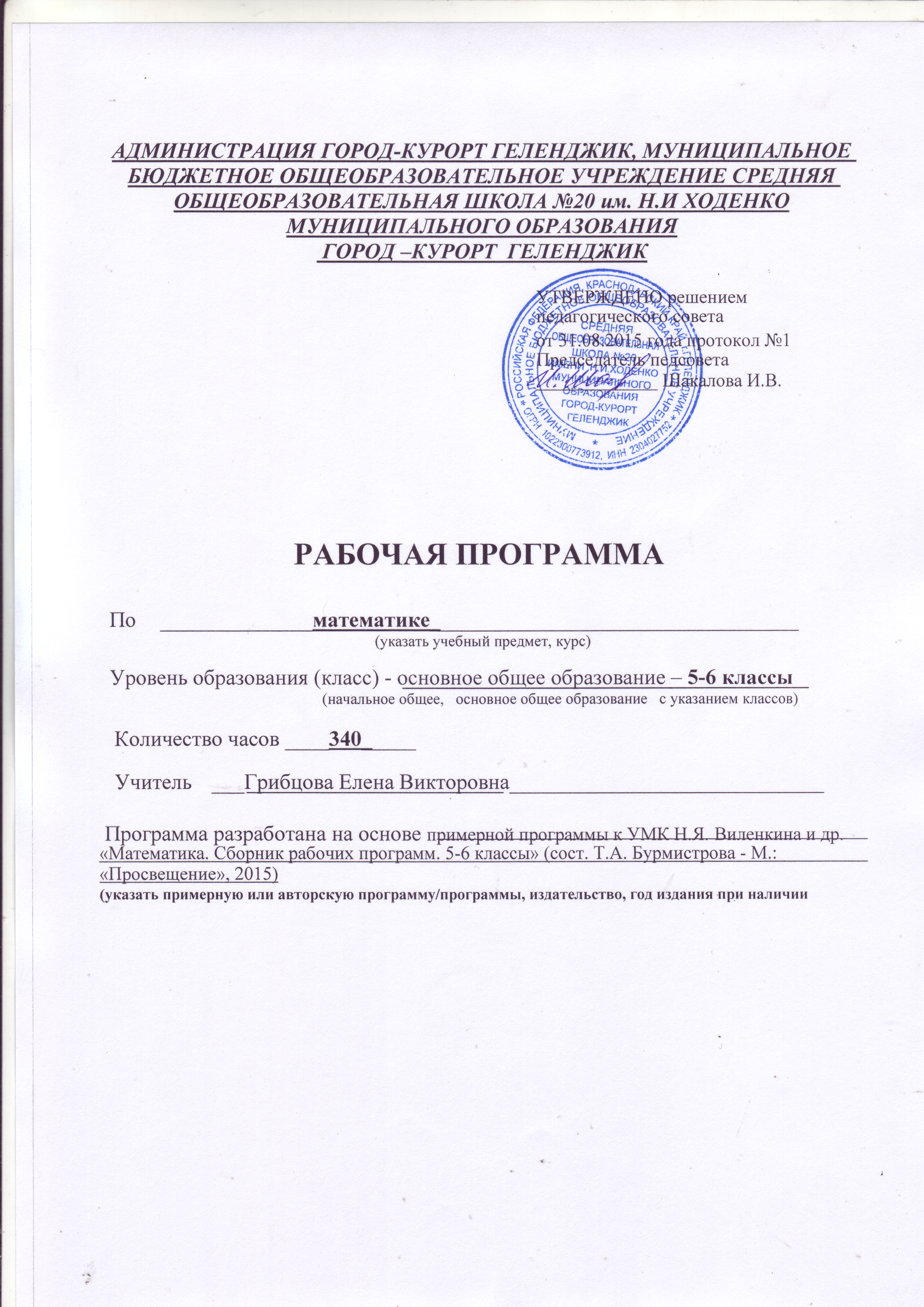 I.  Пояснительная записка.Рабочая программа составлена на основе:Федерального государственного образовательного стандарта основного общего образования, утвержденного приказом Министерства образования и науки РФ от 17 декабря 2010 года № 1897. Основной образовательной программы МБОУ СОШ № 20. Примерной программы к УМК Н.Я. Виленкина и др. «Математика. Сборник рабочих программ. 5-6 классы» (сост. Т.А. Бурмистрова - М.: «Просвещение», 2015) Цели изучения:овладение системой математических знаний и умений, необходимых для применения в практической деятельности, изучения смежных дисциплин, продолжения образования; интеллектуальное развитие, формирование качеств личности, необходимых человеку для полноценной жизни в современном обществе: ясность и точность мысли, критичность мышления, интуиция, логическое мышление, элементы алгоритмической культуры, пространственных представлений, способность к преодолению трудностей; формирование представлений об идеях и методах математики как универсального языка науки и техники, средства моделирования явлений и процессов; воспитание культуры личности, отношения к математике как к части общечеловеческой культуры, понимание значимости математики для научно-технического прогресса. Задачи обучения:приобретение математических знаний и умений; овладение обобщенными способами мыслительной, творческой деятельности; освоение компетенций(учебно-познавательной, коммуникативной, рефлексивной, личностного саморазвития, информационно-технологической, ценностно- смысловой).Сознательное овладение учащимися системой арифметических знаний и умений необходимо в повседневной жизни, для изучения смежных дисциплин и продолжения образования.Практическая значимость школьного курса математики 5—6 классов обусловлена тем, что объектом изучения служат количественные отношения действительного мира. Матема-тическая подготовка необходима для понимания принципов устройства и использования современной техники, восприятия научных и технических понятий и идей. Математика — язык науки и техники. С её помощью моделируются и изучаются явления и процессы, происходящие в природе.Арифметика является одним из опорных предметов основной школы: она обеспечивает изучение других дисциплин. В первую очередь это относится к предметам естественно-научного цикла, в частности к физике. Развитие логического мышления учащихся при обучении математике в 5—6 классах способствует усвоению предметов гуманитарного цикла. Практические умения и навыки арифметического характера необходимы для тру-довой и профессиональной подготовки школьников.Развитие	у  учащихся  правильных  представлений  о  сущности  и  происхожденииарифметики в системе наук и роли математического моделирования в научном познании и в практике способствует формированию научного мировоззрения учащихся, а также формированию качеств мышления, необходимых для адаптации в современном информационном обществе.Требуя от учащихся умственных и волевых усилий, концентрации внимания, активности воображения, арифметика развивает нравственные черты личности (настойчивость, целеустремленность, творческую активность, самостоятельность, ответственность, трудолюбие, дисциплину и критичность мышления) и умение аргументировано отстаиватьсвои взгляды и убеждения, а также способность принимать самостоятельные решения. Активное использование и решение текстовых задач на всех этапах учебного процесса развивают творческие способности школьников.Изучение математики в 5—6 классах позволяет формировать умения и навыки умственного труда: планирование своей работы, поиск рациональных путей её выполнения, критическую оценку результатов. В процессе изучения математики школьники учатся излагать свои мысли ясно и исчерпывающе, лаконично и ёмко, приобретают навыки чёткого, аккуратного и грамотного выполнения математических записей.Важнейшей задачей школьного курса арифметики является развитие логического мышления учащихся. Сами объекты математических умозаключений и принятые в арифметике правила их конструирования способствуют формированию умений обосновывать и доказывать суждения, приводить чёткие определения, развивают логическую интуицию, кратко и наглядно раскрывают механизм логических построений и учат их применению . Показывая внутреннюю гармонию математики, формируя понимание красоты и изящества математических рассуждений, арифметика вносит значительный вкладэстетическое воспитание учащихся. Общая характеристика курса математики в 5-6 классах курсе математики 5—6 классов можно выделить следующие основные содержательные линии: арифметика; элементы алгебры; вероятность и статистика; наглядная геометрия. Наряду этим в содержание включены две дополнительные методологические темы: множества и математика в историческом развитии, что связано с реализацией целей общеинтеллектуального и общекультурного развития учащихся. Содержание каждой из этих тем разворачивается в содержательно-методическую линию, пронизывающую все основные содержательные линии. При этом первая линия — «Множества» — служит цели овладения учащимися некоторыми элементами универсального математического языка, вторая — «Математика в историческом развитии» — способствует созданию общекультурного, гуманитарного фона изучения курса. Содержание линии «Арифметика» служит фундаментом для дальнейшего изучения учащимися математики и смежных дисциплин, способствует развитию не только вычислительных навыков, но и логического мышления, формированию умения пользоваться алгоритмами, способствует развитию умений планировать и осуществлять деятельность, направленную на решение задач, а также приобретению практических навыков, необходимых в повседневной жизни. Содержание линии «Элементы алгебры» систематизирует знания о математическом языке, показывая применение букв для обозначения чисел и записи свойств арифметических действий, а также для нахождения неизвестных компонентов арифметических действий. Содержание линии «Наглядная геометрия» способствует формированию у учащихся первичных представлений о геометрических абстракциях реального мира, закладывает основы формирования правильной геометрической речи, развивает образное мышление и пространственные представления. Линия «Вероятность и статистика» — обязательный компонент школьного образования, усиливающий его прикладное и практическое значение. Этот материал необходим прежде всего для формирования у учащихся функциональной грамотности — умения воспринимать и критически анализировать информацию, представленную в различных формах, понимать вероятностный характер многих реальных зависимостей, производить простейшие вероятностные расчёты. Изучение основ комбинаторики позволит учащемуся осуществлять рассмотрение случаев, перебор и подсчёт числа вариантов, в том числе в простейших прикладных задачах. При изучении вероятности и статистики обогащаются представления о современной картине мира и методах его исследования, формируется понимание роли статистики как источника социально значимой информации и закладываются основы вероятностного мышления. Место курса математики в 5- 6- классах в учебном плане IV. Личностные, метапредметные и предметные результаты освоения содержания курсаПрограмма позволяет добиваться следующих результатов освоения образовательной программы основного общего образования:личностные:ответственного отношения к учению, готовности и способности обучающихся к саморазвитию и самообразованию на основе мотивации к обучению и познанию; формирования коммуникативной компетентности в общении и сотрудничестве со сверстниками, старшими и младшими в образовательной, учебно-исследовательской, творче-ской и других видах деятельности; умения ясно, точно, грамотно излагать свои мысли в устной и письменной речи, понимать смысл поставленной задачи, выстраивать аргументацию, приводить примеры и контрпримеры; первоначального представления о математической науке как сфере человеческой деятельности, об этапах её развития, о её значимости для развития цивилизации; критичности мышления, умения распознавать логически некорректные высказывания, отличать гипотезу от факта; креативности мышления, инициативы, находчивости, активности при решении арифметических задач; умения контролировать процесс и результат учебной математической деятельности; формирования способности к эмоциональному восприятию математических объектов, задач, решений, рассуждений; метапредметные: способности самостоятельно планировать альтернативные пути достижения целей, осознанно выбирать наиболее эффективные способы решения учебных и познавательных задач; умения осуществлять контроль по образцу и вносить необходимые коррективы; способности адекватно оценивать правильность или ошибочность выполнения учебной задачи, её объективную трудность и собственные возможности её решения; умения устанавливать причинно-следственные связи; строить логические рассуждения, умозаключения (индуктивные, дедуктивные и по аналогии) и выводы; умения создавать, применять и преобразовывать зна-ково-символические средства, модели и схемы для решения учебных и познавательных задач; развития способности организовывать учебное сотрудничество и совместную деятельность с учителем и сверстниками: определять цели, распределять функции и роли участ-ников, взаимодействовать и находить общие способы работы; умения работать в группе: находить общее решение и разрешать конфликты на основе согласования позиций и учёта ин-тересов; слушать партнёра; формулировать, аргументировать и отстаивать своё мнение; формирования учебной и общепользовательской компетентности в области использования информационно-коммуникационных технологий (ИКТ-компетентности); первоначального представления об идеях и о методах математики как об универсальном языке науки и техники; развития способности видеть математическую задачу в других дисциплинах, в окружающей жизни; умения находить в различных источниках информацию, необходимую для решения математических проблем, и представлять её в понятной форме; принимать решение в условиях неполной и избыточной, точной и вероятностной информации; умения понимать и использовать математические средства наглядности (рисунки, чертежи, схемы и др.) для иллюстрации, интерпретации, аргументации; умения выдвигать гипотезы при решении учебных задач и понимания необходимости их проверки; понимания сущности алгоритмических предписаний и умения действовать в соответствии с предложенным алгоритмом; умения самостоятельно ставить цели, выбирать и создавать алгоритмы для решения учебных математических проблем; способности планировать и осуществлять деятельность, направленную на решение задач исследовательского характера; предметные: умения работать с математическим текстом (структурирование, извлечение необходимой информации), точно и грамотно выражать свои мысли в устной и письменной речи, применяя математическую терминологию и символику, использовать различные языки математики (словесный, символический, графический), развития способности обосновывать суждения, проводить классификацию; владения базовым понятийным аппаратом: иметь представление о числе, дроби, процентах, об основных геометрических объектах (точка, прямая, ломаная, угол, мно-гоугольник, многогранник, круг, окружность, шар, сфера и пр.), формирования представлений о статистических закономерностях в реальном мире и различных способах их изучения; умения выполнять арифметические преобразования рациональных выражений, применять их для решения учебных математических задач и задач, возникающих в смежных учебных предметах; умения пользоваться изученными математическими формулами; знания основных способов представления и анализа статистических данных; умения решать задачи с помощью перебора всех возможных вариантов; умения применять изученные понятия, результаты и методы при решении задач из различных разделов курса, в том числе задач, не сводящихся к непосредственному применению известных алгоритмов. Содержание учебного курса математики в 5 - 6 классах АРИФМЕТИКАНатуральные числа. Натуральный ряд. Десятичная система счисления. Арифметические действия с натуральными числами. Свойства арифметических действий. Понятие о степени с натуральным показателем. Квадрат и куб числа. Числовые выражения, значение числового выражения. Порядок действий в числовых выражениях, использование скобок. Решение текстовых задач арифметическими способами . Делители и кратные. Наибольший общий делитель; наименьшее общее кратное. Свойства делимости. Признаки делимости на 2, 3, 5, 9, 10. Простые и составные числа. Разложение натурального числа на простые множители. Деление с остатком.Дроби. Обыкновенные дроби . Основное свойство дроби. Сравнение обыкновенных дробей. Арифметические действия с обыкновенными дробями. Нахождение части от целого и целого по его части. Десятичные дроби. Сравнение десятичных дробей. Арифметические действия с десятичными дробями. Представление десятичной дроби в виде обыкновенной дроби и обыкновенной в виде десятичной. Отношение. Пропорция; основное свойство пропорции. Проценты; нахождение процентов от величины и величины по её процентам; выражение отношения в процентах. Решение текстовых задач арифметическими способами.Рациональные числа. Положительные и отрицательные числа, модуль числа. Изображение чисел точками координатной прямой; геометрическая интерпретация модуля чис-ла. Множество целых чисел. Множество рациональных чисел. Сравнение рациональных чисел. Арифметические действия с рациональными числами. Свойства арифметических действий.Измерения, приближения, оценки . Зависимости между величинами. Единицы измерения длины, площади, объёма, массы, времени, скорости. Примеры зависимостей между величинами скорость, время, расстояние; производительность, время, работа; цена,количество, стоимость и др. Представление зависимостей в виде формул. Вычисления по формулам. Решение текстовых задач арифметическими способами.ЭЛЕМЕНТЫ АЛГЕБРЫИспользование букв для обозначения чисел; для записи свойств арифметических действий. Буквенные выражения (выражения с переменными). Числовое значение буквенного выражения. Уравнение, корень уравнения. Нахождение неизвестных компонентов арифметических действий . Декартовы координаты на плоскости. Построение точки по её координатам, определение координат точки на плоскости ОПИСАТЕЛЬНАЯ СТАТИСТИКА. ВЕРОЯТНОСТЬ. КОМБИНАТОРИКА. МНОЖЕСТВАПредставление данных в виде таблиц, диаграмм. Понятие о случайном опыте и событии. Достоверное и невозможное события. Сравнение шансов. Решение комбинаторных задач перебором вариантов. Множество, элемент множества. Пустое множество. Подмножество. Объединение и пересечение множеств. Иллюстрация отношений между множествами с помо-щью диаграмм Эйлера — Венна.НАГЛЯДНАЯ ГЕОМЕТРИЯ Наглядные представления о фигурах на плоскости: прямая, отрезок, луч, угол, ломаная,многоугольник, правильный многоугольник, окружность, круг. Четырёхугольник, прямоугольник, квадрат. Треугольник, виды треугольников. Изображение геометрических фигур. Взаимное расположение двух прямых, двух окружностей, прямой и окружности. Длина отрезка, ломаной. Периметр многоугольника. Единицы измерения длины. Измерение длины отрезка, построение отрезка заданной длины. Угол. Виды углов. Градусная мера угла. Измерение и построение углов с помощью транспортира. Понятие площади фигуры; единицы измерения площади. Площадь прямоугольника, квадрата. Равновеликие фигуры. Наглядные представления о пространственных фигурах: куб, параллелепипед, призма, пирамида, шар, сфера, конус, цилиндр. Изображение пространственных фигур. Примеры сечений. Многогранники, правильные многогранники. Примеры развёрток многогранников, цилиндра и конуса. Понятие объёма; единицы объёма. Объём прямоугольного параллелепипеда, куба. Понятие о равенстве фигур. Центральная, осевая и зеркальная симметрии. Изображение симметричных фигур.МАТЕМАТИКА В ИСТОРИЧЕСКОМ РАЗВИТИИИстория формирования понятия числа: натуральные числа, дроби, недостаточность рациональных чисел для геометрических измерений, иррациональные числа. Старинные системы записи чисел. Дроби в Вавилоне, Египте, Риме. Открытие десятичных дробей. Старинные системы мер. Десятичные дроби и метрическая система мер. Появление отрицательных чисел и нуля. Л. Магницкий. Л. Эйлер..VI. Тематическое планирование с5 класс - 5 часов в неделюVII.	Учебно-методическое обеспечение и материально-техническое обеспечение образовательного процесса:Математика. 5 класс. Учебник для общеобразовательных учреждений. Н.Я. Виленкин, В.И. Жохов, А.С. Чесноков, С.И. Шварцбурд. – М.:Мнемозина, 2013. Федеральный государственный образовательный стандарт основного общего образования. А.С. Чесноков, К.И. Нешков Дидактические материалы по математике 5 класс — М.: Просвещение, 2007—2008.Жохов В.И. Математический тренажер. 5 класс. – М.: Мнемозина, 2012. Жохов В.И. Контрольные работы по математике. Пособие. 5 класс. – М.: Мнемозина, 2011. Попов М.А. Дидактические материалы по математике. 5 класс. К учебнику Н.Я.Виленкина и др. – Экзамен, 2012. Жохов, В. И. Преподавание математики в 5 и 6 классах: методические рекомендации для учителя к учебнику Виленкина Н. Я. [и др.] / В. И. Жохов. - М.: Мнемозина, 2008. Жохов, В. И. Математические диктанты. 5 класс: пособие для учителей и учащихся / В. И. Жохов, И. М. Митяева. М . : Мнемозина, 2011. Рудницкая, В. Н. Математика. 5 класс. Рабочая тетрадь № 1: учебное пособие для образовательных учреждений / В. Н. Рудницкая. - М . : Мнемозина, 2011. Рудницкая, В. Я Математика. 5 класс. Рабочая тетрадь № 2: учебное пособие для образовательных учреждений / В. Н. Рудницкая. - М: Мнемозина, 2011. VIII.	Планируемые результаты изучения курса математики в 5- 6 классахРациональные числаУченик научится:понимать особенности десятичной системы счисления; владеть понятиями, связанными с делимостью натуральных чисел; выражать числа в эквивалентных формах, выбирая наиболее подходящую в зависимости от конкретной ситуации; сравнивать и упорядочивать рациональные числа; выполнять вычисления с рациональными числами, сочетая устные и письменные приёмы вычислений, применение калькулятора; использовать понятия и умения, связанные с пропорциональностью величин, процентами в ходе решения математических задач и задач из смежных предметов, выполнять несложные практические расчёты. Ученик получит возможность:1) познакомиться с позиционными системами счисления с основаниями, отличными от10;углубить и развить представления о натуральных числах и свойствах делимости; научиться использовать приёмы, рационализирующие вычисления, приобрести привычку контролировать вычисления, выбирая подходящий для ситуации способ. Действительные числаУченик научится:использовать начальные представления о множестве действительных чисел.Ученик получит возможность:развить представление о числе и числовых системах от натуральных до действительных чисел; о роли вычислений в человеческой практике; развить и углубить знания о десятичной записи действительных чисел (периодические непериодические дроби). Измерения, приближения, оценкиУченик научится:использовать в ходе решения задач элементарные представления, связанные с приближёнными значениями величин.Ученик получит возможность:понять, что числовые данные, которые используются для характеристики объектов окружающего мира, являются преимущественно приближёнными, что по записи приближён-ных значений, содержащихся в информационных источниках, можно судить о погрешности приближения; понять, что погрешность результата вычислений должна быть соизмерима с погрешностью исходных данных. Наглядная геометрияУченик научится:распознавать на чертежах, рисунках, моделях и в окружающем мире плоские и пространственные геометрические фигуры; распознавать развёртки куба, прямоугольного параллелепипеда, правильной пирамиды, цилиндра и конуса; строить развёртки куба и прямоугольного параллелепипеда; определять по линейным размерам развёртки фигуры линейные размеры самой фигуры наоборот; вычислять объём прямоугольного параллелепипеда. Ученик получит возможность:вычислять объёмы пространственных геометрических фигур, составленных из прямоугольных параллелепипедов; углубить и развить представления о пространственных геометрических фигурах; применять понятие развёртки для выполнения практических расчётов СОГЛАСОВАНО	      СОГЛАСОВАНОПротокол заседания методического	Заместитель директора по УВРобъединения учителей математики	_______________	____________МБОУ СОШ № 2	подпись	Ф.И.О.    от ___________ 2015 года № 1	______________	  2015 года___________	____________подпись руководителя МО    Ф.И.Оарифметических  абстракций,  о  соотношенииреального  иидеального,  охарактереотражения  математической  наукой  явлений  ипроцессовреального  мира,о  местеСогласно базисному учебному плану МБОУ гимназии № 5 на изучение математики в 5-6 классах отводится всего 340 часов.Количество часов в неделюВсего за год5 класс51706 класс5170НомерурокаНомерурокаСодержание(разделы, темы)Кол-вочасовДаты проведенияДаты проведенияДаты проведенияДаты проведенияМатериально-техническое оснащениеУниверсальное учебное действия (УУД, проекты, ИКТ-компетенция, межпредметные понятия)НомерурокаНомерурокаСодержание(разделы, темы)Кол-вочасовПланПланФактФактМатериально-техническое оснащениеУниверсальное учебное действия (УУД, проекты, ИКТ-компетенция, межпредметные понятия)§1.Натуральные числа и шкалы15 ч.Описывать свойства  натурального ряда. Верно использовать в речи термины  цифра, число,  называть классы и разряды в записи натурального  числа. Читать и записывать натуральные числа, определять значность числа, сравнивать и упорядочивать их, грамматически правильно читать встречающиеся математические выражения. Распознавать на чертежах,  рисунках, в окружающем мире геометрические фигуры: точку, отрезок, прямую, луч, дополнительные лучи, плоскость, многоугольник. Приводить примеры аналогов  геометрических фигур в окружающем мире. Изображать геометрические фигуры и их конфигурации от руки и с использованием чертёжных инструментов. Изображать геометри-ческие фигуры на клетчатой бумаге. Измерять с  помощью инструментов и  сравнивать длины отрезков. Строить  отрезки заданной длины с помощью  линейки и циркуля.Выражать одни единицы измерения  длины через другие. Пользоваться  различными шкалами. Определять  координату точки на луче и отмечать  точку по её координате. Выражать одни единицы измерения массы через  другие. Выполнять перебор всех возможных вариантов для пересчёта объектов или комбинаций, выделять комбинации, отвечающие заданным  условиям. Решать текстовые задачи арифметическими способами. Анализировать и осмысливать текст задачи, переформулировать условие,  извлекать  необходимую информацию,  моделировать условие с помощью  схем, рисунков, реальных предметов; строить логическую цепочку рассуждений; критически оценивать  полученный ответ, осуществлять  самоконтроль, проверяя ответ на  соответствие условию. Записывать числа с помощью римских цифр. Исследовать простейшие числовые  закономерности, проводить числовые  эксперименты Обозначение натуральные числа3чОписывать свойства  натурального ряда. Верно использовать в речи термины  цифра, число,  называть классы и разряды в записи натурального  числа. Читать и записывать натуральные числа, определять значность числа, сравнивать и упорядочивать их, грамматически правильно читать встречающиеся математические выражения. Распознавать на чертежах,  рисунках, в окружающем мире геометрические фигуры: точку, отрезок, прямую, луч, дополнительные лучи, плоскость, многоугольник. Приводить примеры аналогов  геометрических фигур в окружающем мире. Изображать геометрические фигуры и их конфигурации от руки и с использованием чертёжных инструментов. Изображать геометри-ческие фигуры на клетчатой бумаге. Измерять с  помощью инструментов и  сравнивать длины отрезков. Строить  отрезки заданной длины с помощью  линейки и циркуля.Выражать одни единицы измерения  длины через другие. Пользоваться  различными шкалами. Определять  координату точки на луче и отмечать  точку по её координате. Выражать одни единицы измерения массы через  другие. Выполнять перебор всех возможных вариантов для пересчёта объектов или комбинаций, выделять комбинации, отвечающие заданным  условиям. Решать текстовые задачи арифметическими способами. Анализировать и осмысливать текст задачи, переформулировать условие,  извлекать  необходимую информацию,  моделировать условие с помощью  схем, рисунков, реальных предметов; строить логическую цепочку рассуждений; критически оценивать  полученный ответ, осуществлять  самоконтроль, проверяя ответ на  соответствие условию. Записывать числа с помощью римских цифр. Исследовать простейшие числовые  закономерности, проводить числовые  эксперименты1.11.1Обозначение натуральных чисел11.09 – 4.091.09 – 4.09Описывать свойства  натурального ряда. Верно использовать в речи термины  цифра, число,  называть классы и разряды в записи натурального  числа. Читать и записывать натуральные числа, определять значность числа, сравнивать и упорядочивать их, грамматически правильно читать встречающиеся математические выражения. Распознавать на чертежах,  рисунках, в окружающем мире геометрические фигуры: точку, отрезок, прямую, луч, дополнительные лучи, плоскость, многоугольник. Приводить примеры аналогов  геометрических фигур в окружающем мире. Изображать геометрические фигуры и их конфигурации от руки и с использованием чертёжных инструментов. Изображать геометри-ческие фигуры на клетчатой бумаге. Измерять с  помощью инструментов и  сравнивать длины отрезков. Строить  отрезки заданной длины с помощью  линейки и циркуля.Выражать одни единицы измерения  длины через другие. Пользоваться  различными шкалами. Определять  координату точки на луче и отмечать  точку по её координате. Выражать одни единицы измерения массы через  другие. Выполнять перебор всех возможных вариантов для пересчёта объектов или комбинаций, выделять комбинации, отвечающие заданным  условиям. Решать текстовые задачи арифметическими способами. Анализировать и осмысливать текст задачи, переформулировать условие,  извлекать  необходимую информацию,  моделировать условие с помощью  схем, рисунков, реальных предметов; строить логическую цепочку рассуждений; критически оценивать  полученный ответ, осуществлять  самоконтроль, проверяя ответ на  соответствие условию. Записывать числа с помощью римских цифр. Исследовать простейшие числовые  закономерности, проводить числовые  эксперименты2.22.2Классы и разряды в записи натуральных чисел11.09 – 4.091.09 – 4.09Описывать свойства  натурального ряда. Верно использовать в речи термины  цифра, число,  называть классы и разряды в записи натурального  числа. Читать и записывать натуральные числа, определять значность числа, сравнивать и упорядочивать их, грамматически правильно читать встречающиеся математические выражения. Распознавать на чертежах,  рисунках, в окружающем мире геометрические фигуры: точку, отрезок, прямую, луч, дополнительные лучи, плоскость, многоугольник. Приводить примеры аналогов  геометрических фигур в окружающем мире. Изображать геометрические фигуры и их конфигурации от руки и с использованием чертёжных инструментов. Изображать геометри-ческие фигуры на клетчатой бумаге. Измерять с  помощью инструментов и  сравнивать длины отрезков. Строить  отрезки заданной длины с помощью  линейки и циркуля.Выражать одни единицы измерения  длины через другие. Пользоваться  различными шкалами. Определять  координату точки на луче и отмечать  точку по её координате. Выражать одни единицы измерения массы через  другие. Выполнять перебор всех возможных вариантов для пересчёта объектов или комбинаций, выделять комбинации, отвечающие заданным  условиям. Решать текстовые задачи арифметическими способами. Анализировать и осмысливать текст задачи, переформулировать условие,  извлекать  необходимую информацию,  моделировать условие с помощью  схем, рисунков, реальных предметов; строить логическую цепочку рассуждений; критически оценивать  полученный ответ, осуществлять  самоконтроль, проверяя ответ на  соответствие условию. Записывать числа с помощью римских цифр. Исследовать простейшие числовые  закономерности, проводить числовые  эксперименты3.33.3Чтение и запись натуральных чисел11.09 – 4.091.09 – 4.09Описывать свойства  натурального ряда. Верно использовать в речи термины  цифра, число,  называть классы и разряды в записи натурального  числа. Читать и записывать натуральные числа, определять значность числа, сравнивать и упорядочивать их, грамматически правильно читать встречающиеся математические выражения. Распознавать на чертежах,  рисунках, в окружающем мире геометрические фигуры: точку, отрезок, прямую, луч, дополнительные лучи, плоскость, многоугольник. Приводить примеры аналогов  геометрических фигур в окружающем мире. Изображать геометрические фигуры и их конфигурации от руки и с использованием чертёжных инструментов. Изображать геометри-ческие фигуры на клетчатой бумаге. Измерять с  помощью инструментов и  сравнивать длины отрезков. Строить  отрезки заданной длины с помощью  линейки и циркуля.Выражать одни единицы измерения  длины через другие. Пользоваться  различными шкалами. Определять  координату точки на луче и отмечать  точку по её координате. Выражать одни единицы измерения массы через  другие. Выполнять перебор всех возможных вариантов для пересчёта объектов или комбинаций, выделять комбинации, отвечающие заданным  условиям. Решать текстовые задачи арифметическими способами. Анализировать и осмысливать текст задачи, переформулировать условие,  извлекать  необходимую информацию,  моделировать условие с помощью  схем, рисунков, реальных предметов; строить логическую цепочку рассуждений; критически оценивать  полученный ответ, осуществлять  самоконтроль, проверяя ответ на  соответствие условию. Записывать числа с помощью римских цифр. Исследовать простейшие числовые  закономерности, проводить числовые  экспериментыОтрезок. Длина отрезка. Треугольник3чОписывать свойства  натурального ряда. Верно использовать в речи термины  цифра, число,  называть классы и разряды в записи натурального  числа. Читать и записывать натуральные числа, определять значность числа, сравнивать и упорядочивать их, грамматически правильно читать встречающиеся математические выражения. Распознавать на чертежах,  рисунках, в окружающем мире геометрические фигуры: точку, отрезок, прямую, луч, дополнительные лучи, плоскость, многоугольник. Приводить примеры аналогов  геометрических фигур в окружающем мире. Изображать геометрические фигуры и их конфигурации от руки и с использованием чертёжных инструментов. Изображать геометри-ческие фигуры на клетчатой бумаге. Измерять с  помощью инструментов и  сравнивать длины отрезков. Строить  отрезки заданной длины с помощью  линейки и циркуля.Выражать одни единицы измерения  длины через другие. Пользоваться  различными шкалами. Определять  координату точки на луче и отмечать  точку по её координате. Выражать одни единицы измерения массы через  другие. Выполнять перебор всех возможных вариантов для пересчёта объектов или комбинаций, выделять комбинации, отвечающие заданным  условиям. Решать текстовые задачи арифметическими способами. Анализировать и осмысливать текст задачи, переформулировать условие,  извлекать  необходимую информацию,  моделировать условие с помощью  схем, рисунков, реальных предметов; строить логическую цепочку рассуждений; критически оценивать  полученный ответ, осуществлять  самоконтроль, проверяя ответ на  соответствие условию. Записывать числа с помощью римских цифр. Исследовать простейшие числовые  закономерности, проводить числовые  эксперименты4.44.4Отрезок. Длина отрезка11.09 – 4.091.09 – 4.09Описывать свойства  натурального ряда. Верно использовать в речи термины  цифра, число,  называть классы и разряды в записи натурального  числа. Читать и записывать натуральные числа, определять значность числа, сравнивать и упорядочивать их, грамматически правильно читать встречающиеся математические выражения. Распознавать на чертежах,  рисунках, в окружающем мире геометрические фигуры: точку, отрезок, прямую, луч, дополнительные лучи, плоскость, многоугольник. Приводить примеры аналогов  геометрических фигур в окружающем мире. Изображать геометрические фигуры и их конфигурации от руки и с использованием чертёжных инструментов. Изображать геометри-ческие фигуры на клетчатой бумаге. Измерять с  помощью инструментов и  сравнивать длины отрезков. Строить  отрезки заданной длины с помощью  линейки и циркуля.Выражать одни единицы измерения  длины через другие. Пользоваться  различными шкалами. Определять  координату точки на луче и отмечать  точку по её координате. Выражать одни единицы измерения массы через  другие. Выполнять перебор всех возможных вариантов для пересчёта объектов или комбинаций, выделять комбинации, отвечающие заданным  условиям. Решать текстовые задачи арифметическими способами. Анализировать и осмысливать текст задачи, переформулировать условие,  извлекать  необходимую информацию,  моделировать условие с помощью  схем, рисунков, реальных предметов; строить логическую цепочку рассуждений; критически оценивать  полученный ответ, осуществлять  самоконтроль, проверяя ответ на  соответствие условию. Записывать числа с помощью римских цифр. Исследовать простейшие числовые  закономерности, проводить числовые  эксперименты5.55.5Построение отрезков с помощью линейки и циркуля.17.09- 11.097.09- 11.09Описывать свойства  натурального ряда. Верно использовать в речи термины  цифра, число,  называть классы и разряды в записи натурального  числа. Читать и записывать натуральные числа, определять значность числа, сравнивать и упорядочивать их, грамматически правильно читать встречающиеся математические выражения. Распознавать на чертежах,  рисунках, в окружающем мире геометрические фигуры: точку, отрезок, прямую, луч, дополнительные лучи, плоскость, многоугольник. Приводить примеры аналогов  геометрических фигур в окружающем мире. Изображать геометрические фигуры и их конфигурации от руки и с использованием чертёжных инструментов. Изображать геометри-ческие фигуры на клетчатой бумаге. Измерять с  помощью инструментов и  сравнивать длины отрезков. Строить  отрезки заданной длины с помощью  линейки и циркуля.Выражать одни единицы измерения  длины через другие. Пользоваться  различными шкалами. Определять  координату точки на луче и отмечать  точку по её координате. Выражать одни единицы измерения массы через  другие. Выполнять перебор всех возможных вариантов для пересчёта объектов или комбинаций, выделять комбинации, отвечающие заданным  условиям. Решать текстовые задачи арифметическими способами. Анализировать и осмысливать текст задачи, переформулировать условие,  извлекать  необходимую информацию,  моделировать условие с помощью  схем, рисунков, реальных предметов; строить логическую цепочку рассуждений; критически оценивать  полученный ответ, осуществлять  самоконтроль, проверяя ответ на  соответствие условию. Записывать числа с помощью римских цифр. Исследовать простейшие числовые  закономерности, проводить числовые  эксперименты6.66.6Треугольник17.09- 11.097.09- 11.09Описывать свойства  натурального ряда. Верно использовать в речи термины  цифра, число,  называть классы и разряды в записи натурального  числа. Читать и записывать натуральные числа, определять значность числа, сравнивать и упорядочивать их, грамматически правильно читать встречающиеся математические выражения. Распознавать на чертежах,  рисунках, в окружающем мире геометрические фигуры: точку, отрезок, прямую, луч, дополнительные лучи, плоскость, многоугольник. Приводить примеры аналогов  геометрических фигур в окружающем мире. Изображать геометрические фигуры и их конфигурации от руки и с использованием чертёжных инструментов. Изображать геометри-ческие фигуры на клетчатой бумаге. Измерять с  помощью инструментов и  сравнивать длины отрезков. Строить  отрезки заданной длины с помощью  линейки и циркуля.Выражать одни единицы измерения  длины через другие. Пользоваться  различными шкалами. Определять  координату точки на луче и отмечать  точку по её координате. Выражать одни единицы измерения массы через  другие. Выполнять перебор всех возможных вариантов для пересчёта объектов или комбинаций, выделять комбинации, отвечающие заданным  условиям. Решать текстовые задачи арифметическими способами. Анализировать и осмысливать текст задачи, переформулировать условие,  извлекать  необходимую информацию,  моделировать условие с помощью  схем, рисунков, реальных предметов; строить логическую цепочку рассуждений; критически оценивать  полученный ответ, осуществлять  самоконтроль, проверяя ответ на  соответствие условию. Записывать числа с помощью римских цифр. Исследовать простейшие числовые  закономерности, проводить числовые  экспериментыПлоскость. Прямая. Луч2чОписывать свойства  натурального ряда. Верно использовать в речи термины  цифра, число,  называть классы и разряды в записи натурального  числа. Читать и записывать натуральные числа, определять значность числа, сравнивать и упорядочивать их, грамматически правильно читать встречающиеся математические выражения. Распознавать на чертежах,  рисунках, в окружающем мире геометрические фигуры: точку, отрезок, прямую, луч, дополнительные лучи, плоскость, многоугольник. Приводить примеры аналогов  геометрических фигур в окружающем мире. Изображать геометрические фигуры и их конфигурации от руки и с использованием чертёжных инструментов. Изображать геометри-ческие фигуры на клетчатой бумаге. Измерять с  помощью инструментов и  сравнивать длины отрезков. Строить  отрезки заданной длины с помощью  линейки и циркуля.Выражать одни единицы измерения  длины через другие. Пользоваться  различными шкалами. Определять  координату точки на луче и отмечать  точку по её координате. Выражать одни единицы измерения массы через  другие. Выполнять перебор всех возможных вариантов для пересчёта объектов или комбинаций, выделять комбинации, отвечающие заданным  условиям. Решать текстовые задачи арифметическими способами. Анализировать и осмысливать текст задачи, переформулировать условие,  извлекать  необходимую информацию,  моделировать условие с помощью  схем, рисунков, реальных предметов; строить логическую цепочку рассуждений; критически оценивать  полученный ответ, осуществлять  самоконтроль, проверяя ответ на  соответствие условию. Записывать числа с помощью римских цифр. Исследовать простейшие числовые  закономерности, проводить числовые  эксперименты7.77.7Плоскость, прямая.17.09- 11.097.09- 11.09Описывать свойства  натурального ряда. Верно использовать в речи термины  цифра, число,  называть классы и разряды в записи натурального  числа. Читать и записывать натуральные числа, определять значность числа, сравнивать и упорядочивать их, грамматически правильно читать встречающиеся математические выражения. Распознавать на чертежах,  рисунках, в окружающем мире геометрические фигуры: точку, отрезок, прямую, луч, дополнительные лучи, плоскость, многоугольник. Приводить примеры аналогов  геометрических фигур в окружающем мире. Изображать геометрические фигуры и их конфигурации от руки и с использованием чертёжных инструментов. Изображать геометри-ческие фигуры на клетчатой бумаге. Измерять с  помощью инструментов и  сравнивать длины отрезков. Строить  отрезки заданной длины с помощью  линейки и циркуля.Выражать одни единицы измерения  длины через другие. Пользоваться  различными шкалами. Определять  координату точки на луче и отмечать  точку по её координате. Выражать одни единицы измерения массы через  другие. Выполнять перебор всех возможных вариантов для пересчёта объектов или комбинаций, выделять комбинации, отвечающие заданным  условиям. Решать текстовые задачи арифметическими способами. Анализировать и осмысливать текст задачи, переформулировать условие,  извлекать  необходимую информацию,  моделировать условие с помощью  схем, рисунков, реальных предметов; строить логическую цепочку рассуждений; критически оценивать  полученный ответ, осуществлять  самоконтроль, проверяя ответ на  соответствие условию. Записывать числа с помощью римских цифр. Исследовать простейшие числовые  закономерности, проводить числовые  эксперименты8.88.8Луч17.09- 11.097.09- 11.09Описывать свойства  натурального ряда. Верно использовать в речи термины  цифра, число,  называть классы и разряды в записи натурального  числа. Читать и записывать натуральные числа, определять значность числа, сравнивать и упорядочивать их, грамматически правильно читать встречающиеся математические выражения. Распознавать на чертежах,  рисунках, в окружающем мире геометрические фигуры: точку, отрезок, прямую, луч, дополнительные лучи, плоскость, многоугольник. Приводить примеры аналогов  геометрических фигур в окружающем мире. Изображать геометрические фигуры и их конфигурации от руки и с использованием чертёжных инструментов. Изображать геометри-ческие фигуры на клетчатой бумаге. Измерять с  помощью инструментов и  сравнивать длины отрезков. Строить  отрезки заданной длины с помощью  линейки и циркуля.Выражать одни единицы измерения  длины через другие. Пользоваться  различными шкалами. Определять  координату точки на луче и отмечать  точку по её координате. Выражать одни единицы измерения массы через  другие. Выполнять перебор всех возможных вариантов для пересчёта объектов или комбинаций, выделять комбинации, отвечающие заданным  условиям. Решать текстовые задачи арифметическими способами. Анализировать и осмысливать текст задачи, переформулировать условие,  извлекать  необходимую информацию,  моделировать условие с помощью  схем, рисунков, реальных предметов; строить логическую цепочку рассуждений; критически оценивать  полученный ответ, осуществлять  самоконтроль, проверяя ответ на  соответствие условию. Записывать числа с помощью римских цифр. Исследовать простейшие числовые  закономерности, проводить числовые  экспериментыШкалы и координаты3чОписывать свойства  натурального ряда. Верно использовать в речи термины  цифра, число,  называть классы и разряды в записи натурального  числа. Читать и записывать натуральные числа, определять значность числа, сравнивать и упорядочивать их, грамматически правильно читать встречающиеся математические выражения. Распознавать на чертежах,  рисунках, в окружающем мире геометрические фигуры: точку, отрезок, прямую, луч, дополнительные лучи, плоскость, многоугольник. Приводить примеры аналогов  геометрических фигур в окружающем мире. Изображать геометрические фигуры и их конфигурации от руки и с использованием чертёжных инструментов. Изображать геометри-ческие фигуры на клетчатой бумаге. Измерять с  помощью инструментов и  сравнивать длины отрезков. Строить  отрезки заданной длины с помощью  линейки и циркуля.Выражать одни единицы измерения  длины через другие. Пользоваться  различными шкалами. Определять  координату точки на луче и отмечать  точку по её координате. Выражать одни единицы измерения массы через  другие. Выполнять перебор всех возможных вариантов для пересчёта объектов или комбинаций, выделять комбинации, отвечающие заданным  условиям. Решать текстовые задачи арифметическими способами. Анализировать и осмысливать текст задачи, переформулировать условие,  извлекать  необходимую информацию,  моделировать условие с помощью  схем, рисунков, реальных предметов; строить логическую цепочку рассуждений; критически оценивать  полученный ответ, осуществлять  самоконтроль, проверяя ответ на  соответствие условию. Записывать числа с помощью римских цифр. Исследовать простейшие числовые  закономерности, проводить числовые  эксперименты9.99.9Шкалы17.09- 11.097.09- 11.09Описывать свойства  натурального ряда. Верно использовать в речи термины  цифра, число,  называть классы и разряды в записи натурального  числа. Читать и записывать натуральные числа, определять значность числа, сравнивать и упорядочивать их, грамматически правильно читать встречающиеся математические выражения. Распознавать на чертежах,  рисунках, в окружающем мире геометрические фигуры: точку, отрезок, прямую, луч, дополнительные лучи, плоскость, многоугольник. Приводить примеры аналогов  геометрических фигур в окружающем мире. Изображать геометрические фигуры и их конфигурации от руки и с использованием чертёжных инструментов. Изображать геометри-ческие фигуры на клетчатой бумаге. Измерять с  помощью инструментов и  сравнивать длины отрезков. Строить  отрезки заданной длины с помощью  линейки и циркуля.Выражать одни единицы измерения  длины через другие. Пользоваться  различными шкалами. Определять  координату точки на луче и отмечать  точку по её координате. Выражать одни единицы измерения массы через  другие. Выполнять перебор всех возможных вариантов для пересчёта объектов или комбинаций, выделять комбинации, отвечающие заданным  условиям. Решать текстовые задачи арифметическими способами. Анализировать и осмысливать текст задачи, переформулировать условие,  извлекать  необходимую информацию,  моделировать условие с помощью  схем, рисунков, реальных предметов; строить логическую цепочку рассуждений; критически оценивать  полученный ответ, осуществлять  самоконтроль, проверяя ответ на  соответствие условию. Записывать числа с помощью римских цифр. Исследовать простейшие числовые  закономерности, проводить числовые  эксперименты10.1010.10Координатный луч. Координаты114.09 -18.0914.09 -18.09Описывать свойства  натурального ряда. Верно использовать в речи термины  цифра, число,  называть классы и разряды в записи натурального  числа. Читать и записывать натуральные числа, определять значность числа, сравнивать и упорядочивать их, грамматически правильно читать встречающиеся математические выражения. Распознавать на чертежах,  рисунках, в окружающем мире геометрические фигуры: точку, отрезок, прямую, луч, дополнительные лучи, плоскость, многоугольник. Приводить примеры аналогов  геометрических фигур в окружающем мире. Изображать геометрические фигуры и их конфигурации от руки и с использованием чертёжных инструментов. Изображать геометри-ческие фигуры на клетчатой бумаге. Измерять с  помощью инструментов и  сравнивать длины отрезков. Строить  отрезки заданной длины с помощью  линейки и циркуля.Выражать одни единицы измерения  длины через другие. Пользоваться  различными шкалами. Определять  координату точки на луче и отмечать  точку по её координате. Выражать одни единицы измерения массы через  другие. Выполнять перебор всех возможных вариантов для пересчёта объектов или комбинаций, выделять комбинации, отвечающие заданным  условиям. Решать текстовые задачи арифметическими способами. Анализировать и осмысливать текст задачи, переформулировать условие,  извлекать  необходимую информацию,  моделировать условие с помощью  схем, рисунков, реальных предметов; строить логическую цепочку рассуждений; критически оценивать  полученный ответ, осуществлять  самоконтроль, проверяя ответ на  соответствие условию. Записывать числа с помощью римских цифр. Исследовать простейшие числовые  закономерности, проводить числовые  эксперименты11.1111.11Единицы массы114.09 -18.0914.09 -18.09Описывать свойства  натурального ряда. Верно использовать в речи термины  цифра, число,  называть классы и разряды в записи натурального  числа. Читать и записывать натуральные числа, определять значность числа, сравнивать и упорядочивать их, грамматически правильно читать встречающиеся математические выражения. Распознавать на чертежах,  рисунках, в окружающем мире геометрические фигуры: точку, отрезок, прямую, луч, дополнительные лучи, плоскость, многоугольник. Приводить примеры аналогов  геометрических фигур в окружающем мире. Изображать геометрические фигуры и их конфигурации от руки и с использованием чертёжных инструментов. Изображать геометри-ческие фигуры на клетчатой бумаге. Измерять с  помощью инструментов и  сравнивать длины отрезков. Строить  отрезки заданной длины с помощью  линейки и циркуля.Выражать одни единицы измерения  длины через другие. Пользоваться  различными шкалами. Определять  координату точки на луче и отмечать  точку по её координате. Выражать одни единицы измерения массы через  другие. Выполнять перебор всех возможных вариантов для пересчёта объектов или комбинаций, выделять комбинации, отвечающие заданным  условиям. Решать текстовые задачи арифметическими способами. Анализировать и осмысливать текст задачи, переформулировать условие,  извлекать  необходимую информацию,  моделировать условие с помощью  схем, рисунков, реальных предметов; строить логическую цепочку рассуждений; критически оценивать  полученный ответ, осуществлять  самоконтроль, проверяя ответ на  соответствие условию. Записывать числа с помощью римских цифр. Исследовать простейшие числовые  закономерности, проводить числовые  экспериментыМеньше или больше3Описывать свойства  натурального ряда. Верно использовать в речи термины  цифра, число,  называть классы и разряды в записи натурального  числа. Читать и записывать натуральные числа, определять значность числа, сравнивать и упорядочивать их, грамматически правильно читать встречающиеся математические выражения. Распознавать на чертежах,  рисунках, в окружающем мире геометрические фигуры: точку, отрезок, прямую, луч, дополнительные лучи, плоскость, многоугольник. Приводить примеры аналогов  геометрических фигур в окружающем мире. Изображать геометрические фигуры и их конфигурации от руки и с использованием чертёжных инструментов. Изображать геометри-ческие фигуры на клетчатой бумаге. Измерять с  помощью инструментов и  сравнивать длины отрезков. Строить  отрезки заданной длины с помощью  линейки и циркуля.Выражать одни единицы измерения  длины через другие. Пользоваться  различными шкалами. Определять  координату точки на луче и отмечать  точку по её координате. Выражать одни единицы измерения массы через  другие. Выполнять перебор всех возможных вариантов для пересчёта объектов или комбинаций, выделять комбинации, отвечающие заданным  условиям. Решать текстовые задачи арифметическими способами. Анализировать и осмысливать текст задачи, переформулировать условие,  извлекать  необходимую информацию,  моделировать условие с помощью  схем, рисунков, реальных предметов; строить логическую цепочку рассуждений; критически оценивать  полученный ответ, осуществлять  самоконтроль, проверяя ответ на  соответствие условию. Записывать числа с помощью римских цифр. Исследовать простейшие числовые  закономерности, проводить числовые  эксперименты12.1212.12Меньше или больше114.09 -18.0914.09 -18.09Описывать свойства  натурального ряда. Верно использовать в речи термины  цифра, число,  называть классы и разряды в записи натурального  числа. Читать и записывать натуральные числа, определять значность числа, сравнивать и упорядочивать их, грамматически правильно читать встречающиеся математические выражения. Распознавать на чертежах,  рисунках, в окружающем мире геометрические фигуры: точку, отрезок, прямую, луч, дополнительные лучи, плоскость, многоугольник. Приводить примеры аналогов  геометрических фигур в окружающем мире. Изображать геометрические фигуры и их конфигурации от руки и с использованием чертёжных инструментов. Изображать геометри-ческие фигуры на клетчатой бумаге. Измерять с  помощью инструментов и  сравнивать длины отрезков. Строить  отрезки заданной длины с помощью  линейки и циркуля.Выражать одни единицы измерения  длины через другие. Пользоваться  различными шкалами. Определять  координату точки на луче и отмечать  точку по её координате. Выражать одни единицы измерения массы через  другие. Выполнять перебор всех возможных вариантов для пересчёта объектов или комбинаций, выделять комбинации, отвечающие заданным  условиям. Решать текстовые задачи арифметическими способами. Анализировать и осмысливать текст задачи, переформулировать условие,  извлекать  необходимую информацию,  моделировать условие с помощью  схем, рисунков, реальных предметов; строить логическую цепочку рассуждений; критически оценивать  полученный ответ, осуществлять  самоконтроль, проверяя ответ на  соответствие условию. Записывать числа с помощью римских цифр. Исследовать простейшие числовые  закономерности, проводить числовые  эксперименты13.1313.13Сравнение натуральных чисел114.09 -18.0914.09 -18.09Описывать свойства  натурального ряда. Верно использовать в речи термины  цифра, число,  называть классы и разряды в записи натурального  числа. Читать и записывать натуральные числа, определять значность числа, сравнивать и упорядочивать их, грамматически правильно читать встречающиеся математические выражения. Распознавать на чертежах,  рисунках, в окружающем мире геометрические фигуры: точку, отрезок, прямую, луч, дополнительные лучи, плоскость, многоугольник. Приводить примеры аналогов  геометрических фигур в окружающем мире. Изображать геометрические фигуры и их конфигурации от руки и с использованием чертёжных инструментов. Изображать геометри-ческие фигуры на клетчатой бумаге. Измерять с  помощью инструментов и  сравнивать длины отрезков. Строить  отрезки заданной длины с помощью  линейки и циркуля.Выражать одни единицы измерения  длины через другие. Пользоваться  различными шкалами. Определять  координату точки на луче и отмечать  точку по её координате. Выражать одни единицы измерения массы через  другие. Выполнять перебор всех возможных вариантов для пересчёта объектов или комбинаций, выделять комбинации, отвечающие заданным  условиям. Решать текстовые задачи арифметическими способами. Анализировать и осмысливать текст задачи, переформулировать условие,  извлекать  необходимую информацию,  моделировать условие с помощью  схем, рисунков, реальных предметов; строить логическую цепочку рассуждений; критически оценивать  полученный ответ, осуществлять  самоконтроль, проверяя ответ на  соответствие условию. Записывать числа с помощью римских цифр. Исследовать простейшие числовые  закономерности, проводить числовые  эксперименты14.1414.14Подготовка к контрольной работе114.09 -18.0914.09 -18.09Описывать свойства  натурального ряда. Верно использовать в речи термины  цифра, число,  называть классы и разряды в записи натурального  числа. Читать и записывать натуральные числа, определять значность числа, сравнивать и упорядочивать их, грамматически правильно читать встречающиеся математические выражения. Распознавать на чертежах,  рисунках, в окружающем мире геометрические фигуры: точку, отрезок, прямую, луч, дополнительные лучи, плоскость, многоугольник. Приводить примеры аналогов  геометрических фигур в окружающем мире. Изображать геометрические фигуры и их конфигурации от руки и с использованием чертёжных инструментов. Изображать геометри-ческие фигуры на клетчатой бумаге. Измерять с  помощью инструментов и  сравнивать длины отрезков. Строить  отрезки заданной длины с помощью  линейки и циркуля.Выражать одни единицы измерения  длины через другие. Пользоваться  различными шкалами. Определять  координату точки на луче и отмечать  точку по её координате. Выражать одни единицы измерения массы через  другие. Выполнять перебор всех возможных вариантов для пересчёта объектов или комбинаций, выделять комбинации, отвечающие заданным  условиям. Решать текстовые задачи арифметическими способами. Анализировать и осмысливать текст задачи, переформулировать условие,  извлекать  необходимую информацию,  моделировать условие с помощью  схем, рисунков, реальных предметов; строить логическую цепочку рассуждений; критически оценивать  полученный ответ, осуществлять  самоконтроль, проверяя ответ на  соответствие условию. Записывать числа с помощью римских цифр. Исследовать простейшие числовые  закономерности, проводить числовые  эксперименты15.1515.15Контрольная работа №1 по теме: «Натуральные числа и шкалы»121.09 – 25.0921.09 – 25.09Описывать свойства  натурального ряда. Верно использовать в речи термины  цифра, число,  называть классы и разряды в записи натурального  числа. Читать и записывать натуральные числа, определять значность числа, сравнивать и упорядочивать их, грамматически правильно читать встречающиеся математические выражения. Распознавать на чертежах,  рисунках, в окружающем мире геометрические фигуры: точку, отрезок, прямую, луч, дополнительные лучи, плоскость, многоугольник. Приводить примеры аналогов  геометрических фигур в окружающем мире. Изображать геометрические фигуры и их конфигурации от руки и с использованием чертёжных инструментов. Изображать геометри-ческие фигуры на клетчатой бумаге. Измерять с  помощью инструментов и  сравнивать длины отрезков. Строить  отрезки заданной длины с помощью  линейки и циркуля.Выражать одни единицы измерения  длины через другие. Пользоваться  различными шкалами. Определять  координату точки на луче и отмечать  точку по её координате. Выражать одни единицы измерения массы через  другие. Выполнять перебор всех возможных вариантов для пересчёта объектов или комбинаций, выделять комбинации, отвечающие заданным  условиям. Решать текстовые задачи арифметическими способами. Анализировать и осмысливать текст задачи, переформулировать условие,  извлекать  необходимую информацию,  моделировать условие с помощью  схем, рисунков, реальных предметов; строить логическую цепочку рассуждений; критически оценивать  полученный ответ, осуществлять  самоконтроль, проверяя ответ на  соответствие условию. Записывать числа с помощью римских цифр. Исследовать простейшие числовые  закономерности, проводить числовые  эксперименты§2 Сложение и вычитание натуральных чисел21чОписывать свойства  натурального ряда. Верно использовать в речи термины  цифра, число,  называть классы и разряды в записи натурального  числа. Читать и записывать натуральные числа, определять значность числа, сравнивать и упорядочивать их, грамматически правильно читать встречающиеся математические выражения. Распознавать на чертежах,  рисунках, в окружающем мире геометрические фигуры: точку, отрезок, прямую, луч, дополнительные лучи, плоскость, многоугольник. Приводить примеры аналогов  геометрических фигур в окружающем мире. Изображать геометрические фигуры и их конфигурации от руки и с использованием чертёжных инструментов. Изображать геометри-ческие фигуры на клетчатой бумаге. Измерять с  помощью инструментов и  сравнивать длины отрезков. Строить  отрезки заданной длины с помощью  линейки и циркуля.Выражать одни единицы измерения  длины через другие. Пользоваться  различными шкалами. Определять  координату точки на луче и отмечать  точку по её координате. Выражать одни единицы измерения массы через  другие. Выполнять перебор всех возможных вариантов для пересчёта объектов или комбинаций, выделять комбинации, отвечающие заданным  условиям. Решать текстовые задачи арифметическими способами. Анализировать и осмысливать текст задачи, переформулировать условие,  извлекать  необходимую информацию,  моделировать условие с помощью  схем, рисунков, реальных предметов; строить логическую цепочку рассуждений; критически оценивать  полученный ответ, осуществлять  самоконтроль, проверяя ответ на  соответствие условию. Записывать числа с помощью римских цифр. Исследовать простейшие числовые  закономерности, проводить числовые  эксперименты Сложение натуральных чисел и его свойства5чВыполнять сложение и вычитание натуральных  чисел. Верно использовать в речи термины:  сумма, слагаемое, разность, уменьшаемое, вы-читаемое, числовое выражение, значение числового выражения, уравнение, корень уравнения, периметр многоугольника.  Устанавливать вза-имосвязи между компонентами и результатом при сложении и вычитании, использовать их для нахождения неизвестных  компонентов действии с числовыми и буквенными выражениями. Формулировать переместительное и сочетательное свойства сложения натуральных чисел, свойства нуля при сложении. Формулировать свойства вычитания натуральных чисел. Записывать свойства сложения и вычитания натуральных чисел с помощью букв, преобразовывать на их основе числовые выражения и использовать их  для рационализации письменных и устных вычислений. Грамматически верно читать числовые  и буквенные выражения, содержащие действия сложения и вычитания. Записывать буквенные  выражения, составлять буквенные выражения по  условиям задач. Вычислять числовое значение буквенного выражения при заданных значениях букв. Вычислять периметры многоугольников. Составлять простейшие уравнения по условиям задач. Решать простейшие уравнения на основе  зависимостей между компонентами арифметических действий. Анализировать и осмысливать текст задачи, переформулировать условие, извлекать необходимую информацию, моделировать условие с помощью схем, рисунков, реальных предметов; строить логическую цепочку рассуждений; критически оценивать полученный  ответ, осуществлять самоконтроль, проверяя ответ на соответствие условию. Выполнять перебор всех возможных вариантов для пересчёта объектов или комбинаций, выделять комбинации, отвечающие заданным условиям. Исследовать простейшие числовые закономерности, проводить числовые эксперименты16.116.1Анализ контрольной работы. Сложение натуральных чисел и его свойства121.09 – 25.0921.09 – 25.09Выполнять сложение и вычитание натуральных  чисел. Верно использовать в речи термины:  сумма, слагаемое, разность, уменьшаемое, вы-читаемое, числовое выражение, значение числового выражения, уравнение, корень уравнения, периметр многоугольника.  Устанавливать вза-имосвязи между компонентами и результатом при сложении и вычитании, использовать их для нахождения неизвестных  компонентов действии с числовыми и буквенными выражениями. Формулировать переместительное и сочетательное свойства сложения натуральных чисел, свойства нуля при сложении. Формулировать свойства вычитания натуральных чисел. Записывать свойства сложения и вычитания натуральных чисел с помощью букв, преобразовывать на их основе числовые выражения и использовать их  для рационализации письменных и устных вычислений. Грамматически верно читать числовые  и буквенные выражения, содержащие действия сложения и вычитания. Записывать буквенные  выражения, составлять буквенные выражения по  условиям задач. Вычислять числовое значение буквенного выражения при заданных значениях букв. Вычислять периметры многоугольников. Составлять простейшие уравнения по условиям задач. Решать простейшие уравнения на основе  зависимостей между компонентами арифметических действий. Анализировать и осмысливать текст задачи, переформулировать условие, извлекать необходимую информацию, моделировать условие с помощью схем, рисунков, реальных предметов; строить логическую цепочку рассуждений; критически оценивать полученный  ответ, осуществлять самоконтроль, проверяя ответ на соответствие условию. Выполнять перебор всех возможных вариантов для пересчёта объектов или комбинаций, выделять комбинации, отвечающие заданным условиям. Исследовать простейшие числовые закономерности, проводить числовые эксперименты17.217.2Разложение числа по разрядам121.09 – 25.0921.09 – 25.09Выполнять сложение и вычитание натуральных  чисел. Верно использовать в речи термины:  сумма, слагаемое, разность, уменьшаемое, вы-читаемое, числовое выражение, значение числового выражения, уравнение, корень уравнения, периметр многоугольника.  Устанавливать вза-имосвязи между компонентами и результатом при сложении и вычитании, использовать их для нахождения неизвестных  компонентов действии с числовыми и буквенными выражениями. Формулировать переместительное и сочетательное свойства сложения натуральных чисел, свойства нуля при сложении. Формулировать свойства вычитания натуральных чисел. Записывать свойства сложения и вычитания натуральных чисел с помощью букв, преобразовывать на их основе числовые выражения и использовать их  для рационализации письменных и устных вычислений. Грамматически верно читать числовые  и буквенные выражения, содержащие действия сложения и вычитания. Записывать буквенные  выражения, составлять буквенные выражения по  условиям задач. Вычислять числовое значение буквенного выражения при заданных значениях букв. Вычислять периметры многоугольников. Составлять простейшие уравнения по условиям задач. Решать простейшие уравнения на основе  зависимостей между компонентами арифметических действий. Анализировать и осмысливать текст задачи, переформулировать условие, извлекать необходимую информацию, моделировать условие с помощью схем, рисунков, реальных предметов; строить логическую цепочку рассуждений; критически оценивать полученный  ответ, осуществлять самоконтроль, проверяя ответ на соответствие условию. Выполнять перебор всех возможных вариантов для пересчёта объектов или комбинаций, выделять комбинации, отвечающие заданным условиям. Исследовать простейшие числовые закономерности, проводить числовые эксперименты18.318.3Нахождение неизвестных компонентов действий121.09 – 25.0921.09 – 25.09Выполнять сложение и вычитание натуральных  чисел. Верно использовать в речи термины:  сумма, слагаемое, разность, уменьшаемое, вы-читаемое, числовое выражение, значение числового выражения, уравнение, корень уравнения, периметр многоугольника.  Устанавливать вза-имосвязи между компонентами и результатом при сложении и вычитании, использовать их для нахождения неизвестных  компонентов действии с числовыми и буквенными выражениями. Формулировать переместительное и сочетательное свойства сложения натуральных чисел, свойства нуля при сложении. Формулировать свойства вычитания натуральных чисел. Записывать свойства сложения и вычитания натуральных чисел с помощью букв, преобразовывать на их основе числовые выражения и использовать их  для рационализации письменных и устных вычислений. Грамматически верно читать числовые  и буквенные выражения, содержащие действия сложения и вычитания. Записывать буквенные  выражения, составлять буквенные выражения по  условиям задач. Вычислять числовое значение буквенного выражения при заданных значениях букв. Вычислять периметры многоугольников. Составлять простейшие уравнения по условиям задач. Решать простейшие уравнения на основе  зависимостей между компонентами арифметических действий. Анализировать и осмысливать текст задачи, переформулировать условие, извлекать необходимую информацию, моделировать условие с помощью схем, рисунков, реальных предметов; строить логическую цепочку рассуждений; критически оценивать полученный  ответ, осуществлять самоконтроль, проверяя ответ на соответствие условию. Выполнять перебор всех возможных вариантов для пересчёта объектов или комбинаций, выделять комбинации, отвечающие заданным условиям. Исследовать простейшие числовые закономерности, проводить числовые эксперименты19.419.4Свойства сложения121.09 – 25.0921.09 – 25.09Выполнять сложение и вычитание натуральных  чисел. Верно использовать в речи термины:  сумма, слагаемое, разность, уменьшаемое, вы-читаемое, числовое выражение, значение числового выражения, уравнение, корень уравнения, периметр многоугольника.  Устанавливать вза-имосвязи между компонентами и результатом при сложении и вычитании, использовать их для нахождения неизвестных  компонентов действии с числовыми и буквенными выражениями. Формулировать переместительное и сочетательное свойства сложения натуральных чисел, свойства нуля при сложении. Формулировать свойства вычитания натуральных чисел. Записывать свойства сложения и вычитания натуральных чисел с помощью букв, преобразовывать на их основе числовые выражения и использовать их  для рационализации письменных и устных вычислений. Грамматически верно читать числовые  и буквенные выражения, содержащие действия сложения и вычитания. Записывать буквенные  выражения, составлять буквенные выражения по  условиям задач. Вычислять числовое значение буквенного выражения при заданных значениях букв. Вычислять периметры многоугольников. Составлять простейшие уравнения по условиям задач. Решать простейшие уравнения на основе  зависимостей между компонентами арифметических действий. Анализировать и осмысливать текст задачи, переформулировать условие, извлекать необходимую информацию, моделировать условие с помощью схем, рисунков, реальных предметов; строить логическую цепочку рассуждений; критически оценивать полученный  ответ, осуществлять самоконтроль, проверяя ответ на соответствие условию. Выполнять перебор всех возможных вариантов для пересчёта объектов или комбинаций, выделять комбинации, отвечающие заданным условиям. Исследовать простейшие числовые закономерности, проводить числовые эксперименты20.520.5Решение текстовых задачарифметическим способом128.09 -2.1028.09 -2.10Выполнять сложение и вычитание натуральных  чисел. Верно использовать в речи термины:  сумма, слагаемое, разность, уменьшаемое, вы-читаемое, числовое выражение, значение числового выражения, уравнение, корень уравнения, периметр многоугольника.  Устанавливать вза-имосвязи между компонентами и результатом при сложении и вычитании, использовать их для нахождения неизвестных  компонентов действии с числовыми и буквенными выражениями. Формулировать переместительное и сочетательное свойства сложения натуральных чисел, свойства нуля при сложении. Формулировать свойства вычитания натуральных чисел. Записывать свойства сложения и вычитания натуральных чисел с помощью букв, преобразовывать на их основе числовые выражения и использовать их  для рационализации письменных и устных вычислений. Грамматически верно читать числовые  и буквенные выражения, содержащие действия сложения и вычитания. Записывать буквенные  выражения, составлять буквенные выражения по  условиям задач. Вычислять числовое значение буквенного выражения при заданных значениях букв. Вычислять периметры многоугольников. Составлять простейшие уравнения по условиям задач. Решать простейшие уравнения на основе  зависимостей между компонентами арифметических действий. Анализировать и осмысливать текст задачи, переформулировать условие, извлекать необходимую информацию, моделировать условие с помощью схем, рисунков, реальных предметов; строить логическую цепочку рассуждений; критически оценивать полученный  ответ, осуществлять самоконтроль, проверяя ответ на соответствие условию. Выполнять перебор всех возможных вариантов для пересчёта объектов или комбинаций, выделять комбинации, отвечающие заданным условиям. Исследовать простейшие числовые закономерности, проводить числовые эксперименты Вычитание4чВыполнять сложение и вычитание натуральных  чисел. Верно использовать в речи термины:  сумма, слагаемое, разность, уменьшаемое, вы-читаемое, числовое выражение, значение числового выражения, уравнение, корень уравнения, периметр многоугольника.  Устанавливать вза-имосвязи между компонентами и результатом при сложении и вычитании, использовать их для нахождения неизвестных  компонентов действии с числовыми и буквенными выражениями. Формулировать переместительное и сочетательное свойства сложения натуральных чисел, свойства нуля при сложении. Формулировать свойства вычитания натуральных чисел. Записывать свойства сложения и вычитания натуральных чисел с помощью букв, преобразовывать на их основе числовые выражения и использовать их  для рационализации письменных и устных вычислений. Грамматически верно читать числовые  и буквенные выражения, содержащие действия сложения и вычитания. Записывать буквенные  выражения, составлять буквенные выражения по  условиям задач. Вычислять числовое значение буквенного выражения при заданных значениях букв. Вычислять периметры многоугольников. Составлять простейшие уравнения по условиям задач. Решать простейшие уравнения на основе  зависимостей между компонентами арифметических действий. Анализировать и осмысливать текст задачи, переформулировать условие, извлекать необходимую информацию, моделировать условие с помощью схем, рисунков, реальных предметов; строить логическую цепочку рассуждений; критически оценивать полученный  ответ, осуществлять самоконтроль, проверяя ответ на соответствие условию. Выполнять перебор всех возможных вариантов для пересчёта объектов или комбинаций, выделять комбинации, отвечающие заданным условиям. Исследовать простейшие числовые закономерности, проводить числовые эксперименты21.621.6Вычитание натуральных чисел128.09 -2.1028.09 -2.10Выполнять сложение и вычитание натуральных  чисел. Верно использовать в речи термины:  сумма, слагаемое, разность, уменьшаемое, вы-читаемое, числовое выражение, значение числового выражения, уравнение, корень уравнения, периметр многоугольника.  Устанавливать вза-имосвязи между компонентами и результатом при сложении и вычитании, использовать их для нахождения неизвестных  компонентов действии с числовыми и буквенными выражениями. Формулировать переместительное и сочетательное свойства сложения натуральных чисел, свойства нуля при сложении. Формулировать свойства вычитания натуральных чисел. Записывать свойства сложения и вычитания натуральных чисел с помощью букв, преобразовывать на их основе числовые выражения и использовать их  для рационализации письменных и устных вычислений. Грамматически верно читать числовые  и буквенные выражения, содержащие действия сложения и вычитания. Записывать буквенные  выражения, составлять буквенные выражения по  условиям задач. Вычислять числовое значение буквенного выражения при заданных значениях букв. Вычислять периметры многоугольников. Составлять простейшие уравнения по условиям задач. Решать простейшие уравнения на основе  зависимостей между компонентами арифметических действий. Анализировать и осмысливать текст задачи, переформулировать условие, извлекать необходимую информацию, моделировать условие с помощью схем, рисунков, реальных предметов; строить логическую цепочку рассуждений; критически оценивать полученный  ответ, осуществлять самоконтроль, проверяя ответ на соответствие условию. Выполнять перебор всех возможных вариантов для пересчёта объектов или комбинаций, выделять комбинации, отвечающие заданным условиям. Исследовать простейшие числовые закономерности, проводить числовые эксперименты22.722.7Свойства вычитания128.09 -2.1028.09 -2.10Выполнять сложение и вычитание натуральных  чисел. Верно использовать в речи термины:  сумма, слагаемое, разность, уменьшаемое, вы-читаемое, числовое выражение, значение числового выражения, уравнение, корень уравнения, периметр многоугольника.  Устанавливать вза-имосвязи между компонентами и результатом при сложении и вычитании, использовать их для нахождения неизвестных  компонентов действии с числовыми и буквенными выражениями. Формулировать переместительное и сочетательное свойства сложения натуральных чисел, свойства нуля при сложении. Формулировать свойства вычитания натуральных чисел. Записывать свойства сложения и вычитания натуральных чисел с помощью букв, преобразовывать на их основе числовые выражения и использовать их  для рационализации письменных и устных вычислений. Грамматически верно читать числовые  и буквенные выражения, содержащие действия сложения и вычитания. Записывать буквенные  выражения, составлять буквенные выражения по  условиям задач. Вычислять числовое значение буквенного выражения при заданных значениях букв. Вычислять периметры многоугольников. Составлять простейшие уравнения по условиям задач. Решать простейшие уравнения на основе  зависимостей между компонентами арифметических действий. Анализировать и осмысливать текст задачи, переформулировать условие, извлекать необходимую информацию, моделировать условие с помощью схем, рисунков, реальных предметов; строить логическую цепочку рассуждений; критически оценивать полученный  ответ, осуществлять самоконтроль, проверяя ответ на соответствие условию. Выполнять перебор всех возможных вариантов для пересчёта объектов или комбинаций, выделять комбинации, отвечающие заданным условиям. Исследовать простейшие числовые закономерности, проводить числовые эксперименты23.823.8Решение текстовых задач на сложение и вычитание128.09 -2.1028.09 -2.10Выполнять сложение и вычитание натуральных  чисел. Верно использовать в речи термины:  сумма, слагаемое, разность, уменьшаемое, вы-читаемое, числовое выражение, значение числового выражения, уравнение, корень уравнения, периметр многоугольника.  Устанавливать вза-имосвязи между компонентами и результатом при сложении и вычитании, использовать их для нахождения неизвестных  компонентов действии с числовыми и буквенными выражениями. Формулировать переместительное и сочетательное свойства сложения натуральных чисел, свойства нуля при сложении. Формулировать свойства вычитания натуральных чисел. Записывать свойства сложения и вычитания натуральных чисел с помощью букв, преобразовывать на их основе числовые выражения и использовать их  для рационализации письменных и устных вычислений. Грамматически верно читать числовые  и буквенные выражения, содержащие действия сложения и вычитания. Записывать буквенные  выражения, составлять буквенные выражения по  условиям задач. Вычислять числовое значение буквенного выражения при заданных значениях букв. Вычислять периметры многоугольников. Составлять простейшие уравнения по условиям задач. Решать простейшие уравнения на основе  зависимостей между компонентами арифметических действий. Анализировать и осмысливать текст задачи, переформулировать условие, извлекать необходимую информацию, моделировать условие с помощью схем, рисунков, реальных предметов; строить логическую цепочку рассуждений; критически оценивать полученный  ответ, осуществлять самоконтроль, проверяя ответ на соответствие условию. Выполнять перебор всех возможных вариантов для пересчёта объектов или комбинаций, выделять комбинации, отвечающие заданным условиям. Исследовать простейшие числовые закономерности, проводить числовые эксперименты24.924.9Подготовка к контрольной работе128.09 -2.1028.09 -2.10Выполнять сложение и вычитание натуральных  чисел. Верно использовать в речи термины:  сумма, слагаемое, разность, уменьшаемое, вы-читаемое, числовое выражение, значение числового выражения, уравнение, корень уравнения, периметр многоугольника.  Устанавливать вза-имосвязи между компонентами и результатом при сложении и вычитании, использовать их для нахождения неизвестных  компонентов действии с числовыми и буквенными выражениями. Формулировать переместительное и сочетательное свойства сложения натуральных чисел, свойства нуля при сложении. Формулировать свойства вычитания натуральных чисел. Записывать свойства сложения и вычитания натуральных чисел с помощью букв, преобразовывать на их основе числовые выражения и использовать их  для рационализации письменных и устных вычислений. Грамматически верно читать числовые  и буквенные выражения, содержащие действия сложения и вычитания. Записывать буквенные  выражения, составлять буквенные выражения по  условиям задач. Вычислять числовое значение буквенного выражения при заданных значениях букв. Вычислять периметры многоугольников. Составлять простейшие уравнения по условиям задач. Решать простейшие уравнения на основе  зависимостей между компонентами арифметических действий. Анализировать и осмысливать текст задачи, переформулировать условие, извлекать необходимую информацию, моделировать условие с помощью схем, рисунков, реальных предметов; строить логическую цепочку рассуждений; критически оценивать полученный  ответ, осуществлять самоконтроль, проверяя ответ на соответствие условию. Выполнять перебор всех возможных вариантов для пересчёта объектов или комбинаций, выделять комбинации, отвечающие заданным условиям. Исследовать простейшие числовые закономерности, проводить числовые эксперименты25.1025.10Контрольная работа №2 по теме: «Сложение и вычитание натуральных чисел»1ч5.10 – 9.105.10 – 9.10Выполнять сложение и вычитание натуральных  чисел. Верно использовать в речи термины:  сумма, слагаемое, разность, уменьшаемое, вы-читаемое, числовое выражение, значение числового выражения, уравнение, корень уравнения, периметр многоугольника.  Устанавливать вза-имосвязи между компонентами и результатом при сложении и вычитании, использовать их для нахождения неизвестных  компонентов действии с числовыми и буквенными выражениями. Формулировать переместительное и сочетательное свойства сложения натуральных чисел, свойства нуля при сложении. Формулировать свойства вычитания натуральных чисел. Записывать свойства сложения и вычитания натуральных чисел с помощью букв, преобразовывать на их основе числовые выражения и использовать их  для рационализации письменных и устных вычислений. Грамматически верно читать числовые  и буквенные выражения, содержащие действия сложения и вычитания. Записывать буквенные  выражения, составлять буквенные выражения по  условиям задач. Вычислять числовое значение буквенного выражения при заданных значениях букв. Вычислять периметры многоугольников. Составлять простейшие уравнения по условиям задач. Решать простейшие уравнения на основе  зависимостей между компонентами арифметических действий. Анализировать и осмысливать текст задачи, переформулировать условие, извлекать необходимую информацию, моделировать условие с помощью схем, рисунков, реальных предметов; строить логическую цепочку рассуждений; критически оценивать полученный  ответ, осуществлять самоконтроль, проверяя ответ на соответствие условию. Выполнять перебор всех возможных вариантов для пересчёта объектов или комбинаций, выделять комбинации, отвечающие заданным условиям. Исследовать простейшие числовые закономерности, проводить числовые экспериментыЧисловые и буквенные выражения3чВыполнять сложение и вычитание натуральных  чисел. Верно использовать в речи термины:  сумма, слагаемое, разность, уменьшаемое, вы-читаемое, числовое выражение, значение числового выражения, уравнение, корень уравнения, периметр многоугольника.  Устанавливать вза-имосвязи между компонентами и результатом при сложении и вычитании, использовать их для нахождения неизвестных  компонентов действии с числовыми и буквенными выражениями. Формулировать переместительное и сочетательное свойства сложения натуральных чисел, свойства нуля при сложении. Формулировать свойства вычитания натуральных чисел. Записывать свойства сложения и вычитания натуральных чисел с помощью букв, преобразовывать на их основе числовые выражения и использовать их  для рационализации письменных и устных вычислений. Грамматически верно читать числовые  и буквенные выражения, содержащие действия сложения и вычитания. Записывать буквенные  выражения, составлять буквенные выражения по  условиям задач. Вычислять числовое значение буквенного выражения при заданных значениях букв. Вычислять периметры многоугольников. Составлять простейшие уравнения по условиям задач. Решать простейшие уравнения на основе  зависимостей между компонентами арифметических действий. Анализировать и осмысливать текст задачи, переформулировать условие, извлекать необходимую информацию, моделировать условие с помощью схем, рисунков, реальных предметов; строить логическую цепочку рассуждений; критически оценивать полученный  ответ, осуществлять самоконтроль, проверяя ответ на соответствие условию. Выполнять перебор всех возможных вариантов для пересчёта объектов или комбинаций, выделять комбинации, отвечающие заданным условиям. Исследовать простейшие числовые закономерности, проводить числовые эксперименты26.1126.11Анализ контрольной работы. Числовые выраж15.10 – 9.105.10 – 9.10Выполнять сложение и вычитание натуральных  чисел. Верно использовать в речи термины:  сумма, слагаемое, разность, уменьшаемое, вы-читаемое, числовое выражение, значение числового выражения, уравнение, корень уравнения, периметр многоугольника.  Устанавливать вза-имосвязи между компонентами и результатом при сложении и вычитании, использовать их для нахождения неизвестных  компонентов действии с числовыми и буквенными выражениями. Формулировать переместительное и сочетательное свойства сложения натуральных чисел, свойства нуля при сложении. Формулировать свойства вычитания натуральных чисел. Записывать свойства сложения и вычитания натуральных чисел с помощью букв, преобразовывать на их основе числовые выражения и использовать их  для рационализации письменных и устных вычислений. Грамматически верно читать числовые  и буквенные выражения, содержащие действия сложения и вычитания. Записывать буквенные  выражения, составлять буквенные выражения по  условиям задач. Вычислять числовое значение буквенного выражения при заданных значениях букв. Вычислять периметры многоугольников. Составлять простейшие уравнения по условиям задач. Решать простейшие уравнения на основе  зависимостей между компонентами арифметических действий. Анализировать и осмысливать текст задачи, переформулировать условие, извлекать необходимую информацию, моделировать условие с помощью схем, рисунков, реальных предметов; строить логическую цепочку рассуждений; критически оценивать полученный  ответ, осуществлять самоконтроль, проверяя ответ на соответствие условию. Выполнять перебор всех возможных вариантов для пересчёта объектов или комбинаций, выделять комбинации, отвечающие заданным условиям. Исследовать простейшие числовые закономерности, проводить числовые эксперименты27.1227.12Буквенное выражение и его числовое значение15.10 – 9.105.10 – 9.10Выполнять сложение и вычитание натуральных  чисел. Верно использовать в речи термины:  сумма, слагаемое, разность, уменьшаемое, вы-читаемое, числовое выражение, значение числового выражения, уравнение, корень уравнения, периметр многоугольника.  Устанавливать вза-имосвязи между компонентами и результатом при сложении и вычитании, использовать их для нахождения неизвестных  компонентов действии с числовыми и буквенными выражениями. Формулировать переместительное и сочетательное свойства сложения натуральных чисел, свойства нуля при сложении. Формулировать свойства вычитания натуральных чисел. Записывать свойства сложения и вычитания натуральных чисел с помощью букв, преобразовывать на их основе числовые выражения и использовать их  для рационализации письменных и устных вычислений. Грамматически верно читать числовые  и буквенные выражения, содержащие действия сложения и вычитания. Записывать буквенные  выражения, составлять буквенные выражения по  условиям задач. Вычислять числовое значение буквенного выражения при заданных значениях букв. Вычислять периметры многоугольников. Составлять простейшие уравнения по условиям задач. Решать простейшие уравнения на основе  зависимостей между компонентами арифметических действий. Анализировать и осмысливать текст задачи, переформулировать условие, извлекать необходимую информацию, моделировать условие с помощью схем, рисунков, реальных предметов; строить логическую цепочку рассуждений; критически оценивать полученный  ответ, осуществлять самоконтроль, проверяя ответ на соответствие условию. Выполнять перебор всех возможных вариантов для пересчёта объектов или комбинаций, выделять комбинации, отвечающие заданным условиям. Исследовать простейшие числовые закономерности, проводить числовые эксперименты28.1328.13Составление буквенных выражений по условию задачи15.10 – 9.105.10 – 9.10Выполнять сложение и вычитание натуральных  чисел. Верно использовать в речи термины:  сумма, слагаемое, разность, уменьшаемое, вы-читаемое, числовое выражение, значение числового выражения, уравнение, корень уравнения, периметр многоугольника.  Устанавливать вза-имосвязи между компонентами и результатом при сложении и вычитании, использовать их для нахождения неизвестных  компонентов действии с числовыми и буквенными выражениями. Формулировать переместительное и сочетательное свойства сложения натуральных чисел, свойства нуля при сложении. Формулировать свойства вычитания натуральных чисел. Записывать свойства сложения и вычитания натуральных чисел с помощью букв, преобразовывать на их основе числовые выражения и использовать их  для рационализации письменных и устных вычислений. Грамматически верно читать числовые  и буквенные выражения, содержащие действия сложения и вычитания. Записывать буквенные  выражения, составлять буквенные выражения по  условиям задач. Вычислять числовое значение буквенного выражения при заданных значениях букв. Вычислять периметры многоугольников. Составлять простейшие уравнения по условиям задач. Решать простейшие уравнения на основе  зависимостей между компонентами арифметических действий. Анализировать и осмысливать текст задачи, переформулировать условие, извлекать необходимую информацию, моделировать условие с помощью схем, рисунков, реальных предметов; строить логическую цепочку рассуждений; критически оценивать полученный  ответ, осуществлять самоконтроль, проверяя ответ на соответствие условию. Выполнять перебор всех возможных вариантов для пересчёта объектов или комбинаций, выделять комбинации, отвечающие заданным условиям. Исследовать простейшие числовые закономерности, проводить числовые экспериментыБуквенная запись свойств сложения и вычитания3чВыполнять сложение и вычитание натуральных  чисел. Верно использовать в речи термины:  сумма, слагаемое, разность, уменьшаемое, вы-читаемое, числовое выражение, значение числового выражения, уравнение, корень уравнения, периметр многоугольника.  Устанавливать вза-имосвязи между компонентами и результатом при сложении и вычитании, использовать их для нахождения неизвестных  компонентов действии с числовыми и буквенными выражениями. Формулировать переместительное и сочетательное свойства сложения натуральных чисел, свойства нуля при сложении. Формулировать свойства вычитания натуральных чисел. Записывать свойства сложения и вычитания натуральных чисел с помощью букв, преобразовывать на их основе числовые выражения и использовать их  для рационализации письменных и устных вычислений. Грамматически верно читать числовые  и буквенные выражения, содержащие действия сложения и вычитания. Записывать буквенные  выражения, составлять буквенные выражения по  условиям задач. Вычислять числовое значение буквенного выражения при заданных значениях букв. Вычислять периметры многоугольников. Составлять простейшие уравнения по условиям задач. Решать простейшие уравнения на основе  зависимостей между компонентами арифметических действий. Анализировать и осмысливать текст задачи, переформулировать условие, извлекать необходимую информацию, моделировать условие с помощью схем, рисунков, реальных предметов; строить логическую цепочку рассуждений; критически оценивать полученный  ответ, осуществлять самоконтроль, проверяя ответ на соответствие условию. Выполнять перебор всех возможных вариантов для пересчёта объектов или комбинаций, выделять комбинации, отвечающие заданным условиям. Исследовать простейшие числовые закономерности, проводить числовые эксперименты29.1429.14Буквенная запись свойств сложения и вычитания15.10 – 9.105.10 – 9.10Выполнять сложение и вычитание натуральных  чисел. Верно использовать в речи термины:  сумма, слагаемое, разность, уменьшаемое, вы-читаемое, числовое выражение, значение числового выражения, уравнение, корень уравнения, периметр многоугольника.  Устанавливать вза-имосвязи между компонентами и результатом при сложении и вычитании, использовать их для нахождения неизвестных  компонентов действии с числовыми и буквенными выражениями. Формулировать переместительное и сочетательное свойства сложения натуральных чисел, свойства нуля при сложении. Формулировать свойства вычитания натуральных чисел. Записывать свойства сложения и вычитания натуральных чисел с помощью букв, преобразовывать на их основе числовые выражения и использовать их  для рационализации письменных и устных вычислений. Грамматически верно читать числовые  и буквенные выражения, содержащие действия сложения и вычитания. Записывать буквенные  выражения, составлять буквенные выражения по  условиям задач. Вычислять числовое значение буквенного выражения при заданных значениях букв. Вычислять периметры многоугольников. Составлять простейшие уравнения по условиям задач. Решать простейшие уравнения на основе  зависимостей между компонентами арифметических действий. Анализировать и осмысливать текст задачи, переформулировать условие, извлекать необходимую информацию, моделировать условие с помощью схем, рисунков, реальных предметов; строить логическую цепочку рассуждений; критически оценивать полученный  ответ, осуществлять самоконтроль, проверяя ответ на соответствие условию. Выполнять перебор всех возможных вариантов для пересчёта объектов или комбинаций, выделять комбинации, отвечающие заданным условиям. Исследовать простейшие числовые закономерности, проводить числовые эксперименты30.1530.15Использование свойств при упрощении буквенных выражений112.10 -16.1012.10 -16.10Выполнять сложение и вычитание натуральных  чисел. Верно использовать в речи термины:  сумма, слагаемое, разность, уменьшаемое, вы-читаемое, числовое выражение, значение числового выражения, уравнение, корень уравнения, периметр многоугольника.  Устанавливать вза-имосвязи между компонентами и результатом при сложении и вычитании, использовать их для нахождения неизвестных  компонентов действии с числовыми и буквенными выражениями. Формулировать переместительное и сочетательное свойства сложения натуральных чисел, свойства нуля при сложении. Формулировать свойства вычитания натуральных чисел. Записывать свойства сложения и вычитания натуральных чисел с помощью букв, преобразовывать на их основе числовые выражения и использовать их  для рационализации письменных и устных вычислений. Грамматически верно читать числовые  и буквенные выражения, содержащие действия сложения и вычитания. Записывать буквенные  выражения, составлять буквенные выражения по  условиям задач. Вычислять числовое значение буквенного выражения при заданных значениях букв. Вычислять периметры многоугольников. Составлять простейшие уравнения по условиям задач. Решать простейшие уравнения на основе  зависимостей между компонентами арифметических действий. Анализировать и осмысливать текст задачи, переформулировать условие, извлекать необходимую информацию, моделировать условие с помощью схем, рисунков, реальных предметов; строить логическую цепочку рассуждений; критически оценивать полученный  ответ, осуществлять самоконтроль, проверяя ответ на соответствие условию. Выполнять перебор всех возможных вариантов для пересчёта объектов или комбинаций, выделять комбинации, отвечающие заданным условиям. Исследовать простейшие числовые закономерности, проводить числовые эксперименты31.1631.16Решение комбинаторных задач112.10 -16.1012.10 -16.10Выполнять сложение и вычитание натуральных  чисел. Верно использовать в речи термины:  сумма, слагаемое, разность, уменьшаемое, вы-читаемое, числовое выражение, значение числового выражения, уравнение, корень уравнения, периметр многоугольника.  Устанавливать вза-имосвязи между компонентами и результатом при сложении и вычитании, использовать их для нахождения неизвестных  компонентов действии с числовыми и буквенными выражениями. Формулировать переместительное и сочетательное свойства сложения натуральных чисел, свойства нуля при сложении. Формулировать свойства вычитания натуральных чисел. Записывать свойства сложения и вычитания натуральных чисел с помощью букв, преобразовывать на их основе числовые выражения и использовать их  для рационализации письменных и устных вычислений. Грамматически верно читать числовые  и буквенные выражения, содержащие действия сложения и вычитания. Записывать буквенные  выражения, составлять буквенные выражения по  условиям задач. Вычислять числовое значение буквенного выражения при заданных значениях букв. Вычислять периметры многоугольников. Составлять простейшие уравнения по условиям задач. Решать простейшие уравнения на основе  зависимостей между компонентами арифметических действий. Анализировать и осмысливать текст задачи, переформулировать условие, извлекать необходимую информацию, моделировать условие с помощью схем, рисунков, реальных предметов; строить логическую цепочку рассуждений; критически оценивать полученный  ответ, осуществлять самоконтроль, проверяя ответ на соответствие условию. Выполнять перебор всех возможных вариантов для пересчёта объектов или комбинаций, выделять комбинации, отвечающие заданным условиям. Исследовать простейшие числовые закономерности, проводить числовые экспериментыУравнения4чВыполнять сложение и вычитание натуральных  чисел. Верно использовать в речи термины:  сумма, слагаемое, разность, уменьшаемое, вы-читаемое, числовое выражение, значение числового выражения, уравнение, корень уравнения, периметр многоугольника.  Устанавливать вза-имосвязи между компонентами и результатом при сложении и вычитании, использовать их для нахождения неизвестных  компонентов действии с числовыми и буквенными выражениями. Формулировать переместительное и сочетательное свойства сложения натуральных чисел, свойства нуля при сложении. Формулировать свойства вычитания натуральных чисел. Записывать свойства сложения и вычитания натуральных чисел с помощью букв, преобразовывать на их основе числовые выражения и использовать их  для рационализации письменных и устных вычислений. Грамматически верно читать числовые  и буквенные выражения, содержащие действия сложения и вычитания. Записывать буквенные  выражения, составлять буквенные выражения по  условиям задач. Вычислять числовое значение буквенного выражения при заданных значениях букв. Вычислять периметры многоугольников. Составлять простейшие уравнения по условиям задач. Решать простейшие уравнения на основе  зависимостей между компонентами арифметических действий. Анализировать и осмысливать текст задачи, переформулировать условие, извлекать необходимую информацию, моделировать условие с помощью схем, рисунков, реальных предметов; строить логическую цепочку рассуждений; критически оценивать полученный  ответ, осуществлять самоконтроль, проверяя ответ на соответствие условию. Выполнять перебор всех возможных вариантов для пересчёта объектов или комбинаций, выделять комбинации, отвечающие заданным условиям. Исследовать простейшие числовые закономерности, проводить числовые эксперименты32.1732.17Уравнение. Корень уравнения112.10 -16.1012.10 -16.10Выполнять сложение и вычитание натуральных  чисел. Верно использовать в речи термины:  сумма, слагаемое, разность, уменьшаемое, вы-читаемое, числовое выражение, значение числового выражения, уравнение, корень уравнения, периметр многоугольника.  Устанавливать вза-имосвязи между компонентами и результатом при сложении и вычитании, использовать их для нахождения неизвестных  компонентов действии с числовыми и буквенными выражениями. Формулировать переместительное и сочетательное свойства сложения натуральных чисел, свойства нуля при сложении. Формулировать свойства вычитания натуральных чисел. Записывать свойства сложения и вычитания натуральных чисел с помощью букв, преобразовывать на их основе числовые выражения и использовать их  для рационализации письменных и устных вычислений. Грамматически верно читать числовые  и буквенные выражения, содержащие действия сложения и вычитания. Записывать буквенные  выражения, составлять буквенные выражения по  условиям задач. Вычислять числовое значение буквенного выражения при заданных значениях букв. Вычислять периметры многоугольников. Составлять простейшие уравнения по условиям задач. Решать простейшие уравнения на основе  зависимостей между компонентами арифметических действий. Анализировать и осмысливать текст задачи, переформулировать условие, извлекать необходимую информацию, моделировать условие с помощью схем, рисунков, реальных предметов; строить логическую цепочку рассуждений; критически оценивать полученный  ответ, осуществлять самоконтроль, проверяя ответ на соответствие условию. Выполнять перебор всех возможных вариантов для пересчёта объектов или комбинаций, выделять комбинации, отвечающие заданным условиям. Исследовать простейшие числовые закономерности, проводить числовые эксперименты33.1833.18Решение уравнений112.10 -16.1012.10 -16.10Выполнять сложение и вычитание натуральных  чисел. Верно использовать в речи термины:  сумма, слагаемое, разность, уменьшаемое, вы-читаемое, числовое выражение, значение числового выражения, уравнение, корень уравнения, периметр многоугольника.  Устанавливать вза-имосвязи между компонентами и результатом при сложении и вычитании, использовать их для нахождения неизвестных  компонентов действии с числовыми и буквенными выражениями. Формулировать переместительное и сочетательное свойства сложения натуральных чисел, свойства нуля при сложении. Формулировать свойства вычитания натуральных чисел. Записывать свойства сложения и вычитания натуральных чисел с помощью букв, преобразовывать на их основе числовые выражения и использовать их  для рационализации письменных и устных вычислений. Грамматически верно читать числовые  и буквенные выражения, содержащие действия сложения и вычитания. Записывать буквенные  выражения, составлять буквенные выражения по  условиям задач. Вычислять числовое значение буквенного выражения при заданных значениях букв. Вычислять периметры многоугольников. Составлять простейшие уравнения по условиям задач. Решать простейшие уравнения на основе  зависимостей между компонентами арифметических действий. Анализировать и осмысливать текст задачи, переформулировать условие, извлекать необходимую информацию, моделировать условие с помощью схем, рисунков, реальных предметов; строить логическую цепочку рассуждений; критически оценивать полученный  ответ, осуществлять самоконтроль, проверяя ответ на соответствие условию. Выполнять перебор всех возможных вариантов для пересчёта объектов или комбинаций, выделять комбинации, отвечающие заданным условиям. Исследовать простейшие числовые закономерности, проводить числовые эксперименты34.1934.19Решение текстовых задач с помощью составления уравнений112.10 -16.1012.10 -16.10Выполнять сложение и вычитание натуральных  чисел. Верно использовать в речи термины:  сумма, слагаемое, разность, уменьшаемое, вы-читаемое, числовое выражение, значение числового выражения, уравнение, корень уравнения, периметр многоугольника.  Устанавливать вза-имосвязи между компонентами и результатом при сложении и вычитании, использовать их для нахождения неизвестных  компонентов действии с числовыми и буквенными выражениями. Формулировать переместительное и сочетательное свойства сложения натуральных чисел, свойства нуля при сложении. Формулировать свойства вычитания натуральных чисел. Записывать свойства сложения и вычитания натуральных чисел с помощью букв, преобразовывать на их основе числовые выражения и использовать их  для рационализации письменных и устных вычислений. Грамматически верно читать числовые  и буквенные выражения, содержащие действия сложения и вычитания. Записывать буквенные  выражения, составлять буквенные выражения по  условиям задач. Вычислять числовое значение буквенного выражения при заданных значениях букв. Вычислять периметры многоугольников. Составлять простейшие уравнения по условиям задач. Решать простейшие уравнения на основе  зависимостей между компонентами арифметических действий. Анализировать и осмысливать текст задачи, переформулировать условие, извлекать необходимую информацию, моделировать условие с помощью схем, рисунков, реальных предметов; строить логическую цепочку рассуждений; критически оценивать полученный  ответ, осуществлять самоконтроль, проверяя ответ на соответствие условию. Выполнять перебор всех возможных вариантов для пересчёта объектов или комбинаций, выделять комбинации, отвечающие заданным условиям. Исследовать простейшие числовые закономерности, проводить числовые эксперименты35.2035.20Решение комбинаторных задач. Подготовка к контрольной работе119.10 -23.1019.10 -23.10Выполнять сложение и вычитание натуральных  чисел. Верно использовать в речи термины:  сумма, слагаемое, разность, уменьшаемое, вы-читаемое, числовое выражение, значение числового выражения, уравнение, корень уравнения, периметр многоугольника.  Устанавливать вза-имосвязи между компонентами и результатом при сложении и вычитании, использовать их для нахождения неизвестных  компонентов действии с числовыми и буквенными выражениями. Формулировать переместительное и сочетательное свойства сложения натуральных чисел, свойства нуля при сложении. Формулировать свойства вычитания натуральных чисел. Записывать свойства сложения и вычитания натуральных чисел с помощью букв, преобразовывать на их основе числовые выражения и использовать их  для рационализации письменных и устных вычислений. Грамматически верно читать числовые  и буквенные выражения, содержащие действия сложения и вычитания. Записывать буквенные  выражения, составлять буквенные выражения по  условиям задач. Вычислять числовое значение буквенного выражения при заданных значениях букв. Вычислять периметры многоугольников. Составлять простейшие уравнения по условиям задач. Решать простейшие уравнения на основе  зависимостей между компонентами арифметических действий. Анализировать и осмысливать текст задачи, переформулировать условие, извлекать необходимую информацию, моделировать условие с помощью схем, рисунков, реальных предметов; строить логическую цепочку рассуждений; критически оценивать полученный  ответ, осуществлять самоконтроль, проверяя ответ на соответствие условию. Выполнять перебор всех возможных вариантов для пересчёта объектов или комбинаций, выделять комбинации, отвечающие заданным условиям. Исследовать простейшие числовые закономерности, проводить числовые эксперименты36.2136.21Контрольная работа №3 по теме: «Числовые и буквенные выражения»119.10 -23.1019.10 -23.10Выполнять сложение и вычитание натуральных  чисел. Верно использовать в речи термины:  сумма, слагаемое, разность, уменьшаемое, вы-читаемое, числовое выражение, значение числового выражения, уравнение, корень уравнения, периметр многоугольника.  Устанавливать вза-имосвязи между компонентами и результатом при сложении и вычитании, использовать их для нахождения неизвестных  компонентов действии с числовыми и буквенными выражениями. Формулировать переместительное и сочетательное свойства сложения натуральных чисел, свойства нуля при сложении. Формулировать свойства вычитания натуральных чисел. Записывать свойства сложения и вычитания натуральных чисел с помощью букв, преобразовывать на их основе числовые выражения и использовать их  для рационализации письменных и устных вычислений. Грамматически верно читать числовые  и буквенные выражения, содержащие действия сложения и вычитания. Записывать буквенные  выражения, составлять буквенные выражения по  условиям задач. Вычислять числовое значение буквенного выражения при заданных значениях букв. Вычислять периметры многоугольников. Составлять простейшие уравнения по условиям задач. Решать простейшие уравнения на основе  зависимостей между компонентами арифметических действий. Анализировать и осмысливать текст задачи, переформулировать условие, извлекать необходимую информацию, моделировать условие с помощью схем, рисунков, реальных предметов; строить логическую цепочку рассуждений; критически оценивать полученный  ответ, осуществлять самоконтроль, проверяя ответ на соответствие условию. Выполнять перебор всех возможных вариантов для пересчёта объектов или комбинаций, выделять комбинации, отвечающие заданным условиям. Исследовать простейшие числовые закономерности, проводить числовые эксперименты§ 3. Умножение и деление натуральных чисел27чВыполнять сложение и вычитание натуральных  чисел. Верно использовать в речи термины:  сумма, слагаемое, разность, уменьшаемое, вы-читаемое, числовое выражение, значение числового выражения, уравнение, корень уравнения, периметр многоугольника.  Устанавливать вза-имосвязи между компонентами и результатом при сложении и вычитании, использовать их для нахождения неизвестных  компонентов действии с числовыми и буквенными выражениями. Формулировать переместительное и сочетательное свойства сложения натуральных чисел, свойства нуля при сложении. Формулировать свойства вычитания натуральных чисел. Записывать свойства сложения и вычитания натуральных чисел с помощью букв, преобразовывать на их основе числовые выражения и использовать их  для рационализации письменных и устных вычислений. Грамматически верно читать числовые  и буквенные выражения, содержащие действия сложения и вычитания. Записывать буквенные  выражения, составлять буквенные выражения по  условиям задач. Вычислять числовое значение буквенного выражения при заданных значениях букв. Вычислять периметры многоугольников. Составлять простейшие уравнения по условиям задач. Решать простейшие уравнения на основе  зависимостей между компонентами арифметических действий. Анализировать и осмысливать текст задачи, переформулировать условие, извлекать необходимую информацию, моделировать условие с помощью схем, рисунков, реальных предметов; строить логическую цепочку рассуждений; критически оценивать полученный  ответ, осуществлять самоконтроль, проверяя ответ на соответствие условию. Выполнять перебор всех возможных вариантов для пересчёта объектов или комбинаций, выделять комбинации, отвечающие заданным условиям. Исследовать простейшие числовые закономерности, проводить числовые экспериментыУмножение натуральных чисел и его свойства5чВыполнять умножение и деление натуральных чисел, деление с остатком, вычислять значения степеней. Верно использовать в речи термины:  произведение, множитель, частное, делимое,  делитель, степень, основание  и  показатель степени, квадрат  и  куб числа.  Устанавливать взаимосвязи между компонентами и результатом при умножении и делении, использовать их для нахождения неизвестных компонентов действий с числовыми и буквенными выражениями. Формулировать переместительное, сочетательное и распределительное свойства умножения натуральных чисел, свойства нуля и единицы при умножении и делении. Формулировать свойства деления натуральных чисел. Записывать  свойства умножения и деления натуральных чисел с помощью букв, преобразовывать на их основе числовые и буквенные выражения и использовать их для рационализации письменных  и устных вычислений, для упрощения буквенных  выражений. Грамматически верно читать число-вые и буквенные выражения, содержащие действия умножения, деления и степени. Читать и записывать буквенные выражения, составлять буквенные выражения по условиям задач. Вычислять числовое значение буквенного выражения при заданных значениях букв. Составлять уравнения по условиям задач. Решать простейшие уравнения на основе зависимостей между компонентами арифметических  действий. Анализировать и осмысливать текст задачи, пере-формулировать условие, извлекать необходимую  информацию, моделировать условие с помощью схем, рисунков, реальных предметов; строить логическую цепочку рассуждений; критически оценивать полученный ответ, осуществлять са-моконтроль, проверяя ответ на соответствие условию. Выполнять перебор всех возможных вариантов для пересчёта объектов или комбинаций, выделять комбинации, отвечающие заданным условиям. Исследовать простейшие числовые закономерности, проводить числовые экспериментыРешение уравнений на нахождение неизвестных компонентов деления37.137.1Анализ контрольной работы Умножение натуральных чисел119.10 -23.1019.10 -23.10Выполнять умножение и деление натуральных чисел, деление с остатком, вычислять значения степеней. Верно использовать в речи термины:  произведение, множитель, частное, делимое,  делитель, степень, основание  и  показатель степени, квадрат  и  куб числа.  Устанавливать взаимосвязи между компонентами и результатом при умножении и делении, использовать их для нахождения неизвестных компонентов действий с числовыми и буквенными выражениями. Формулировать переместительное, сочетательное и распределительное свойства умножения натуральных чисел, свойства нуля и единицы при умножении и делении. Формулировать свойства деления натуральных чисел. Записывать  свойства умножения и деления натуральных чисел с помощью букв, преобразовывать на их основе числовые и буквенные выражения и использовать их для рационализации письменных  и устных вычислений, для упрощения буквенных  выражений. Грамматически верно читать число-вые и буквенные выражения, содержащие действия умножения, деления и степени. Читать и записывать буквенные выражения, составлять буквенные выражения по условиям задач. Вычислять числовое значение буквенного выражения при заданных значениях букв. Составлять уравнения по условиям задач. Решать простейшие уравнения на основе зависимостей между компонентами арифметических  действий. Анализировать и осмысливать текст задачи, пере-формулировать условие, извлекать необходимую  информацию, моделировать условие с помощью схем, рисунков, реальных предметов; строить логическую цепочку рассуждений; критически оценивать полученный ответ, осуществлять са-моконтроль, проверяя ответ на соответствие условию. Выполнять перебор всех возможных вариантов для пересчёта объектов или комбинаций, выделять комбинации, отвечающие заданным условиям. Исследовать простейшие числовые закономерности, проводить числовые экспериментыРешение уравнений на нахождение неизвестных компонентов деления38.238.2Свойства умножения119.10 -23.1019.10 -23.10Выполнять умножение и деление натуральных чисел, деление с остатком, вычислять значения степеней. Верно использовать в речи термины:  произведение, множитель, частное, делимое,  делитель, степень, основание  и  показатель степени, квадрат  и  куб числа.  Устанавливать взаимосвязи между компонентами и результатом при умножении и делении, использовать их для нахождения неизвестных компонентов действий с числовыми и буквенными выражениями. Формулировать переместительное, сочетательное и распределительное свойства умножения натуральных чисел, свойства нуля и единицы при умножении и делении. Формулировать свойства деления натуральных чисел. Записывать  свойства умножения и деления натуральных чисел с помощью букв, преобразовывать на их основе числовые и буквенные выражения и использовать их для рационализации письменных  и устных вычислений, для упрощения буквенных  выражений. Грамматически верно читать число-вые и буквенные выражения, содержащие действия умножения, деления и степени. Читать и записывать буквенные выражения, составлять буквенные выражения по условиям задач. Вычислять числовое значение буквенного выражения при заданных значениях букв. Составлять уравнения по условиям задач. Решать простейшие уравнения на основе зависимостей между компонентами арифметических  действий. Анализировать и осмысливать текст задачи, пере-формулировать условие, извлекать необходимую  информацию, моделировать условие с помощью схем, рисунков, реальных предметов; строить логическую цепочку рассуждений; критически оценивать полученный ответ, осуществлять са-моконтроль, проверяя ответ на соответствие условию. Выполнять перебор всех возможных вариантов для пересчёта объектов или комбинаций, выделять комбинации, отвечающие заданным условиям. Исследовать простейшие числовые закономерности, проводить числовые экспериментыРешение уравнений на нахождение неизвестных компонентов деления39.339.3Применение свойств умножения при решении упражнений119.10 -23.1019.10 -23.10Выполнять умножение и деление натуральных чисел, деление с остатком, вычислять значения степеней. Верно использовать в речи термины:  произведение, множитель, частное, делимое,  делитель, степень, основание  и  показатель степени, квадрат  и  куб числа.  Устанавливать взаимосвязи между компонентами и результатом при умножении и делении, использовать их для нахождения неизвестных компонентов действий с числовыми и буквенными выражениями. Формулировать переместительное, сочетательное и распределительное свойства умножения натуральных чисел, свойства нуля и единицы при умножении и делении. Формулировать свойства деления натуральных чисел. Записывать  свойства умножения и деления натуральных чисел с помощью букв, преобразовывать на их основе числовые и буквенные выражения и использовать их для рационализации письменных  и устных вычислений, для упрощения буквенных  выражений. Грамматически верно читать число-вые и буквенные выражения, содержащие действия умножения, деления и степени. Читать и записывать буквенные выражения, составлять буквенные выражения по условиям задач. Вычислять числовое значение буквенного выражения при заданных значениях букв. Составлять уравнения по условиям задач. Решать простейшие уравнения на основе зависимостей между компонентами арифметических  действий. Анализировать и осмысливать текст задачи, пере-формулировать условие, извлекать необходимую  информацию, моделировать условие с помощью схем, рисунков, реальных предметов; строить логическую цепочку рассуждений; критически оценивать полученный ответ, осуществлять са-моконтроль, проверяя ответ на соответствие условию. Выполнять перебор всех возможных вариантов для пересчёта объектов или комбинаций, выделять комбинации, отвечающие заданным условиям. Исследовать простейшие числовые закономерности, проводить числовые экспериментыРешение уравнений на нахождение неизвестных компонентов деления40.440.4Нахождение значений буквенных выражений126.10 – 30.1026.10 – 30.10Выполнять умножение и деление натуральных чисел, деление с остатком, вычислять значения степеней. Верно использовать в речи термины:  произведение, множитель, частное, делимое,  делитель, степень, основание  и  показатель степени, квадрат  и  куб числа.  Устанавливать взаимосвязи между компонентами и результатом при умножении и делении, использовать их для нахождения неизвестных компонентов действий с числовыми и буквенными выражениями. Формулировать переместительное, сочетательное и распределительное свойства умножения натуральных чисел, свойства нуля и единицы при умножении и делении. Формулировать свойства деления натуральных чисел. Записывать  свойства умножения и деления натуральных чисел с помощью букв, преобразовывать на их основе числовые и буквенные выражения и использовать их для рационализации письменных  и устных вычислений, для упрощения буквенных  выражений. Грамматически верно читать число-вые и буквенные выражения, содержащие действия умножения, деления и степени. Читать и записывать буквенные выражения, составлять буквенные выражения по условиям задач. Вычислять числовое значение буквенного выражения при заданных значениях букв. Составлять уравнения по условиям задач. Решать простейшие уравнения на основе зависимостей между компонентами арифметических  действий. Анализировать и осмысливать текст задачи, пере-формулировать условие, извлекать необходимую  информацию, моделировать условие с помощью схем, рисунков, реальных предметов; строить логическую цепочку рассуждений; критически оценивать полученный ответ, осуществлять са-моконтроль, проверяя ответ на соответствие условию. Выполнять перебор всех возможных вариантов для пересчёта объектов или комбинаций, выделять комбинации, отвечающие заданным условиям. Исследовать простейшие числовые закономерности, проводить числовые экспериментыРешение уравнений на нахождение неизвестных компонентов деления41.541.5Решение комбинаторных задач126.10 – 30.1026.10 – 30.10Выполнять умножение и деление натуральных чисел, деление с остатком, вычислять значения степеней. Верно использовать в речи термины:  произведение, множитель, частное, делимое,  делитель, степень, основание  и  показатель степени, квадрат  и  куб числа.  Устанавливать взаимосвязи между компонентами и результатом при умножении и делении, использовать их для нахождения неизвестных компонентов действий с числовыми и буквенными выражениями. Формулировать переместительное, сочетательное и распределительное свойства умножения натуральных чисел, свойства нуля и единицы при умножении и делении. Формулировать свойства деления натуральных чисел. Записывать  свойства умножения и деления натуральных чисел с помощью букв, преобразовывать на их основе числовые и буквенные выражения и использовать их для рационализации письменных  и устных вычислений, для упрощения буквенных  выражений. Грамматически верно читать число-вые и буквенные выражения, содержащие действия умножения, деления и степени. Читать и записывать буквенные выражения, составлять буквенные выражения по условиям задач. Вычислять числовое значение буквенного выражения при заданных значениях букв. Составлять уравнения по условиям задач. Решать простейшие уравнения на основе зависимостей между компонентами арифметических  действий. Анализировать и осмысливать текст задачи, пере-формулировать условие, извлекать необходимую  информацию, моделировать условие с помощью схем, рисунков, реальных предметов; строить логическую цепочку рассуждений; критически оценивать полученный ответ, осуществлять са-моконтроль, проверяя ответ на соответствие условию. Выполнять перебор всех возможных вариантов для пересчёта объектов или комбинаций, выделять комбинации, отвечающие заданным условиям. Исследовать простейшие числовые закономерности, проводить числовые экспериментыРешение уравнений на нахождение неизвестных компонентов деления Деление7Выполнять умножение и деление натуральных чисел, деление с остатком, вычислять значения степеней. Верно использовать в речи термины:  произведение, множитель, частное, делимое,  делитель, степень, основание  и  показатель степени, квадрат  и  куб числа.  Устанавливать взаимосвязи между компонентами и результатом при умножении и делении, использовать их для нахождения неизвестных компонентов действий с числовыми и буквенными выражениями. Формулировать переместительное, сочетательное и распределительное свойства умножения натуральных чисел, свойства нуля и единицы при умножении и делении. Формулировать свойства деления натуральных чисел. Записывать  свойства умножения и деления натуральных чисел с помощью букв, преобразовывать на их основе числовые и буквенные выражения и использовать их для рационализации письменных  и устных вычислений, для упрощения буквенных  выражений. Грамматически верно читать число-вые и буквенные выражения, содержащие действия умножения, деления и степени. Читать и записывать буквенные выражения, составлять буквенные выражения по условиям задач. Вычислять числовое значение буквенного выражения при заданных значениях букв. Составлять уравнения по условиям задач. Решать простейшие уравнения на основе зависимостей между компонентами арифметических  действий. Анализировать и осмысливать текст задачи, пере-формулировать условие, извлекать необходимую  информацию, моделировать условие с помощью схем, рисунков, реальных предметов; строить логическую цепочку рассуждений; критически оценивать полученный ответ, осуществлять са-моконтроль, проверяя ответ на соответствие условию. Выполнять перебор всех возможных вариантов для пересчёта объектов или комбинаций, выделять комбинации, отвечающие заданным условиям. Исследовать простейшие числовые закономерности, проводить числовые экспериментыРешение уравнений на нахождение неизвестных компонентов деления42.642.6Деление натуральных чисел126.10 – 30.1026.10 – 30.10Выполнять умножение и деление натуральных чисел, деление с остатком, вычислять значения степеней. Верно использовать в речи термины:  произведение, множитель, частное, делимое,  делитель, степень, основание  и  показатель степени, квадрат  и  куб числа.  Устанавливать взаимосвязи между компонентами и результатом при умножении и делении, использовать их для нахождения неизвестных компонентов действий с числовыми и буквенными выражениями. Формулировать переместительное, сочетательное и распределительное свойства умножения натуральных чисел, свойства нуля и единицы при умножении и делении. Формулировать свойства деления натуральных чисел. Записывать  свойства умножения и деления натуральных чисел с помощью букв, преобразовывать на их основе числовые и буквенные выражения и использовать их для рационализации письменных  и устных вычислений, для упрощения буквенных  выражений. Грамматически верно читать число-вые и буквенные выражения, содержащие действия умножения, деления и степени. Читать и записывать буквенные выражения, составлять буквенные выражения по условиям задач. Вычислять числовое значение буквенного выражения при заданных значениях букв. Составлять уравнения по условиям задач. Решать простейшие уравнения на основе зависимостей между компонентами арифметических  действий. Анализировать и осмысливать текст задачи, пере-формулировать условие, извлекать необходимую  информацию, моделировать условие с помощью схем, рисунков, реальных предметов; строить логическую цепочку рассуждений; критически оценивать полученный ответ, осуществлять са-моконтроль, проверяя ответ на соответствие условию. Выполнять перебор всех возможных вариантов для пересчёта объектов или комбинаций, выделять комбинации, отвечающие заданным условиям. Исследовать простейшие числовые закономерности, проводить числовые экспериментыРешение уравнений на нахождение неизвестных компонентов деления43.743.7Свойства деления126.10 – 30.1026.10 – 30.10Выполнять умножение и деление натуральных чисел, деление с остатком, вычислять значения степеней. Верно использовать в речи термины:  произведение, множитель, частное, делимое,  делитель, степень, основание  и  показатель степени, квадрат  и  куб числа.  Устанавливать взаимосвязи между компонентами и результатом при умножении и делении, использовать их для нахождения неизвестных компонентов действий с числовыми и буквенными выражениями. Формулировать переместительное, сочетательное и распределительное свойства умножения натуральных чисел, свойства нуля и единицы при умножении и делении. Формулировать свойства деления натуральных чисел. Записывать  свойства умножения и деления натуральных чисел с помощью букв, преобразовывать на их основе числовые и буквенные выражения и использовать их для рационализации письменных  и устных вычислений, для упрощения буквенных  выражений. Грамматически верно читать число-вые и буквенные выражения, содержащие действия умножения, деления и степени. Читать и записывать буквенные выражения, составлять буквенные выражения по условиям задач. Вычислять числовое значение буквенного выражения при заданных значениях букв. Составлять уравнения по условиям задач. Решать простейшие уравнения на основе зависимостей между компонентами арифметических  действий. Анализировать и осмысливать текст задачи, пере-формулировать условие, извлекать необходимую  информацию, моделировать условие с помощью схем, рисунков, реальных предметов; строить логическую цепочку рассуждений; критически оценивать полученный ответ, осуществлять са-моконтроль, проверяя ответ на соответствие условию. Выполнять перебор всех возможных вариантов для пересчёта объектов или комбинаций, выделять комбинации, отвечающие заданным условиям. Исследовать простейшие числовые закономерности, проводить числовые экспериментыРешение уравнений на нахождение неизвестных компонентов деления44.844.8Решение задач на деление126.10 – 30.1026.10 – 30.10Выполнять умножение и деление натуральных чисел, деление с остатком, вычислять значения степеней. Верно использовать в речи термины:  произведение, множитель, частное, делимое,  делитель, степень, основание  и  показатель степени, квадрат  и  куб числа.  Устанавливать взаимосвязи между компонентами и результатом при умножении и делении, использовать их для нахождения неизвестных компонентов действий с числовыми и буквенными выражениями. Формулировать переместительное, сочетательное и распределительное свойства умножения натуральных чисел, свойства нуля и единицы при умножении и делении. Формулировать свойства деления натуральных чисел. Записывать  свойства умножения и деления натуральных чисел с помощью букв, преобразовывать на их основе числовые и буквенные выражения и использовать их для рационализации письменных  и устных вычислений, для упрощения буквенных  выражений. Грамматически верно читать число-вые и буквенные выражения, содержащие действия умножения, деления и степени. Читать и записывать буквенные выражения, составлять буквенные выражения по условиям задач. Вычислять числовое значение буквенного выражения при заданных значениях букв. Составлять уравнения по условиям задач. Решать простейшие уравнения на основе зависимостей между компонентами арифметических  действий. Анализировать и осмысливать текст задачи, пере-формулировать условие, извлекать необходимую  информацию, моделировать условие с помощью схем, рисунков, реальных предметов; строить логическую цепочку рассуждений; критически оценивать полученный ответ, осуществлять са-моконтроль, проверяя ответ на соответствие условию. Выполнять перебор всех возможных вариантов для пересчёта объектов или комбинаций, выделять комбинации, отвечающие заданным условиям. Исследовать простейшие числовые закономерности, проводить числовые экспериментыРешение уравнений на нахождение неизвестных компонентов деления45.945.9Составление буквенных выражений по условиям задач19.11 -13119.11 -1311Выполнять умножение и деление натуральных чисел, деление с остатком, вычислять значения степеней. Верно использовать в речи термины:  произведение, множитель, частное, делимое,  делитель, степень, основание  и  показатель степени, квадрат  и  куб числа.  Устанавливать взаимосвязи между компонентами и результатом при умножении и делении, использовать их для нахождения неизвестных компонентов действий с числовыми и буквенными выражениями. Формулировать переместительное, сочетательное и распределительное свойства умножения натуральных чисел, свойства нуля и единицы при умножении и делении. Формулировать свойства деления натуральных чисел. Записывать  свойства умножения и деления натуральных чисел с помощью букв, преобразовывать на их основе числовые и буквенные выражения и использовать их для рационализации письменных  и устных вычислений, для упрощения буквенных  выражений. Грамматически верно читать число-вые и буквенные выражения, содержащие действия умножения, деления и степени. Читать и записывать буквенные выражения, составлять буквенные выражения по условиям задач. Вычислять числовое значение буквенного выражения при заданных значениях букв. Составлять уравнения по условиям задач. Решать простейшие уравнения на основе зависимостей между компонентами арифметических  действий. Анализировать и осмысливать текст задачи, пере-формулировать условие, извлекать необходимую  информацию, моделировать условие с помощью схем, рисунков, реальных предметов; строить логическую цепочку рассуждений; критически оценивать полученный ответ, осуществлять са-моконтроль, проверяя ответ на соответствие условию. Выполнять перебор всех возможных вариантов для пересчёта объектов или комбинаций, выделять комбинации, отвечающие заданным условиям. Исследовать простейшие числовые закономерности, проводить числовые экспериментыРешение уравнений на нахождение неизвестных компонентов деления46.1046.10Составление буквенных выражений по условиям задач9.11 -13.119.11 -13.11Выполнять умножение и деление натуральных чисел, деление с остатком, вычислять значения степеней. Верно использовать в речи термины:  произведение, множитель, частное, делимое,  делитель, степень, основание  и  показатель степени, квадрат  и  куб числа.  Устанавливать взаимосвязи между компонентами и результатом при умножении и делении, использовать их для нахождения неизвестных компонентов действий с числовыми и буквенными выражениями. Формулировать переместительное, сочетательное и распределительное свойства умножения натуральных чисел, свойства нуля и единицы при умножении и делении. Формулировать свойства деления натуральных чисел. Записывать  свойства умножения и деления натуральных чисел с помощью букв, преобразовывать на их основе числовые и буквенные выражения и использовать их для рационализации письменных  и устных вычислений, для упрощения буквенных  выражений. Грамматически верно читать число-вые и буквенные выражения, содержащие действия умножения, деления и степени. Читать и записывать буквенные выражения, составлять буквенные выражения по условиям задач. Вычислять числовое значение буквенного выражения при заданных значениях букв. Составлять уравнения по условиям задач. Решать простейшие уравнения на основе зависимостей между компонентами арифметических  действий. Анализировать и осмысливать текст задачи, пере-формулировать условие, извлекать необходимую  информацию, моделировать условие с помощью схем, рисунков, реальных предметов; строить логическую цепочку рассуждений; критически оценивать полученный ответ, осуществлять са-моконтроль, проверяя ответ на соответствие условию. Выполнять перебор всех возможных вариантов для пересчёта объектов или комбинаций, выделять комбинации, отвечающие заданным условиям. Исследовать простейшие числовые закономерности, проводить числовые экспериментыРешение уравнений на нахождение неизвестных компонентов деленияВыполнять умножение и деление натуральных чисел, деление с остатком, вычислять значения степеней. Верно использовать в речи термины:  произведение, множитель, частное, делимое,  делитель, степень, основание  и  показатель степени, квадрат  и  куб числа.  Устанавливать взаимосвязи между компонентами и результатом при умножении и делении, использовать их для нахождения неизвестных компонентов действий с числовыми и буквенными выражениями. Формулировать переместительное, сочетательное и распределительное свойства умножения натуральных чисел, свойства нуля и единицы при умножении и делении. Формулировать свойства деления натуральных чисел. Записывать  свойства умножения и деления натуральных чисел с помощью букв, преобразовывать на их основе числовые и буквенные выражения и использовать их для рационализации письменных  и устных вычислений, для упрощения буквенных  выражений. Грамматически верно читать число-вые и буквенные выражения, содержащие действия умножения, деления и степени. Читать и записывать буквенные выражения, составлять буквенные выражения по условиям задач. Вычислять числовое значение буквенного выражения при заданных значениях букв. Составлять уравнения по условиям задач. Решать простейшие уравнения на основе зависимостей между компонентами арифметических  действий. Анализировать и осмысливать текст задачи, пере-формулировать условие, извлекать необходимую  информацию, моделировать условие с помощью схем, рисунков, реальных предметов; строить логическую цепочку рассуждений; критически оценивать полученный ответ, осуществлять са-моконтроль, проверяя ответ на соответствие условию. Выполнять перебор всех возможных вариантов для пересчёта объектов или комбинаций, выделять комбинации, отвечающие заданным условиям. Исследовать простейшие числовые закономерности, проводить числовые экспериментыРешение уравнений на нахождение неизвестных компонентов деления147.1147.11Решение сложных уравнений19.11 -13.119.11 -13.11Выполнять умножение и деление натуральных чисел, деление с остатком, вычислять значения степеней. Верно использовать в речи термины:  произведение, множитель, частное, делимое,  делитель, степень, основание  и  показатель степени, квадрат  и  куб числа.  Устанавливать взаимосвязи между компонентами и результатом при умножении и делении, использовать их для нахождения неизвестных компонентов действий с числовыми и буквенными выражениями. Формулировать переместительное, сочетательное и распределительное свойства умножения натуральных чисел, свойства нуля и единицы при умножении и делении. Формулировать свойства деления натуральных чисел. Записывать  свойства умножения и деления натуральных чисел с помощью букв, преобразовывать на их основе числовые и буквенные выражения и использовать их для рационализации письменных  и устных вычислений, для упрощения буквенных  выражений. Грамматически верно читать число-вые и буквенные выражения, содержащие действия умножения, деления и степени. Читать и записывать буквенные выражения, составлять буквенные выражения по условиям задач. Вычислять числовое значение буквенного выражения при заданных значениях букв. Составлять уравнения по условиям задач. Решать простейшие уравнения на основе зависимостей между компонентами арифметических  действий. Анализировать и осмысливать текст задачи, пере-формулировать условие, извлекать необходимую  информацию, моделировать условие с помощью схем, рисунков, реальных предметов; строить логическую цепочку рассуждений; критически оценивать полученный ответ, осуществлять са-моконтроль, проверяя ответ на соответствие условию. Выполнять перебор всех возможных вариантов для пересчёта объектов или комбинаций, выделять комбинации, отвечающие заданным условиям. Исследовать простейшие числовые закономерности, проводить числовые экспериментыРешение уравнений на нахождение неизвестных компонентов деления48.1248.12Решение комбинаторных задач19.11 -13.119.11 -13.11Выполнять умножение и деление натуральных чисел, деление с остатком, вычислять значения степеней. Верно использовать в речи термины:  произведение, множитель, частное, делимое,  делитель, степень, основание  и  показатель степени, квадрат  и  куб числа.  Устанавливать взаимосвязи между компонентами и результатом при умножении и делении, использовать их для нахождения неизвестных компонентов действий с числовыми и буквенными выражениями. Формулировать переместительное, сочетательное и распределительное свойства умножения натуральных чисел, свойства нуля и единицы при умножении и делении. Формулировать свойства деления натуральных чисел. Записывать  свойства умножения и деления натуральных чисел с помощью букв, преобразовывать на их основе числовые и буквенные выражения и использовать их для рационализации письменных  и устных вычислений, для упрощения буквенных  выражений. Грамматически верно читать число-вые и буквенные выражения, содержащие действия умножения, деления и степени. Читать и записывать буквенные выражения, составлять буквенные выражения по условиям задач. Вычислять числовое значение буквенного выражения при заданных значениях букв. Составлять уравнения по условиям задач. Решать простейшие уравнения на основе зависимостей между компонентами арифметических  действий. Анализировать и осмысливать текст задачи, пере-формулировать условие, извлекать необходимую  информацию, моделировать условие с помощью схем, рисунков, реальных предметов; строить логическую цепочку рассуждений; критически оценивать полученный ответ, осуществлять са-моконтроль, проверяя ответ на соответствие условию. Выполнять перебор всех возможных вариантов для пересчёта объектов или комбинаций, выделять комбинации, отвечающие заданным условиям. Исследовать простейшие числовые закономерности, проводить числовые экспериментыРешение уравнений на нахождение неизвестных компонентов деления Деление с остатком3чВыполнять умножение и деление натуральных чисел, деление с остатком, вычислять значения степеней. Верно использовать в речи термины:  произведение, множитель, частное, делимое,  делитель, степень, основание  и  показатель степени, квадрат  и  куб числа.  Устанавливать взаимосвязи между компонентами и результатом при умножении и делении, использовать их для нахождения неизвестных компонентов действий с числовыми и буквенными выражениями. Формулировать переместительное, сочетательное и распределительное свойства умножения натуральных чисел, свойства нуля и единицы при умножении и делении. Формулировать свойства деления натуральных чисел. Записывать  свойства умножения и деления натуральных чисел с помощью букв, преобразовывать на их основе числовые и буквенные выражения и использовать их для рационализации письменных  и устных вычислений, для упрощения буквенных  выражений. Грамматически верно читать число-вые и буквенные выражения, содержащие действия умножения, деления и степени. Читать и записывать буквенные выражения, составлять буквенные выражения по условиям задач. Вычислять числовое значение буквенного выражения при заданных значениях букв. Составлять уравнения по условиям задач. Решать простейшие уравнения на основе зависимостей между компонентами арифметических  действий. Анализировать и осмысливать текст задачи, пере-формулировать условие, извлекать необходимую  информацию, моделировать условие с помощью схем, рисунков, реальных предметов; строить логическую цепочку рассуждений; критически оценивать полученный ответ, осуществлять са-моконтроль, проверяя ответ на соответствие условию. Выполнять перебор всех возможных вариантов для пересчёта объектов или комбинаций, выделять комбинации, отвечающие заданным условиям. Исследовать простейшие числовые закономерности, проводить числовые экспериментыРешение уравнений на нахождение неизвестных компонентов деления49.1349.13Деление с остатком19.11 -13.119.11 -13.11Выполнять умножение и деление натуральных чисел, деление с остатком, вычислять значения степеней. Верно использовать в речи термины:  произведение, множитель, частное, делимое,  делитель, степень, основание  и  показатель степени, квадрат  и  куб числа.  Устанавливать взаимосвязи между компонентами и результатом при умножении и делении, использовать их для нахождения неизвестных компонентов действий с числовыми и буквенными выражениями. Формулировать переместительное, сочетательное и распределительное свойства умножения натуральных чисел, свойства нуля и единицы при умножении и делении. Формулировать свойства деления натуральных чисел. Записывать  свойства умножения и деления натуральных чисел с помощью букв, преобразовывать на их основе числовые и буквенные выражения и использовать их для рационализации письменных  и устных вычислений, для упрощения буквенных  выражений. Грамматически верно читать число-вые и буквенные выражения, содержащие действия умножения, деления и степени. Читать и записывать буквенные выражения, составлять буквенные выражения по условиям задач. Вычислять числовое значение буквенного выражения при заданных значениях букв. Составлять уравнения по условиям задач. Решать простейшие уравнения на основе зависимостей между компонентами арифметических  действий. Анализировать и осмысливать текст задачи, пере-формулировать условие, извлекать необходимую  информацию, моделировать условие с помощью схем, рисунков, реальных предметов; строить логическую цепочку рассуждений; критически оценивать полученный ответ, осуществлять са-моконтроль, проверяя ответ на соответствие условию. Выполнять перебор всех возможных вариантов для пересчёта объектов или комбинаций, выделять комбинации, отвечающие заданным условиям. Исследовать простейшие числовые закономерности, проводить числовые экспериментыРешение уравнений на нахождение неизвестных компонентов деления50.1450.14Нахождение делимого по неполному частному и остатку116.11 -20.1116.11 -20.11Выполнять умножение и деление натуральных чисел, деление с остатком, вычислять значения степеней. Верно использовать в речи термины:  произведение, множитель, частное, делимое,  делитель, степень, основание  и  показатель степени, квадрат  и  куб числа.  Устанавливать взаимосвязи между компонентами и результатом при умножении и делении, использовать их для нахождения неизвестных компонентов действий с числовыми и буквенными выражениями. Формулировать переместительное, сочетательное и распределительное свойства умножения натуральных чисел, свойства нуля и единицы при умножении и делении. Формулировать свойства деления натуральных чисел. Записывать  свойства умножения и деления натуральных чисел с помощью букв, преобразовывать на их основе числовые и буквенные выражения и использовать их для рационализации письменных  и устных вычислений, для упрощения буквенных  выражений. Грамматически верно читать число-вые и буквенные выражения, содержащие действия умножения, деления и степени. Читать и записывать буквенные выражения, составлять буквенные выражения по условиям задач. Вычислять числовое значение буквенного выражения при заданных значениях букв. Составлять уравнения по условиям задач. Решать простейшие уравнения на основе зависимостей между компонентами арифметических  действий. Анализировать и осмысливать текст задачи, пере-формулировать условие, извлекать необходимую  информацию, моделировать условие с помощью схем, рисунков, реальных предметов; строить логическую цепочку рассуждений; критически оценивать полученный ответ, осуществлять са-моконтроль, проверяя ответ на соответствие условию. Выполнять перебор всех возможных вариантов для пересчёта объектов или комбинаций, выделять комбинации, отвечающие заданным условиям. Исследовать простейшие числовые закономерности, проводить числовые экспериментыРешение уравнений на нахождение неизвестных компонентов деления51.1551.15Подготовка к контрольной работе116.11 -20.1116.11 -20.11Выполнять умножение и деление натуральных чисел, деление с остатком, вычислять значения степеней. Верно использовать в речи термины:  произведение, множитель, частное, делимое,  делитель, степень, основание  и  показатель степени, квадрат  и  куб числа.  Устанавливать взаимосвязи между компонентами и результатом при умножении и делении, использовать их для нахождения неизвестных компонентов действий с числовыми и буквенными выражениями. Формулировать переместительное, сочетательное и распределительное свойства умножения натуральных чисел, свойства нуля и единицы при умножении и делении. Формулировать свойства деления натуральных чисел. Записывать  свойства умножения и деления натуральных чисел с помощью букв, преобразовывать на их основе числовые и буквенные выражения и использовать их для рационализации письменных  и устных вычислений, для упрощения буквенных  выражений. Грамматически верно читать число-вые и буквенные выражения, содержащие действия умножения, деления и степени. Читать и записывать буквенные выражения, составлять буквенные выражения по условиям задач. Вычислять числовое значение буквенного выражения при заданных значениях букв. Составлять уравнения по условиям задач. Решать простейшие уравнения на основе зависимостей между компонентами арифметических  действий. Анализировать и осмысливать текст задачи, пере-формулировать условие, извлекать необходимую  информацию, моделировать условие с помощью схем, рисунков, реальных предметов; строить логическую цепочку рассуждений; критически оценивать полученный ответ, осуществлять са-моконтроль, проверяя ответ на соответствие условию. Выполнять перебор всех возможных вариантов для пересчёта объектов или комбинаций, выделять комбинации, отвечающие заданным условиям. Исследовать простейшие числовые закономерности, проводить числовые экспериментыРешение уравнений на нахождение неизвестных компонентов деления52.1652.16Контрольная работа №4 по теме: «Умножение и деление натуральных чисел»116.11 -20.1116.11 -20.11Выполнять умножение и деление натуральных чисел, деление с остатком, вычислять значения степеней. Верно использовать в речи термины:  произведение, множитель, частное, делимое,  делитель, степень, основание  и  показатель степени, квадрат  и  куб числа.  Устанавливать взаимосвязи между компонентами и результатом при умножении и делении, использовать их для нахождения неизвестных компонентов действий с числовыми и буквенными выражениями. Формулировать переместительное, сочетательное и распределительное свойства умножения натуральных чисел, свойства нуля и единицы при умножении и делении. Формулировать свойства деления натуральных чисел. Записывать  свойства умножения и деления натуральных чисел с помощью букв, преобразовывать на их основе числовые и буквенные выражения и использовать их для рационализации письменных  и устных вычислений, для упрощения буквенных  выражений. Грамматически верно читать число-вые и буквенные выражения, содержащие действия умножения, деления и степени. Читать и записывать буквенные выражения, составлять буквенные выражения по условиям задач. Вычислять числовое значение буквенного выражения при заданных значениях букв. Составлять уравнения по условиям задач. Решать простейшие уравнения на основе зависимостей между компонентами арифметических  действий. Анализировать и осмысливать текст задачи, пере-формулировать условие, извлекать необходимую  информацию, моделировать условие с помощью схем, рисунков, реальных предметов; строить логическую цепочку рассуждений; критически оценивать полученный ответ, осуществлять са-моконтроль, проверяя ответ на соответствие условию. Выполнять перебор всех возможных вариантов для пересчёта объектов или комбинаций, выделять комбинации, отвечающие заданным условиям. Исследовать простейшие числовые закономерности, проводить числовые экспериментыРешение уравнений на нахождение неизвестных компонентов деления  Упрощение выражений5чВыполнять умножение и деление натуральных чисел, деление с остатком, вычислять значения степеней. Верно использовать в речи термины:  произведение, множитель, частное, делимое,  делитель, степень, основание  и  показатель степени, квадрат  и  куб числа.  Устанавливать взаимосвязи между компонентами и результатом при умножении и делении, использовать их для нахождения неизвестных компонентов действий с числовыми и буквенными выражениями. Формулировать переместительное, сочетательное и распределительное свойства умножения натуральных чисел, свойства нуля и единицы при умножении и делении. Формулировать свойства деления натуральных чисел. Записывать  свойства умножения и деления натуральных чисел с помощью букв, преобразовывать на их основе числовые и буквенные выражения и использовать их для рационализации письменных  и устных вычислений, для упрощения буквенных  выражений. Грамматически верно читать число-вые и буквенные выражения, содержащие действия умножения, деления и степени. Читать и записывать буквенные выражения, составлять буквенные выражения по условиям задач. Вычислять числовое значение буквенного выражения при заданных значениях букв. Составлять уравнения по условиям задач. Решать простейшие уравнения на основе зависимостей между компонентами арифметических  действий. Анализировать и осмысливать текст задачи, пере-формулировать условие, извлекать необходимую  информацию, моделировать условие с помощью схем, рисунков, реальных предметов; строить логическую цепочку рассуждений; критически оценивать полученный ответ, осуществлять са-моконтроль, проверяя ответ на соответствие условию. Выполнять перебор всех возможных вариантов для пересчёта объектов или комбинаций, выделять комбинации, отвечающие заданным условиям. Исследовать простейшие числовые закономерности, проводить числовые экспериментыРешение уравнений на нахождение неизвестных компонентов деления53.1753.17Анализ контрольной работы. Упрощение выражений116.11 -20.1116.11 -20.11Выполнять умножение и деление натуральных чисел, деление с остатком, вычислять значения степеней. Верно использовать в речи термины:  произведение, множитель, частное, делимое,  делитель, степень, основание  и  показатель степени, квадрат  и  куб числа.  Устанавливать взаимосвязи между компонентами и результатом при умножении и делении, использовать их для нахождения неизвестных компонентов действий с числовыми и буквенными выражениями. Формулировать переместительное, сочетательное и распределительное свойства умножения натуральных чисел, свойства нуля и единицы при умножении и делении. Формулировать свойства деления натуральных чисел. Записывать  свойства умножения и деления натуральных чисел с помощью букв, преобразовывать на их основе числовые и буквенные выражения и использовать их для рационализации письменных  и устных вычислений, для упрощения буквенных  выражений. Грамматически верно читать число-вые и буквенные выражения, содержащие действия умножения, деления и степени. Читать и записывать буквенные выражения, составлять буквенные выражения по условиям задач. Вычислять числовое значение буквенного выражения при заданных значениях букв. Составлять уравнения по условиям задач. Решать простейшие уравнения на основе зависимостей между компонентами арифметических  действий. Анализировать и осмысливать текст задачи, пере-формулировать условие, извлекать необходимую  информацию, моделировать условие с помощью схем, рисунков, реальных предметов; строить логическую цепочку рассуждений; критически оценивать полученный ответ, осуществлять са-моконтроль, проверяя ответ на соответствие условию. Выполнять перебор всех возможных вариантов для пересчёта объектов или комбинаций, выделять комбинации, отвечающие заданным условиям. Исследовать простейшие числовые закономерности, проводить числовые экспериментыРешение уравнений на нахождение неизвестных компонентов деления54.1854.18Нахождение значения выражения116.11 -20.1116.11 -20.11Выполнять умножение и деление натуральных чисел, деление с остатком, вычислять значения степеней. Верно использовать в речи термины:  произведение, множитель, частное, делимое,  делитель, степень, основание  и  показатель степени, квадрат  и  куб числа.  Устанавливать взаимосвязи между компонентами и результатом при умножении и делении, использовать их для нахождения неизвестных компонентов действий с числовыми и буквенными выражениями. Формулировать переместительное, сочетательное и распределительное свойства умножения натуральных чисел, свойства нуля и единицы при умножении и делении. Формулировать свойства деления натуральных чисел. Записывать  свойства умножения и деления натуральных чисел с помощью букв, преобразовывать на их основе числовые и буквенные выражения и использовать их для рационализации письменных  и устных вычислений, для упрощения буквенных  выражений. Грамматически верно читать число-вые и буквенные выражения, содержащие действия умножения, деления и степени. Читать и записывать буквенные выражения, составлять буквенные выражения по условиям задач. Вычислять числовое значение буквенного выражения при заданных значениях букв. Составлять уравнения по условиям задач. Решать простейшие уравнения на основе зависимостей между компонентами арифметических  действий. Анализировать и осмысливать текст задачи, пере-формулировать условие, извлекать необходимую  информацию, моделировать условие с помощью схем, рисунков, реальных предметов; строить логическую цепочку рассуждений; критически оценивать полученный ответ, осуществлять са-моконтроль, проверяя ответ на соответствие условию. Выполнять перебор всех возможных вариантов для пересчёта объектов или комбинаций, выделять комбинации, отвечающие заданным условиям. Исследовать простейшие числовые закономерности, проводить числовые экспериментыРешение уравнений на нахождение неизвестных компонентов деления55.1955.19Распределительное свойство умножения123.11 – 27.1123.11 – 27.11Выполнять умножение и деление натуральных чисел, деление с остатком, вычислять значения степеней. Верно использовать в речи термины:  произведение, множитель, частное, делимое,  делитель, степень, основание  и  показатель степени, квадрат  и  куб числа.  Устанавливать взаимосвязи между компонентами и результатом при умножении и делении, использовать их для нахождения неизвестных компонентов действий с числовыми и буквенными выражениями. Формулировать переместительное, сочетательное и распределительное свойства умножения натуральных чисел, свойства нуля и единицы при умножении и делении. Формулировать свойства деления натуральных чисел. Записывать  свойства умножения и деления натуральных чисел с помощью букв, преобразовывать на их основе числовые и буквенные выражения и использовать их для рационализации письменных  и устных вычислений, для упрощения буквенных  выражений. Грамматически верно читать число-вые и буквенные выражения, содержащие действия умножения, деления и степени. Читать и записывать буквенные выражения, составлять буквенные выражения по условиям задач. Вычислять числовое значение буквенного выражения при заданных значениях букв. Составлять уравнения по условиям задач. Решать простейшие уравнения на основе зависимостей между компонентами арифметических  действий. Анализировать и осмысливать текст задачи, пере-формулировать условие, извлекать необходимую  информацию, моделировать условие с помощью схем, рисунков, реальных предметов; строить логическую цепочку рассуждений; критически оценивать полученный ответ, осуществлять са-моконтроль, проверяя ответ на соответствие условию. Выполнять перебор всех возможных вариантов для пересчёта объектов или комбинаций, выделять комбинации, отвечающие заданным условиям. Исследовать простейшие числовые закономерности, проводить числовые экспериментыРешение уравнений на нахождение неизвестных компонентов деления56.2056.20Применение свойств умножения при решении упражнений123.11 – 27.1123.11 – 27.11Выполнять умножение и деление натуральных чисел, деление с остатком, вычислять значения степеней. Верно использовать в речи термины:  произведение, множитель, частное, делимое,  делитель, степень, основание  и  показатель степени, квадрат  и  куб числа.  Устанавливать взаимосвязи между компонентами и результатом при умножении и делении, использовать их для нахождения неизвестных компонентов действий с числовыми и буквенными выражениями. Формулировать переместительное, сочетательное и распределительное свойства умножения натуральных чисел, свойства нуля и единицы при умножении и делении. Формулировать свойства деления натуральных чисел. Записывать  свойства умножения и деления натуральных чисел с помощью букв, преобразовывать на их основе числовые и буквенные выражения и использовать их для рационализации письменных  и устных вычислений, для упрощения буквенных  выражений. Грамматически верно читать число-вые и буквенные выражения, содержащие действия умножения, деления и степени. Читать и записывать буквенные выражения, составлять буквенные выражения по условиям задач. Вычислять числовое значение буквенного выражения при заданных значениях букв. Составлять уравнения по условиям задач. Решать простейшие уравнения на основе зависимостей между компонентами арифметических  действий. Анализировать и осмысливать текст задачи, пере-формулировать условие, извлекать необходимую  информацию, моделировать условие с помощью схем, рисунков, реальных предметов; строить логическую цепочку рассуждений; критически оценивать полученный ответ, осуществлять са-моконтроль, проверяя ответ на соответствие условию. Выполнять перебор всех возможных вариантов для пересчёта объектов или комбинаций, выделять комбинации, отвечающие заданным условиям. Исследовать простейшие числовые закономерности, проводить числовые экспериментыРешение уравнений на нахождение неизвестных компонентов деления57.2157.21Решение упражнений по теме «Распределительное свойство умножения»123.11 – 27.1123.11 – 27.11Выполнять умножение и деление натуральных чисел, деление с остатком, вычислять значения степеней. Верно использовать в речи термины:  произведение, множитель, частное, делимое,  делитель, степень, основание  и  показатель степени, квадрат  и  куб числа.  Устанавливать взаимосвязи между компонентами и результатом при умножении и делении, использовать их для нахождения неизвестных компонентов действий с числовыми и буквенными выражениями. Формулировать переместительное, сочетательное и распределительное свойства умножения натуральных чисел, свойства нуля и единицы при умножении и делении. Формулировать свойства деления натуральных чисел. Записывать  свойства умножения и деления натуральных чисел с помощью букв, преобразовывать на их основе числовые и буквенные выражения и использовать их для рационализации письменных  и устных вычислений, для упрощения буквенных  выражений. Грамматически верно читать число-вые и буквенные выражения, содержащие действия умножения, деления и степени. Читать и записывать буквенные выражения, составлять буквенные выражения по условиям задач. Вычислять числовое значение буквенного выражения при заданных значениях букв. Составлять уравнения по условиям задач. Решать простейшие уравнения на основе зависимостей между компонентами арифметических  действий. Анализировать и осмысливать текст задачи, пере-формулировать условие, извлекать необходимую  информацию, моделировать условие с помощью схем, рисунков, реальных предметов; строить логическую цепочку рассуждений; критически оценивать полученный ответ, осуществлять са-моконтроль, проверяя ответ на соответствие условию. Выполнять перебор всех возможных вариантов для пересчёта объектов или комбинаций, выделять комбинации, отвечающие заданным условиям. Исследовать простейшие числовые закономерности, проводить числовые экспериментыРешение уравнений на нахождение неизвестных компонентов деления Порядок выполнения действий3чВыполнять умножение и деление натуральных чисел, деление с остатком, вычислять значения степеней. Верно использовать в речи термины:  произведение, множитель, частное, делимое,  делитель, степень, основание  и  показатель степени, квадрат  и  куб числа.  Устанавливать взаимосвязи между компонентами и результатом при умножении и делении, использовать их для нахождения неизвестных компонентов действий с числовыми и буквенными выражениями. Формулировать переместительное, сочетательное и распределительное свойства умножения натуральных чисел, свойства нуля и единицы при умножении и делении. Формулировать свойства деления натуральных чисел. Записывать  свойства умножения и деления натуральных чисел с помощью букв, преобразовывать на их основе числовые и буквенные выражения и использовать их для рационализации письменных  и устных вычислений, для упрощения буквенных  выражений. Грамматически верно читать число-вые и буквенные выражения, содержащие действия умножения, деления и степени. Читать и записывать буквенные выражения, составлять буквенные выражения по условиям задач. Вычислять числовое значение буквенного выражения при заданных значениях букв. Составлять уравнения по условиям задач. Решать простейшие уравнения на основе зависимостей между компонентами арифметических  действий. Анализировать и осмысливать текст задачи, пере-формулировать условие, извлекать необходимую  информацию, моделировать условие с помощью схем, рисунков, реальных предметов; строить логическую цепочку рассуждений; критически оценивать полученный ответ, осуществлять са-моконтроль, проверяя ответ на соответствие условию. Выполнять перебор всех возможных вариантов для пересчёта объектов или комбинаций, выделять комбинации, отвечающие заданным условиям. Исследовать простейшие числовые закономерности, проводить числовые экспериментыРешение уравнений на нахождение неизвестных компонентов деления58.2258.22Порядок выполнения действий123.11 – 27.1123.11 – 27.11Выполнять умножение и деление натуральных чисел, деление с остатком, вычислять значения степеней. Верно использовать в речи термины:  произведение, множитель, частное, делимое,  делитель, степень, основание  и  показатель степени, квадрат  и  куб числа.  Устанавливать взаимосвязи между компонентами и результатом при умножении и делении, использовать их для нахождения неизвестных компонентов действий с числовыми и буквенными выражениями. Формулировать переместительное, сочетательное и распределительное свойства умножения натуральных чисел, свойства нуля и единицы при умножении и делении. Формулировать свойства деления натуральных чисел. Записывать  свойства умножения и деления натуральных чисел с помощью букв, преобразовывать на их основе числовые и буквенные выражения и использовать их для рационализации письменных  и устных вычислений, для упрощения буквенных  выражений. Грамматически верно читать число-вые и буквенные выражения, содержащие действия умножения, деления и степени. Читать и записывать буквенные выражения, составлять буквенные выражения по условиям задач. Вычислять числовое значение буквенного выражения при заданных значениях букв. Составлять уравнения по условиям задач. Решать простейшие уравнения на основе зависимостей между компонентами арифметических  действий. Анализировать и осмысливать текст задачи, пере-формулировать условие, извлекать необходимую  информацию, моделировать условие с помощью схем, рисунков, реальных предметов; строить логическую цепочку рассуждений; критически оценивать полученный ответ, осуществлять са-моконтроль, проверяя ответ на соответствие условию. Выполнять перебор всех возможных вариантов для пересчёта объектов или комбинаций, выделять комбинации, отвечающие заданным условиям. Исследовать простейшие числовые закономерности, проводить числовые экспериментыРешение уравнений на нахождение неизвестных компонентов деления59.2359.23Решение упражнений по теме «Порядок выполнения действий»123.11 – 27.1123.11 – 27.11Выполнять умножение и деление натуральных чисел, деление с остатком, вычислять значения степеней. Верно использовать в речи термины:  произведение, множитель, частное, делимое,  делитель, степень, основание  и  показатель степени, квадрат  и  куб числа.  Устанавливать взаимосвязи между компонентами и результатом при умножении и делении, использовать их для нахождения неизвестных компонентов действий с числовыми и буквенными выражениями. Формулировать переместительное, сочетательное и распределительное свойства умножения натуральных чисел, свойства нуля и единицы при умножении и делении. Формулировать свойства деления натуральных чисел. Записывать  свойства умножения и деления натуральных чисел с помощью букв, преобразовывать на их основе числовые и буквенные выражения и использовать их для рационализации письменных  и устных вычислений, для упрощения буквенных  выражений. Грамматически верно читать число-вые и буквенные выражения, содержащие действия умножения, деления и степени. Читать и записывать буквенные выражения, составлять буквенные выражения по условиям задач. Вычислять числовое значение буквенного выражения при заданных значениях букв. Составлять уравнения по условиям задач. Решать простейшие уравнения на основе зависимостей между компонентами арифметических  действий. Анализировать и осмысливать текст задачи, пере-формулировать условие, извлекать необходимую  информацию, моделировать условие с помощью схем, рисунков, реальных предметов; строить логическую цепочку рассуждений; критически оценивать полученный ответ, осуществлять са-моконтроль, проверяя ответ на соответствие условию. Выполнять перебор всех возможных вариантов для пересчёта объектов или комбинаций, выделять комбинации, отвечающие заданным условиям. Исследовать простейшие числовые закономерности, проводить числовые экспериментыРешение уравнений на нахождение неизвестных компонентов деления60.2460.24Решение сложных уравнений130.11 -4.1230.11 -4.12Выполнять умножение и деление натуральных чисел, деление с остатком, вычислять значения степеней. Верно использовать в речи термины:  произведение, множитель, частное, делимое,  делитель, степень, основание  и  показатель степени, квадрат  и  куб числа.  Устанавливать взаимосвязи между компонентами и результатом при умножении и делении, использовать их для нахождения неизвестных компонентов действий с числовыми и буквенными выражениями. Формулировать переместительное, сочетательное и распределительное свойства умножения натуральных чисел, свойства нуля и единицы при умножении и делении. Формулировать свойства деления натуральных чисел. Записывать  свойства умножения и деления натуральных чисел с помощью букв, преобразовывать на их основе числовые и буквенные выражения и использовать их для рационализации письменных  и устных вычислений, для упрощения буквенных  выражений. Грамматически верно читать число-вые и буквенные выражения, содержащие действия умножения, деления и степени. Читать и записывать буквенные выражения, составлять буквенные выражения по условиям задач. Вычислять числовое значение буквенного выражения при заданных значениях букв. Составлять уравнения по условиям задач. Решать простейшие уравнения на основе зависимостей между компонентами арифметических  действий. Анализировать и осмысливать текст задачи, пере-формулировать условие, извлекать необходимую  информацию, моделировать условие с помощью схем, рисунков, реальных предметов; строить логическую цепочку рассуждений; критически оценивать полученный ответ, осуществлять са-моконтроль, проверяя ответ на соответствие условию. Выполнять перебор всех возможных вариантов для пересчёта объектов или комбинаций, выделять комбинации, отвечающие заданным условиям. Исследовать простейшие числовые закономерности, проводить числовые экспериментыРешение уравнений на нахождение неизвестных компонентов деленияСтепень числа. Квадрат и куб числа2чВыполнять умножение и деление натуральных чисел, деление с остатком, вычислять значения степеней. Верно использовать в речи термины:  произведение, множитель, частное, делимое,  делитель, степень, основание  и  показатель степени, квадрат  и  куб числа.  Устанавливать взаимосвязи между компонентами и результатом при умножении и делении, использовать их для нахождения неизвестных компонентов действий с числовыми и буквенными выражениями. Формулировать переместительное, сочетательное и распределительное свойства умножения натуральных чисел, свойства нуля и единицы при умножении и делении. Формулировать свойства деления натуральных чисел. Записывать  свойства умножения и деления натуральных чисел с помощью букв, преобразовывать на их основе числовые и буквенные выражения и использовать их для рационализации письменных  и устных вычислений, для упрощения буквенных  выражений. Грамматически верно читать число-вые и буквенные выражения, содержащие действия умножения, деления и степени. Читать и записывать буквенные выражения, составлять буквенные выражения по условиям задач. Вычислять числовое значение буквенного выражения при заданных значениях букв. Составлять уравнения по условиям задач. Решать простейшие уравнения на основе зависимостей между компонентами арифметических  действий. Анализировать и осмысливать текст задачи, пере-формулировать условие, извлекать необходимую  информацию, моделировать условие с помощью схем, рисунков, реальных предметов; строить логическую цепочку рассуждений; критически оценивать полученный ответ, осуществлять са-моконтроль, проверяя ответ на соответствие условию. Выполнять перебор всех возможных вариантов для пересчёта объектов или комбинаций, выделять комбинации, отвечающие заданным условиям. Исследовать простейшие числовые закономерности, проводить числовые экспериментыРешение уравнений на нахождение неизвестных компонентов деления61.2561.25Степень числа130.11 -4.1230.11 -4.12Выполнять умножение и деление натуральных чисел, деление с остатком, вычислять значения степеней. Верно использовать в речи термины:  произведение, множитель, частное, делимое,  делитель, степень, основание  и  показатель степени, квадрат  и  куб числа.  Устанавливать взаимосвязи между компонентами и результатом при умножении и делении, использовать их для нахождения неизвестных компонентов действий с числовыми и буквенными выражениями. Формулировать переместительное, сочетательное и распределительное свойства умножения натуральных чисел, свойства нуля и единицы при умножении и делении. Формулировать свойства деления натуральных чисел. Записывать  свойства умножения и деления натуральных чисел с помощью букв, преобразовывать на их основе числовые и буквенные выражения и использовать их для рационализации письменных  и устных вычислений, для упрощения буквенных  выражений. Грамматически верно читать число-вые и буквенные выражения, содержащие действия умножения, деления и степени. Читать и записывать буквенные выражения, составлять буквенные выражения по условиям задач. Вычислять числовое значение буквенного выражения при заданных значениях букв. Составлять уравнения по условиям задач. Решать простейшие уравнения на основе зависимостей между компонентами арифметических  действий. Анализировать и осмысливать текст задачи, пере-формулировать условие, извлекать необходимую  информацию, моделировать условие с помощью схем, рисунков, реальных предметов; строить логическую цепочку рассуждений; критически оценивать полученный ответ, осуществлять са-моконтроль, проверяя ответ на соответствие условию. Выполнять перебор всех возможных вариантов для пересчёта объектов или комбинаций, выделять комбинации, отвечающие заданным условиям. Исследовать простейшие числовые закономерности, проводить числовые экспериментыРешение уравнений на нахождение неизвестных компонентов деления62.2662.26Квадрат и куб числа130.11 -4.1230.11 -4.12Выполнять умножение и деление натуральных чисел, деление с остатком, вычислять значения степеней. Верно использовать в речи термины:  произведение, множитель, частное, делимое,  делитель, степень, основание  и  показатель степени, квадрат  и  куб числа.  Устанавливать взаимосвязи между компонентами и результатом при умножении и делении, использовать их для нахождения неизвестных компонентов действий с числовыми и буквенными выражениями. Формулировать переместительное, сочетательное и распределительное свойства умножения натуральных чисел, свойства нуля и единицы при умножении и делении. Формулировать свойства деления натуральных чисел. Записывать  свойства умножения и деления натуральных чисел с помощью букв, преобразовывать на их основе числовые и буквенные выражения и использовать их для рационализации письменных  и устных вычислений, для упрощения буквенных  выражений. Грамматически верно читать число-вые и буквенные выражения, содержащие действия умножения, деления и степени. Читать и записывать буквенные выражения, составлять буквенные выражения по условиям задач. Вычислять числовое значение буквенного выражения при заданных значениях букв. Составлять уравнения по условиям задач. Решать простейшие уравнения на основе зависимостей между компонентами арифметических  действий. Анализировать и осмысливать текст задачи, пере-формулировать условие, извлекать необходимую  информацию, моделировать условие с помощью схем, рисунков, реальных предметов; строить логическую цепочку рассуждений; критически оценивать полученный ответ, осуществлять са-моконтроль, проверяя ответ на соответствие условию. Выполнять перебор всех возможных вариантов для пересчёта объектов или комбинаций, выделять комбинации, отвечающие заданным условиям. Исследовать простейшие числовые закономерности, проводить числовые экспериментыРешение уравнений на нахождение неизвестных компонентов деления63.2763.27Контрольная работа №5 по теме: «Упрощение выражений»30.11 -4.1230.11 -4.12Выполнять умножение и деление натуральных чисел, деление с остатком, вычислять значения степеней. Верно использовать в речи термины:  произведение, множитель, частное, делимое,  делитель, степень, основание  и  показатель степени, квадрат  и  куб числа.  Устанавливать взаимосвязи между компонентами и результатом при умножении и делении, использовать их для нахождения неизвестных компонентов действий с числовыми и буквенными выражениями. Формулировать переместительное, сочетательное и распределительное свойства умножения натуральных чисел, свойства нуля и единицы при умножении и делении. Формулировать свойства деления натуральных чисел. Записывать  свойства умножения и деления натуральных чисел с помощью букв, преобразовывать на их основе числовые и буквенные выражения и использовать их для рационализации письменных  и устных вычислений, для упрощения буквенных  выражений. Грамматически верно читать число-вые и буквенные выражения, содержащие действия умножения, деления и степени. Читать и записывать буквенные выражения, составлять буквенные выражения по условиям задач. Вычислять числовое значение буквенного выражения при заданных значениях букв. Составлять уравнения по условиям задач. Решать простейшие уравнения на основе зависимостей между компонентами арифметических  действий. Анализировать и осмысливать текст задачи, пере-формулировать условие, извлекать необходимую  информацию, моделировать условие с помощью схем, рисунков, реальных предметов; строить логическую цепочку рассуждений; критически оценивать полученный ответ, осуществлять са-моконтроль, проверяя ответ на соответствие условию. Выполнять перебор всех возможных вариантов для пересчёта объектов или комбинаций, выделять комбинации, отвечающие заданным условиям. Исследовать простейшие числовые закономерности, проводить числовые экспериментыРешение уравнений на нахождение неизвестных компонентов деления§ 4. Площади и объемы12чВыполнять умножение и деление натуральных чисел, деление с остатком, вычислять значения степеней. Верно использовать в речи термины:  произведение, множитель, частное, делимое,  делитель, степень, основание  и  показатель степени, квадрат  и  куб числа.  Устанавливать взаимосвязи между компонентами и результатом при умножении и делении, использовать их для нахождения неизвестных компонентов действий с числовыми и буквенными выражениями. Формулировать переместительное, сочетательное и распределительное свойства умножения натуральных чисел, свойства нуля и единицы при умножении и делении. Формулировать свойства деления натуральных чисел. Записывать  свойства умножения и деления натуральных чисел с помощью букв, преобразовывать на их основе числовые и буквенные выражения и использовать их для рационализации письменных  и устных вычислений, для упрощения буквенных  выражений. Грамматически верно читать число-вые и буквенные выражения, содержащие действия умножения, деления и степени. Читать и записывать буквенные выражения, составлять буквенные выражения по условиям задач. Вычислять числовое значение буквенного выражения при заданных значениях букв. Составлять уравнения по условиям задач. Решать простейшие уравнения на основе зависимостей между компонентами арифметических  действий. Анализировать и осмысливать текст задачи, пере-формулировать условие, извлекать необходимую  информацию, моделировать условие с помощью схем, рисунков, реальных предметов; строить логическую цепочку рассуждений; критически оценивать полученный ответ, осуществлять са-моконтроль, проверяя ответ на соответствие условию. Выполнять перебор всех возможных вариантов для пересчёта объектов или комбинаций, выделять комбинации, отвечающие заданным условиям. Исследовать простейшие числовые закономерности, проводить числовые экспериментыРешение уравнений на нахождение неизвестных компонентов деления Формулы2чРаспознавать на чертежах, рисунках, в окружающем мире геометрические фигуры, имеющие форму прямоугольного параллелепипеда. Приводить примеры аналогов куба, прямоугольного параллелепипеда в окружающем мире. Изображать прямоугольный параллелепипед от руки и с использованием чертёжных инструментов. Изображать его на клетчатой бумаге. Верно использовать в речи термины:  формула, площадь, объём, равные фигуры, прямоугольный параллелепипед, куб, грани, рёбра и  вершины прямоугольного параллелепипеда.  Моделировать несложные зависимости с помощью формул; выполнять вычисления по формулам.  Грамматически верно читать используемые  формулы. Вычислять площади квадратов, пря-моугольников и треугольников (в простейших случаях), используя формулы площади квадрата и прямоугольника. Выражать одни единицы измерения площади через другие. Вычислять объёмы куба и прямоугольного параллелепипеда, используя формулы объёма куба и прямоугольного параллелепипеда. Выражать одни единицы измерения объёма через другие.Моделировать изучаемые геометрические объекты, используя бумагу, пластилин, проволоку и др. Выполнять перебор всех возможных вариантов для пересчёта объектов или комбинаций, выделять комбинации, отвечающие заданным условиям. Вычислять факториалы. Использовать знания о  зависимостях между величинами скорость, время, путь при решении текстовых задач. Анализировать и осмысливать текст задачи, переформулировать условие, извлекать необходимую информацию, моделировать условие с помощью схем, рисунков, реальных предметов; строить логическую цепочку рас-суждений; критически оценивать полученный ответ, осуществлять самоконтроль, проверяя ответ на соответствие условию. Выполнять прикидку и оценку в ходе вычислений64.164.1Анализ контрольной работы Формулы.130.11 -4.1230.11 -4.12Распознавать на чертежах, рисунках, в окружающем мире геометрические фигуры, имеющие форму прямоугольного параллелепипеда. Приводить примеры аналогов куба, прямоугольного параллелепипеда в окружающем мире. Изображать прямоугольный параллелепипед от руки и с использованием чертёжных инструментов. Изображать его на клетчатой бумаге. Верно использовать в речи термины:  формула, площадь, объём, равные фигуры, прямоугольный параллелепипед, куб, грани, рёбра и  вершины прямоугольного параллелепипеда.  Моделировать несложные зависимости с помощью формул; выполнять вычисления по формулам.  Грамматически верно читать используемые  формулы. Вычислять площади квадратов, пря-моугольников и треугольников (в простейших случаях), используя формулы площади квадрата и прямоугольника. Выражать одни единицы измерения площади через другие. Вычислять объёмы куба и прямоугольного параллелепипеда, используя формулы объёма куба и прямоугольного параллелепипеда. Выражать одни единицы измерения объёма через другие.Моделировать изучаемые геометрические объекты, используя бумагу, пластилин, проволоку и др. Выполнять перебор всех возможных вариантов для пересчёта объектов или комбинаций, выделять комбинации, отвечающие заданным условиям. Вычислять факториалы. Использовать знания о  зависимостях между величинами скорость, время, путь при решении текстовых задач. Анализировать и осмысливать текст задачи, переформулировать условие, извлекать необходимую информацию, моделировать условие с помощью схем, рисунков, реальных предметов; строить логическую цепочку рас-суждений; критически оценивать полученный ответ, осуществлять самоконтроль, проверяя ответ на соответствие условию. Выполнять прикидку и оценку в ходе вычислений65.265.2Вычисления по формулам17.12 -11.127.12 -11.12Распознавать на чертежах, рисунках, в окружающем мире геометрические фигуры, имеющие форму прямоугольного параллелепипеда. Приводить примеры аналогов куба, прямоугольного параллелепипеда в окружающем мире. Изображать прямоугольный параллелепипед от руки и с использованием чертёжных инструментов. Изображать его на клетчатой бумаге. Верно использовать в речи термины:  формула, площадь, объём, равные фигуры, прямоугольный параллелепипед, куб, грани, рёбра и  вершины прямоугольного параллелепипеда.  Моделировать несложные зависимости с помощью формул; выполнять вычисления по формулам.  Грамматически верно читать используемые  формулы. Вычислять площади квадратов, пря-моугольников и треугольников (в простейших случаях), используя формулы площади квадрата и прямоугольника. Выражать одни единицы измерения площади через другие. Вычислять объёмы куба и прямоугольного параллелепипеда, используя формулы объёма куба и прямоугольного параллелепипеда. Выражать одни единицы измерения объёма через другие.Моделировать изучаемые геометрические объекты, используя бумагу, пластилин, проволоку и др. Выполнять перебор всех возможных вариантов для пересчёта объектов или комбинаций, выделять комбинации, отвечающие заданным условиям. Вычислять факториалы. Использовать знания о  зависимостях между величинами скорость, время, путь при решении текстовых задач. Анализировать и осмысливать текст задачи, переформулировать условие, извлекать необходимую информацию, моделировать условие с помощью схем, рисунков, реальных предметов; строить логическую цепочку рас-суждений; критически оценивать полученный ответ, осуществлять самоконтроль, проверяя ответ на соответствие условию. Выполнять прикидку и оценку в ходе вычислений Площадь. Формула площади прямоугольника2чРаспознавать на чертежах, рисунках, в окружающем мире геометрические фигуры, имеющие форму прямоугольного параллелепипеда. Приводить примеры аналогов куба, прямоугольного параллелепипеда в окружающем мире. Изображать прямоугольный параллелепипед от руки и с использованием чертёжных инструментов. Изображать его на клетчатой бумаге. Верно использовать в речи термины:  формула, площадь, объём, равные фигуры, прямоугольный параллелепипед, куб, грани, рёбра и  вершины прямоугольного параллелепипеда.  Моделировать несложные зависимости с помощью формул; выполнять вычисления по формулам.  Грамматически верно читать используемые  формулы. Вычислять площади квадратов, пря-моугольников и треугольников (в простейших случаях), используя формулы площади квадрата и прямоугольника. Выражать одни единицы измерения площади через другие. Вычислять объёмы куба и прямоугольного параллелепипеда, используя формулы объёма куба и прямоугольного параллелепипеда. Выражать одни единицы измерения объёма через другие.Моделировать изучаемые геометрические объекты, используя бумагу, пластилин, проволоку и др. Выполнять перебор всех возможных вариантов для пересчёта объектов или комбинаций, выделять комбинации, отвечающие заданным условиям. Вычислять факториалы. Использовать знания о  зависимостях между величинами скорость, время, путь при решении текстовых задач. Анализировать и осмысливать текст задачи, переформулировать условие, извлекать необходимую информацию, моделировать условие с помощью схем, рисунков, реальных предметов; строить логическую цепочку рас-суждений; критически оценивать полученный ответ, осуществлять самоконтроль, проверяя ответ на соответствие условию. Выполнять прикидку и оценку в ходе вычислений66.366.3Площадь. Формула площади прямоугольника и квадрата17.12 -11.127.12 -11.12Распознавать на чертежах, рисунках, в окружающем мире геометрические фигуры, имеющие форму прямоугольного параллелепипеда. Приводить примеры аналогов куба, прямоугольного параллелепипеда в окружающем мире. Изображать прямоугольный параллелепипед от руки и с использованием чертёжных инструментов. Изображать его на клетчатой бумаге. Верно использовать в речи термины:  формула, площадь, объём, равные фигуры, прямоугольный параллелепипед, куб, грани, рёбра и  вершины прямоугольного параллелепипеда.  Моделировать несложные зависимости с помощью формул; выполнять вычисления по формулам.  Грамматически верно читать используемые  формулы. Вычислять площади квадратов, пря-моугольников и треугольников (в простейших случаях), используя формулы площади квадрата и прямоугольника. Выражать одни единицы измерения площади через другие. Вычислять объёмы куба и прямоугольного параллелепипеда, используя формулы объёма куба и прямоугольного параллелепипеда. Выражать одни единицы измерения объёма через другие.Моделировать изучаемые геометрические объекты, используя бумагу, пластилин, проволоку и др. Выполнять перебор всех возможных вариантов для пересчёта объектов или комбинаций, выделять комбинации, отвечающие заданным условиям. Вычислять факториалы. Использовать знания о  зависимостях между величинами скорость, время, путь при решении текстовых задач. Анализировать и осмысливать текст задачи, переформулировать условие, извлекать необходимую информацию, моделировать условие с помощью схем, рисунков, реальных предметов; строить логическую цепочку рас-суждений; критически оценивать полученный ответ, осуществлять самоконтроль, проверяя ответ на соответствие условию. Выполнять прикидку и оценку в ходе вычислений67.467.4Вычисление площади квадратов, прямоугольников и треугольников.17.12 -11.127.12 -11.12Распознавать на чертежах, рисунках, в окружающем мире геометрические фигуры, имеющие форму прямоугольного параллелепипеда. Приводить примеры аналогов куба, прямоугольного параллелепипеда в окружающем мире. Изображать прямоугольный параллелепипед от руки и с использованием чертёжных инструментов. Изображать его на клетчатой бумаге. Верно использовать в речи термины:  формула, площадь, объём, равные фигуры, прямоугольный параллелепипед, куб, грани, рёбра и  вершины прямоугольного параллелепипеда.  Моделировать несложные зависимости с помощью формул; выполнять вычисления по формулам.  Грамматически верно читать используемые  формулы. Вычислять площади квадратов, пря-моугольников и треугольников (в простейших случаях), используя формулы площади квадрата и прямоугольника. Выражать одни единицы измерения площади через другие. Вычислять объёмы куба и прямоугольного параллелепипеда, используя формулы объёма куба и прямоугольного параллелепипеда. Выражать одни единицы измерения объёма через другие.Моделировать изучаемые геометрические объекты, используя бумагу, пластилин, проволоку и др. Выполнять перебор всех возможных вариантов для пересчёта объектов или комбинаций, выделять комбинации, отвечающие заданным условиям. Вычислять факториалы. Использовать знания о  зависимостях между величинами скорость, время, путь при решении текстовых задач. Анализировать и осмысливать текст задачи, переформулировать условие, извлекать необходимую информацию, моделировать условие с помощью схем, рисунков, реальных предметов; строить логическую цепочку рас-суждений; критически оценивать полученный ответ, осуществлять самоконтроль, проверяя ответ на соответствие условию. Выполнять прикидку и оценку в ходе вычислений Единицы измерения площадей3чРаспознавать на чертежах, рисунках, в окружающем мире геометрические фигуры, имеющие форму прямоугольного параллелепипеда. Приводить примеры аналогов куба, прямоугольного параллелепипеда в окружающем мире. Изображать прямоугольный параллелепипед от руки и с использованием чертёжных инструментов. Изображать его на клетчатой бумаге. Верно использовать в речи термины:  формула, площадь, объём, равные фигуры, прямоугольный параллелепипед, куб, грани, рёбра и  вершины прямоугольного параллелепипеда.  Моделировать несложные зависимости с помощью формул; выполнять вычисления по формулам.  Грамматически верно читать используемые  формулы. Вычислять площади квадратов, пря-моугольников и треугольников (в простейших случаях), используя формулы площади квадрата и прямоугольника. Выражать одни единицы измерения площади через другие. Вычислять объёмы куба и прямоугольного параллелепипеда, используя формулы объёма куба и прямоугольного параллелепипеда. Выражать одни единицы измерения объёма через другие.Моделировать изучаемые геометрические объекты, используя бумагу, пластилин, проволоку и др. Выполнять перебор всех возможных вариантов для пересчёта объектов или комбинаций, выделять комбинации, отвечающие заданным условиям. Вычислять факториалы. Использовать знания о  зависимостях между величинами скорость, время, путь при решении текстовых задач. Анализировать и осмысливать текст задачи, переформулировать условие, извлекать необходимую информацию, моделировать условие с помощью схем, рисунков, реальных предметов; строить логическую цепочку рас-суждений; критически оценивать полученный ответ, осуществлять самоконтроль, проверяя ответ на соответствие условию. Выполнять прикидку и оценку в ходе вычислений68.568.5Единицы измерения площадей17.12 -11.127.12 -11.12Распознавать на чертежах, рисунках, в окружающем мире геометрические фигуры, имеющие форму прямоугольного параллелепипеда. Приводить примеры аналогов куба, прямоугольного параллелепипеда в окружающем мире. Изображать прямоугольный параллелепипед от руки и с использованием чертёжных инструментов. Изображать его на клетчатой бумаге. Верно использовать в речи термины:  формула, площадь, объём, равные фигуры, прямоугольный параллелепипед, куб, грани, рёбра и  вершины прямоугольного параллелепипеда.  Моделировать несложные зависимости с помощью формул; выполнять вычисления по формулам.  Грамматически верно читать используемые  формулы. Вычислять площади квадратов, пря-моугольников и треугольников (в простейших случаях), используя формулы площади квадрата и прямоугольника. Выражать одни единицы измерения площади через другие. Вычислять объёмы куба и прямоугольного параллелепипеда, используя формулы объёма куба и прямоугольного параллелепипеда. Выражать одни единицы измерения объёма через другие.Моделировать изучаемые геометрические объекты, используя бумагу, пластилин, проволоку и др. Выполнять перебор всех возможных вариантов для пересчёта объектов или комбинаций, выделять комбинации, отвечающие заданным условиям. Вычислять факториалы. Использовать знания о  зависимостях между величинами скорость, время, путь при решении текстовых задач. Анализировать и осмысливать текст задачи, переформулировать условие, извлекать необходимую информацию, моделировать условие с помощью схем, рисунков, реальных предметов; строить логическую цепочку рас-суждений; критически оценивать полученный ответ, осуществлять самоконтроль, проверяя ответ на соответствие условию. Выполнять прикидку и оценку в ходе вычислений69.669.6Соотношения между единицами площади17.12 -11.127.12 -11.12Распознавать на чертежах, рисунках, в окружающем мире геометрические фигуры, имеющие форму прямоугольного параллелепипеда. Приводить примеры аналогов куба, прямоугольного параллелепипеда в окружающем мире. Изображать прямоугольный параллелепипед от руки и с использованием чертёжных инструментов. Изображать его на клетчатой бумаге. Верно использовать в речи термины:  формула, площадь, объём, равные фигуры, прямоугольный параллелепипед, куб, грани, рёбра и  вершины прямоугольного параллелепипеда.  Моделировать несложные зависимости с помощью формул; выполнять вычисления по формулам.  Грамматически верно читать используемые  формулы. Вычислять площади квадратов, пря-моугольников и треугольников (в простейших случаях), используя формулы площади квадрата и прямоугольника. Выражать одни единицы измерения площади через другие. Вычислять объёмы куба и прямоугольного параллелепипеда, используя формулы объёма куба и прямоугольного параллелепипеда. Выражать одни единицы измерения объёма через другие.Моделировать изучаемые геометрические объекты, используя бумагу, пластилин, проволоку и др. Выполнять перебор всех возможных вариантов для пересчёта объектов или комбинаций, выделять комбинации, отвечающие заданным условиям. Вычислять факториалы. Использовать знания о  зависимостях между величинами скорость, время, путь при решении текстовых задач. Анализировать и осмысливать текст задачи, переформулировать условие, извлекать необходимую информацию, моделировать условие с помощью схем, рисунков, реальных предметов; строить логическую цепочку рас-суждений; критически оценивать полученный ответ, осуществлять самоконтроль, проверяя ответ на соответствие условию. Выполнять прикидку и оценку в ходе вычислений70.770.7Решение задач на нахождение площадей114.12 – 18.1214.12 – 18.12Распознавать на чертежах, рисунках, в окружающем мире геометрические фигуры, имеющие форму прямоугольного параллелепипеда. Приводить примеры аналогов куба, прямоугольного параллелепипеда в окружающем мире. Изображать прямоугольный параллелепипед от руки и с использованием чертёжных инструментов. Изображать его на клетчатой бумаге. Верно использовать в речи термины:  формула, площадь, объём, равные фигуры, прямоугольный параллелепипед, куб, грани, рёбра и  вершины прямоугольного параллелепипеда.  Моделировать несложные зависимости с помощью формул; выполнять вычисления по формулам.  Грамматически верно читать используемые  формулы. Вычислять площади квадратов, пря-моугольников и треугольников (в простейших случаях), используя формулы площади квадрата и прямоугольника. Выражать одни единицы измерения площади через другие. Вычислять объёмы куба и прямоугольного параллелепипеда, используя формулы объёма куба и прямоугольного параллелепипеда. Выражать одни единицы измерения объёма через другие.Моделировать изучаемые геометрические объекты, используя бумагу, пластилин, проволоку и др. Выполнять перебор всех возможных вариантов для пересчёта объектов или комбинаций, выделять комбинации, отвечающие заданным условиям. Вычислять факториалы. Использовать знания о  зависимостях между величинами скорость, время, путь при решении текстовых задач. Анализировать и осмысливать текст задачи, переформулировать условие, извлекать необходимую информацию, моделировать условие с помощью схем, рисунков, реальных предметов; строить логическую цепочку рас-суждений; критически оценивать полученный ответ, осуществлять самоконтроль, проверяя ответ на соответствие условию. Выполнять прикидку и оценку в ходе вычисленийПрямоугольный параллелепипед1Распознавать на чертежах, рисунках, в окружающем мире геометрические фигуры, имеющие форму прямоугольного параллелепипеда. Приводить примеры аналогов куба, прямоугольного параллелепипеда в окружающем мире. Изображать прямоугольный параллелепипед от руки и с использованием чертёжных инструментов. Изображать его на клетчатой бумаге. Верно использовать в речи термины:  формула, площадь, объём, равные фигуры, прямоугольный параллелепипед, куб, грани, рёбра и  вершины прямоугольного параллелепипеда.  Моделировать несложные зависимости с помощью формул; выполнять вычисления по формулам.  Грамматически верно читать используемые  формулы. Вычислять площади квадратов, пря-моугольников и треугольников (в простейших случаях), используя формулы площади квадрата и прямоугольника. Выражать одни единицы измерения площади через другие. Вычислять объёмы куба и прямоугольного параллелепипеда, используя формулы объёма куба и прямоугольного параллелепипеда. Выражать одни единицы измерения объёма через другие.Моделировать изучаемые геометрические объекты, используя бумагу, пластилин, проволоку и др. Выполнять перебор всех возможных вариантов для пересчёта объектов или комбинаций, выделять комбинации, отвечающие заданным условиям. Вычислять факториалы. Использовать знания о  зависимостях между величинами скорость, время, путь при решении текстовых задач. Анализировать и осмысливать текст задачи, переформулировать условие, извлекать необходимую информацию, моделировать условие с помощью схем, рисунков, реальных предметов; строить логическую цепочку рас-суждений; критически оценивать полученный ответ, осуществлять самоконтроль, проверяя ответ на соответствие условию. Выполнять прикидку и оценку в ходе вычислений71.871.8Прямоугольный параллелепипед, куб114.12 – 18.1214.12 – 18.12Распознавать на чертежах, рисунках, в окружающем мире геометрические фигуры, имеющие форму прямоугольного параллелепипеда. Приводить примеры аналогов куба, прямоугольного параллелепипеда в окружающем мире. Изображать прямоугольный параллелепипед от руки и с использованием чертёжных инструментов. Изображать его на клетчатой бумаге. Верно использовать в речи термины:  формула, площадь, объём, равные фигуры, прямоугольный параллелепипед, куб, грани, рёбра и  вершины прямоугольного параллелепипеда.  Моделировать несложные зависимости с помощью формул; выполнять вычисления по формулам.  Грамматически верно читать используемые  формулы. Вычислять площади квадратов, пря-моугольников и треугольников (в простейших случаях), используя формулы площади квадрата и прямоугольника. Выражать одни единицы измерения площади через другие. Вычислять объёмы куба и прямоугольного параллелепипеда, используя формулы объёма куба и прямоугольного параллелепипеда. Выражать одни единицы измерения объёма через другие.Моделировать изучаемые геометрические объекты, используя бумагу, пластилин, проволоку и др. Выполнять перебор всех возможных вариантов для пересчёта объектов или комбинаций, выделять комбинации, отвечающие заданным условиям. Вычислять факториалы. Использовать знания о  зависимостях между величинами скорость, время, путь при решении текстовых задач. Анализировать и осмысливать текст задачи, переформулировать условие, извлекать необходимую информацию, моделировать условие с помощью схем, рисунков, реальных предметов; строить логическую цепочку рас-суждений; критически оценивать полученный ответ, осуществлять самоконтроль, проверяя ответ на соответствие условию. Выполнять прикидку и оценку в ходе вычислений Объёмы. Объём прямоугольного параллелепипеда3чРаспознавать на чертежах, рисунках, в окружающем мире геометрические фигуры, имеющие форму прямоугольного параллелепипеда. Приводить примеры аналогов куба, прямоугольного параллелепипеда в окружающем мире. Изображать прямоугольный параллелепипед от руки и с использованием чертёжных инструментов. Изображать его на клетчатой бумаге. Верно использовать в речи термины:  формула, площадь, объём, равные фигуры, прямоугольный параллелепипед, куб, грани, рёбра и  вершины прямоугольного параллелепипеда.  Моделировать несложные зависимости с помощью формул; выполнять вычисления по формулам.  Грамматически верно читать используемые  формулы. Вычислять площади квадратов, пря-моугольников и треугольников (в простейших случаях), используя формулы площади квадрата и прямоугольника. Выражать одни единицы измерения площади через другие. Вычислять объёмы куба и прямоугольного параллелепипеда, используя формулы объёма куба и прямоугольного параллелепипеда. Выражать одни единицы измерения объёма через другие.Моделировать изучаемые геометрические объекты, используя бумагу, пластилин, проволоку и др. Выполнять перебор всех возможных вариантов для пересчёта объектов или комбинаций, выделять комбинации, отвечающие заданным условиям. Вычислять факториалы. Использовать знания о  зависимостях между величинами скорость, время, путь при решении текстовых задач. Анализировать и осмысливать текст задачи, переформулировать условие, извлекать необходимую информацию, моделировать условие с помощью схем, рисунков, реальных предметов; строить логическую цепочку рас-суждений; критически оценивать полученный ответ, осуществлять самоконтроль, проверяя ответ на соответствие условию. Выполнять прикидку и оценку в ходе вычислений72.972.9Объем прямоугольного параллелепипеда114.12 – 18.1214.12 – 18.12Распознавать на чертежах, рисунках, в окружающем мире геометрические фигуры, имеющие форму прямоугольного параллелепипеда. Приводить примеры аналогов куба, прямоугольного параллелепипеда в окружающем мире. Изображать прямоугольный параллелепипед от руки и с использованием чертёжных инструментов. Изображать его на клетчатой бумаге. Верно использовать в речи термины:  формула, площадь, объём, равные фигуры, прямоугольный параллелепипед, куб, грани, рёбра и  вершины прямоугольного параллелепипеда.  Моделировать несложные зависимости с помощью формул; выполнять вычисления по формулам.  Грамматически верно читать используемые  формулы. Вычислять площади квадратов, пря-моугольников и треугольников (в простейших случаях), используя формулы площади квадрата и прямоугольника. Выражать одни единицы измерения площади через другие. Вычислять объёмы куба и прямоугольного параллелепипеда, используя формулы объёма куба и прямоугольного параллелепипеда. Выражать одни единицы измерения объёма через другие.Моделировать изучаемые геометрические объекты, используя бумагу, пластилин, проволоку и др. Выполнять перебор всех возможных вариантов для пересчёта объектов или комбинаций, выделять комбинации, отвечающие заданным условиям. Вычислять факториалы. Использовать знания о  зависимостях между величинами скорость, время, путь при решении текстовых задач. Анализировать и осмысливать текст задачи, переформулировать условие, извлекать необходимую информацию, моделировать условие с помощью схем, рисунков, реальных предметов; строить логическую цепочку рас-суждений; критически оценивать полученный ответ, осуществлять самоконтроль, проверяя ответ на соответствие условию. Выполнять прикидку и оценку в ходе вычислений73.1073.10Объем куба. Единицы измерения объемов114.12 – 18.1214.12 – 18.12Распознавать на чертежах, рисунках, в окружающем мире геометрические фигуры, имеющие форму прямоугольного параллелепипеда. Приводить примеры аналогов куба, прямоугольного параллелепипеда в окружающем мире. Изображать прямоугольный параллелепипед от руки и с использованием чертёжных инструментов. Изображать его на клетчатой бумаге. Верно использовать в речи термины:  формула, площадь, объём, равные фигуры, прямоугольный параллелепипед, куб, грани, рёбра и  вершины прямоугольного параллелепипеда.  Моделировать несложные зависимости с помощью формул; выполнять вычисления по формулам.  Грамматически верно читать используемые  формулы. Вычислять площади квадратов, пря-моугольников и треугольников (в простейших случаях), используя формулы площади квадрата и прямоугольника. Выражать одни единицы измерения площади через другие. Вычислять объёмы куба и прямоугольного параллелепипеда, используя формулы объёма куба и прямоугольного параллелепипеда. Выражать одни единицы измерения объёма через другие.Моделировать изучаемые геометрические объекты, используя бумагу, пластилин, проволоку и др. Выполнять перебор всех возможных вариантов для пересчёта объектов или комбинаций, выделять комбинации, отвечающие заданным условиям. Вычислять факториалы. Использовать знания о  зависимостях между величинами скорость, время, путь при решении текстовых задач. Анализировать и осмысливать текст задачи, переформулировать условие, извлекать необходимую информацию, моделировать условие с помощью схем, рисунков, реальных предметов; строить логическую цепочку рас-суждений; критически оценивать полученный ответ, осуществлять самоконтроль, проверяя ответ на соответствие условию. Выполнять прикидку и оценку в ходе вычислений74.1174.11Подготовка к контрольной работе114.12 – 18.1214.12 – 18.12Распознавать на чертежах, рисунках, в окружающем мире геометрические фигуры, имеющие форму прямоугольного параллелепипеда. Приводить примеры аналогов куба, прямоугольного параллелепипеда в окружающем мире. Изображать прямоугольный параллелепипед от руки и с использованием чертёжных инструментов. Изображать его на клетчатой бумаге. Верно использовать в речи термины:  формула, площадь, объём, равные фигуры, прямоугольный параллелепипед, куб, грани, рёбра и  вершины прямоугольного параллелепипеда.  Моделировать несложные зависимости с помощью формул; выполнять вычисления по формулам.  Грамматически верно читать используемые  формулы. Вычислять площади квадратов, пря-моугольников и треугольников (в простейших случаях), используя формулы площади квадрата и прямоугольника. Выражать одни единицы измерения площади через другие. Вычислять объёмы куба и прямоугольного параллелепипеда, используя формулы объёма куба и прямоугольного параллелепипеда. Выражать одни единицы измерения объёма через другие.Моделировать изучаемые геометрические объекты, используя бумагу, пластилин, проволоку и др. Выполнять перебор всех возможных вариантов для пересчёта объектов или комбинаций, выделять комбинации, отвечающие заданным условиям. Вычислять факториалы. Использовать знания о  зависимостях между величинами скорость, время, путь при решении текстовых задач. Анализировать и осмысливать текст задачи, переформулировать условие, извлекать необходимую информацию, моделировать условие с помощью схем, рисунков, реальных предметов; строить логическую цепочку рас-суждений; критически оценивать полученный ответ, осуществлять самоконтроль, проверяя ответ на соответствие условию. Выполнять прикидку и оценку в ходе вычислений75.1275.12Контрольная работа № 6 по теме: «Площади и объемы»121.12 -25.1221.12 -25.12Распознавать на чертежах, рисунках, в окружающем мире геометрические фигуры, имеющие форму прямоугольного параллелепипеда. Приводить примеры аналогов куба, прямоугольного параллелепипеда в окружающем мире. Изображать прямоугольный параллелепипед от руки и с использованием чертёжных инструментов. Изображать его на клетчатой бумаге. Верно использовать в речи термины:  формула, площадь, объём, равные фигуры, прямоугольный параллелепипед, куб, грани, рёбра и  вершины прямоугольного параллелепипеда.  Моделировать несложные зависимости с помощью формул; выполнять вычисления по формулам.  Грамматически верно читать используемые  формулы. Вычислять площади квадратов, пря-моугольников и треугольников (в простейших случаях), используя формулы площади квадрата и прямоугольника. Выражать одни единицы измерения площади через другие. Вычислять объёмы куба и прямоугольного параллелепипеда, используя формулы объёма куба и прямоугольного параллелепипеда. Выражать одни единицы измерения объёма через другие.Моделировать изучаемые геометрические объекты, используя бумагу, пластилин, проволоку и др. Выполнять перебор всех возможных вариантов для пересчёта объектов или комбинаций, выделять комбинации, отвечающие заданным условиям. Вычислять факториалы. Использовать знания о  зависимостях между величинами скорость, время, путь при решении текстовых задач. Анализировать и осмысливать текст задачи, переформулировать условие, извлекать необходимую информацию, моделировать условие с помощью схем, рисунков, реальных предметов; строить логическую цепочку рас-суждений; критически оценивать полученный ответ, осуществлять самоконтроль, проверяя ответ на соответствие условию. Выполнять прикидку и оценку в ходе вычислений§ 5. Обыкновенные дроби23чРаспознавать на чертежах, рисунках, в окружающем мире геометрические фигуры, имеющие форму прямоугольного параллелепипеда. Приводить примеры аналогов куба, прямоугольного параллелепипеда в окружающем мире. Изображать прямоугольный параллелепипед от руки и с использованием чертёжных инструментов. Изображать его на клетчатой бумаге. Верно использовать в речи термины:  формула, площадь, объём, равные фигуры, прямоугольный параллелепипед, куб, грани, рёбра и  вершины прямоугольного параллелепипеда.  Моделировать несложные зависимости с помощью формул; выполнять вычисления по формулам.  Грамматически верно читать используемые  формулы. Вычислять площади квадратов, пря-моугольников и треугольников (в простейших случаях), используя формулы площади квадрата и прямоугольника. Выражать одни единицы измерения площади через другие. Вычислять объёмы куба и прямоугольного параллелепипеда, используя формулы объёма куба и прямоугольного параллелепипеда. Выражать одни единицы измерения объёма через другие.Моделировать изучаемые геометрические объекты, используя бумагу, пластилин, проволоку и др. Выполнять перебор всех возможных вариантов для пересчёта объектов или комбинаций, выделять комбинации, отвечающие заданным условиям. Вычислять факториалы. Использовать знания о  зависимостях между величинами скорость, время, путь при решении текстовых задач. Анализировать и осмысливать текст задачи, переформулировать условие, извлекать необходимую информацию, моделировать условие с помощью схем, рисунков, реальных предметов; строить логическую цепочку рас-суждений; критически оценивать полученный ответ, осуществлять самоконтроль, проверяя ответ на соответствие условию. Выполнять прикидку и оценку в ходе вычислений Окружность и круг2чРаспознавать на чертежах, рисунках, в окружающем мире геометрические фигуры, имеющие форму окружности, круга. Приводить примеры  аналогов окружности, круга в окружающем мире Изображать окружность с использованием циркуля, шаблона. Моделировать изучаемые гео-метрические объекты, используя бумагу, проволоку и др. Верно использовать в речи термины окружность, круг,  их  радиус  и диаметр, дуга  окружности. Моделировать в графической, пред-метной форме понятия и свойства, связанные с понятием  доли, обыкновенной дроби.  Берне использовать в речи термины:  доля, обыкновенная дробь, числитель и знаменатель  дроби: правильная  и неправильная дроби, смешанное число.  Грамматически верно читать записи дробей и выражений, содержащих обыкновенные дроби. Выполнять сложение и вычитание обыкновенных дробей с одинаковыми знаменателями, преобразовывать неправильную дробь в смешанное число и смешанное число в неправильную дробь. Использовать свойство де-ления суммы на число для рационализации  вычислений. Решать текстовые задачи ариф-метическими способами. Анализировать  \,  осмысливать текст задачи, переформулировав условие, извлекать необходимую информацию моделировать условие с помощью схем, рисунков, реальных предметов; строить логическую цепочку рассуждений; критически оценивать полученный ответ, осуществлять самоконтроль проверяя ответ на соответствие условию. Выполнять прикидку и оценку в ходе вычисление Сравнение дробей76.176.1Анализ контрольной работы Окружность.  Круг121.12 -25.1221.12 -25.12Распознавать на чертежах, рисунках, в окружающем мире геометрические фигуры, имеющие форму окружности, круга. Приводить примеры  аналогов окружности, круга в окружающем мире Изображать окружность с использованием циркуля, шаблона. Моделировать изучаемые гео-метрические объекты, используя бумагу, проволоку и др. Верно использовать в речи термины окружность, круг,  их  радиус  и диаметр, дуга  окружности. Моделировать в графической, пред-метной форме понятия и свойства, связанные с понятием  доли, обыкновенной дроби.  Берне использовать в речи термины:  доля, обыкновенная дробь, числитель и знаменатель  дроби: правильная  и неправильная дроби, смешанное число.  Грамматически верно читать записи дробей и выражений, содержащих обыкновенные дроби. Выполнять сложение и вычитание обыкновенных дробей с одинаковыми знаменателями, преобразовывать неправильную дробь в смешанное число и смешанное число в неправильную дробь. Использовать свойство де-ления суммы на число для рационализации  вычислений. Решать текстовые задачи ариф-метическими способами. Анализировать  \,  осмысливать текст задачи, переформулировав условие, извлекать необходимую информацию моделировать условие с помощью схем, рисунков, реальных предметов; строить логическую цепочку рассуждений; критически оценивать полученный ответ, осуществлять самоконтроль проверяя ответ на соответствие условию. Выполнять прикидку и оценку в ходе вычисление Сравнение дробей77.277.2Изображение окружности и круга121.12 -25.1221.12 -25.12Распознавать на чертежах, рисунках, в окружающем мире геометрические фигуры, имеющие форму окружности, круга. Приводить примеры  аналогов окружности, круга в окружающем мире Изображать окружность с использованием циркуля, шаблона. Моделировать изучаемые гео-метрические объекты, используя бумагу, проволоку и др. Верно использовать в речи термины окружность, круг,  их  радиус  и диаметр, дуга  окружности. Моделировать в графической, пред-метной форме понятия и свойства, связанные с понятием  доли, обыкновенной дроби.  Берне использовать в речи термины:  доля, обыкновенная дробь, числитель и знаменатель  дроби: правильная  и неправильная дроби, смешанное число.  Грамматически верно читать записи дробей и выражений, содержащих обыкновенные дроби. Выполнять сложение и вычитание обыкновенных дробей с одинаковыми знаменателями, преобразовывать неправильную дробь в смешанное число и смешанное число в неправильную дробь. Использовать свойство де-ления суммы на число для рационализации  вычислений. Решать текстовые задачи ариф-метическими способами. Анализировать  \,  осмысливать текст задачи, переформулировав условие, извлекать необходимую информацию моделировать условие с помощью схем, рисунков, реальных предметов; строить логическую цепочку рассуждений; критически оценивать полученный ответ, осуществлять самоконтроль проверяя ответ на соответствие условию. Выполнять прикидку и оценку в ходе вычисление Сравнение дробей Доли. Обыкновенные дроби4чРаспознавать на чертежах, рисунках, в окружающем мире геометрические фигуры, имеющие форму окружности, круга. Приводить примеры  аналогов окружности, круга в окружающем мире Изображать окружность с использованием циркуля, шаблона. Моделировать изучаемые гео-метрические объекты, используя бумагу, проволоку и др. Верно использовать в речи термины окружность, круг,  их  радиус  и диаметр, дуга  окружности. Моделировать в графической, пред-метной форме понятия и свойства, связанные с понятием  доли, обыкновенной дроби.  Берне использовать в речи термины:  доля, обыкновенная дробь, числитель и знаменатель  дроби: правильная  и неправильная дроби, смешанное число.  Грамматически верно читать записи дробей и выражений, содержащих обыкновенные дроби. Выполнять сложение и вычитание обыкновенных дробей с одинаковыми знаменателями, преобразовывать неправильную дробь в смешанное число и смешанное число в неправильную дробь. Использовать свойство де-ления суммы на число для рационализации  вычислений. Решать текстовые задачи ариф-метическими способами. Анализировать  \,  осмысливать текст задачи, переформулировав условие, извлекать необходимую информацию моделировать условие с помощью схем, рисунков, реальных предметов; строить логическую цепочку рассуждений; критически оценивать полученный ответ, осуществлять самоконтроль проверяя ответ на соответствие условию. Выполнять прикидку и оценку в ходе вычисление Сравнение дробей78.378.3Нахождение дроби от числа121.12 -25.1221.12 -25.12Распознавать на чертежах, рисунках, в окружающем мире геометрические фигуры, имеющие форму окружности, круга. Приводить примеры  аналогов окружности, круга в окружающем мире Изображать окружность с использованием циркуля, шаблона. Моделировать изучаемые гео-метрические объекты, используя бумагу, проволоку и др. Верно использовать в речи термины окружность, круг,  их  радиус  и диаметр, дуга  окружности. Моделировать в графической, пред-метной форме понятия и свойства, связанные с понятием  доли, обыкновенной дроби.  Берне использовать в речи термины:  доля, обыкновенная дробь, числитель и знаменатель  дроби: правильная  и неправильная дроби, смешанное число.  Грамматически верно читать записи дробей и выражений, содержащих обыкновенные дроби. Выполнять сложение и вычитание обыкновенных дробей с одинаковыми знаменателями, преобразовывать неправильную дробь в смешанное число и смешанное число в неправильную дробь. Использовать свойство де-ления суммы на число для рационализации  вычислений. Решать текстовые задачи ариф-метическими способами. Анализировать  \,  осмысливать текст задачи, переформулировав условие, извлекать необходимую информацию моделировать условие с помощью схем, рисунков, реальных предметов; строить логическую цепочку рассуждений; критически оценивать полученный ответ, осуществлять самоконтроль проверяя ответ на соответствие условию. Выполнять прикидку и оценку в ходе вычисление Сравнение дробей79.479.4Нахождение целого по дроби121.12 -25.1221.12 -25.12Распознавать на чертежах, рисунках, в окружающем мире геометрические фигуры, имеющие форму окружности, круга. Приводить примеры  аналогов окружности, круга в окружающем мире Изображать окружность с использованием циркуля, шаблона. Моделировать изучаемые гео-метрические объекты, используя бумагу, проволоку и др. Верно использовать в речи термины окружность, круг,  их  радиус  и диаметр, дуга  окружности. Моделировать в графической, пред-метной форме понятия и свойства, связанные с понятием  доли, обыкновенной дроби.  Берне использовать в речи термины:  доля, обыкновенная дробь, числитель и знаменатель  дроби: правильная  и неправильная дроби, смешанное число.  Грамматически верно читать записи дробей и выражений, содержащих обыкновенные дроби. Выполнять сложение и вычитание обыкновенных дробей с одинаковыми знаменателями, преобразовывать неправильную дробь в смешанное число и смешанное число в неправильную дробь. Использовать свойство де-ления суммы на число для рационализации  вычислений. Решать текстовые задачи ариф-метическими способами. Анализировать  \,  осмысливать текст задачи, переформулировав условие, извлекать необходимую информацию моделировать условие с помощью схем, рисунков, реальных предметов; строить логическую цепочку рассуждений; критически оценивать полученный ответ, осуществлять самоконтроль проверяя ответ на соответствие условию. Выполнять прикидку и оценку в ходе вычисление Сравнение дробей80.580.5Нахождение целого по дроби128.1228.12Распознавать на чертежах, рисунках, в окружающем мире геометрические фигуры, имеющие форму окружности, круга. Приводить примеры  аналогов окружности, круга в окружающем мире Изображать окружность с использованием циркуля, шаблона. Моделировать изучаемые гео-метрические объекты, используя бумагу, проволоку и др. Верно использовать в речи термины окружность, круг,  их  радиус  и диаметр, дуга  окружности. Моделировать в графической, пред-метной форме понятия и свойства, связанные с понятием  доли, обыкновенной дроби.  Берне использовать в речи термины:  доля, обыкновенная дробь, числитель и знаменатель  дроби: правильная  и неправильная дроби, смешанное число.  Грамматически верно читать записи дробей и выражений, содержащих обыкновенные дроби. Выполнять сложение и вычитание обыкновенных дробей с одинаковыми знаменателями, преобразовывать неправильную дробь в смешанное число и смешанное число в неправильную дробь. Использовать свойство де-ления суммы на число для рационализации  вычислений. Решать текстовые задачи ариф-метическими способами. Анализировать  \,  осмысливать текст задачи, переформулировав условие, извлекать необходимую информацию моделировать условие с помощью схем, рисунков, реальных предметов; строить логическую цепочку рассуждений; критически оценивать полученный ответ, осуществлять самоконтроль проверяя ответ на соответствие условию. Выполнять прикидку и оценку в ходе вычисление Сравнение дробей81.681.6Нахождение целого по дроби111.01 -15.0111.01 -15.01Распознавать на чертежах, рисунках, в окружающем мире геометрические фигуры, имеющие форму окружности, круга. Приводить примеры  аналогов окружности, круга в окружающем мире Изображать окружность с использованием циркуля, шаблона. Моделировать изучаемые гео-метрические объекты, используя бумагу, проволоку и др. Верно использовать в речи термины окружность, круг,  их  радиус  и диаметр, дуга  окружности. Моделировать в графической, пред-метной форме понятия и свойства, связанные с понятием  доли, обыкновенной дроби.  Берне использовать в речи термины:  доля, обыкновенная дробь, числитель и знаменатель  дроби: правильная  и неправильная дроби, смешанное число.  Грамматически верно читать записи дробей и выражений, содержащих обыкновенные дроби. Выполнять сложение и вычитание обыкновенных дробей с одинаковыми знаменателями, преобразовывать неправильную дробь в смешанное число и смешанное число в неправильную дробь. Использовать свойство де-ления суммы на число для рационализации  вычислений. Решать текстовые задачи ариф-метическими способами. Анализировать  \,  осмысливать текст задачи, переформулировав условие, извлекать необходимую информацию моделировать условие с помощью схем, рисунков, реальных предметов; строить логическую цепочку рассуждений; критически оценивать полученный ответ, осуществлять самоконтроль проверяя ответ на соответствие условию. Выполнять прикидку и оценку в ходе вычисление Сравнение дробейСравнение обыкновенных дробейСравнение обыкновенных дробей3чРаспознавать на чертежах, рисунках, в окружающем мире геометрические фигуры, имеющие форму окружности, круга. Приводить примеры  аналогов окружности, круга в окружающем мире Изображать окружность с использованием циркуля, шаблона. Моделировать изучаемые гео-метрические объекты, используя бумагу, проволоку и др. Верно использовать в речи термины окружность, круг,  их  радиус  и диаметр, дуга  окружности. Моделировать в графической, пред-метной форме понятия и свойства, связанные с понятием  доли, обыкновенной дроби.  Берне использовать в речи термины:  доля, обыкновенная дробь, числитель и знаменатель  дроби: правильная  и неправильная дроби, смешанное число.  Грамматически верно читать записи дробей и выражений, содержащих обыкновенные дроби. Выполнять сложение и вычитание обыкновенных дробей с одинаковыми знаменателями, преобразовывать неправильную дробь в смешанное число и смешанное число в неправильную дробь. Использовать свойство де-ления суммы на число для рационализации  вычислений. Решать текстовые задачи ариф-метическими способами. Анализировать  \,  осмысливать текст задачи, переформулировав условие, извлекать необходимую информацию моделировать условие с помощью схем, рисунков, реальных предметов; строить логическую цепочку рассуждений; критически оценивать полученный ответ, осуществлять самоконтроль проверяя ответ на соответствие условию. Выполнять прикидку и оценку в ходе вычисление Сравнение дробей3ч82.782.7Сравнение обыкновенных дробей111.01 -15.0111.01 -15.01Распознавать на чертежах, рисунках, в окружающем мире геометрические фигуры, имеющие форму окружности, круга. Приводить примеры  аналогов окружности, круга в окружающем мире Изображать окружность с использованием циркуля, шаблона. Моделировать изучаемые гео-метрические объекты, используя бумагу, проволоку и др. Верно использовать в речи термины окружность, круг,  их  радиус  и диаметр, дуга  окружности. Моделировать в графической, пред-метной форме понятия и свойства, связанные с понятием  доли, обыкновенной дроби.  Берне использовать в речи термины:  доля, обыкновенная дробь, числитель и знаменатель  дроби: правильная  и неправильная дроби, смешанное число.  Грамматически верно читать записи дробей и выражений, содержащих обыкновенные дроби. Выполнять сложение и вычитание обыкновенных дробей с одинаковыми знаменателями, преобразовывать неправильную дробь в смешанное число и смешанное число в неправильную дробь. Использовать свойство де-ления суммы на число для рационализации  вычислений. Решать текстовые задачи ариф-метическими способами. Анализировать  \,  осмысливать текст задачи, переформулировав условие, извлекать необходимую информацию моделировать условие с помощью схем, рисунков, реальных предметов; строить логическую цепочку рассуждений; критически оценивать полученный ответ, осуществлять самоконтроль проверяя ответ на соответствие условию. Выполнять прикидку и оценку в ходе вычисление Сравнение дробей83.883.8Изображение дробных чисел на координатном луче111.01 -15.0111.01 -15.01Распознавать на чертежах, рисунках, в окружающем мире геометрические фигуры, имеющие форму окружности, круга. Приводить примеры  аналогов окружности, круга в окружающем мире Изображать окружность с использованием циркуля, шаблона. Моделировать изучаемые гео-метрические объекты, используя бумагу, проволоку и др. Верно использовать в речи термины окружность, круг,  их  радиус  и диаметр, дуга  окружности. Моделировать в графической, пред-метной форме понятия и свойства, связанные с понятием  доли, обыкновенной дроби.  Берне использовать в речи термины:  доля, обыкновенная дробь, числитель и знаменатель  дроби: правильная  и неправильная дроби, смешанное число.  Грамматически верно читать записи дробей и выражений, содержащих обыкновенные дроби. Выполнять сложение и вычитание обыкновенных дробей с одинаковыми знаменателями, преобразовывать неправильную дробь в смешанное число и смешанное число в неправильную дробь. Использовать свойство де-ления суммы на число для рационализации  вычислений. Решать текстовые задачи ариф-метическими способами. Анализировать  \,  осмысливать текст задачи, переформулировав условие, извлекать необходимую информацию моделировать условие с помощью схем, рисунков, реальных предметов; строить логическую цепочку рассуждений; критически оценивать полученный ответ, осуществлять самоконтроль проверяя ответ на соответствие условию. Выполнять прикидку и оценку в ходе вычисление Сравнение дробей84.984.9Решение упражнений по теме «Сравнение дробей»111.01 -15.0111.01 -15.01Распознавать на чертежах, рисунках, в окружающем мире геометрические фигуры, имеющие форму окружности, круга. Приводить примеры  аналогов окружности, круга в окружающем мире Изображать окружность с использованием циркуля, шаблона. Моделировать изучаемые гео-метрические объекты, используя бумагу, проволоку и др. Верно использовать в речи термины окружность, круг,  их  радиус  и диаметр, дуга  окружности. Моделировать в графической, пред-метной форме понятия и свойства, связанные с понятием  доли, обыкновенной дроби.  Берне использовать в речи термины:  доля, обыкновенная дробь, числитель и знаменатель  дроби: правильная  и неправильная дроби, смешанное число.  Грамматически верно читать записи дробей и выражений, содержащих обыкновенные дроби. Выполнять сложение и вычитание обыкновенных дробей с одинаковыми знаменателями, преобразовывать неправильную дробь в смешанное число и смешанное число в неправильную дробь. Использовать свойство де-ления суммы на число для рационализации  вычислений. Решать текстовые задачи ариф-метическими способами. Анализировать  \,  осмысливать текст задачи, переформулировав условие, извлекать необходимую информацию моделировать условие с помощью схем, рисунков, реальных предметов; строить логическую цепочку рассуждений; критически оценивать полученный ответ, осуществлять самоконтроль проверяя ответ на соответствие условию. Выполнять прикидку и оценку в ходе вычисление Сравнение дробейПравильные и неправильные дроби2чРаспознавать на чертежах, рисунках, в окружающем мире геометрические фигуры, имеющие форму окружности, круга. Приводить примеры  аналогов окружности, круга в окружающем мире Изображать окружность с использованием циркуля, шаблона. Моделировать изучаемые гео-метрические объекты, используя бумагу, проволоку и др. Верно использовать в речи термины окружность, круг,  их  радиус  и диаметр, дуга  окружности. Моделировать в графической, пред-метной форме понятия и свойства, связанные с понятием  доли, обыкновенной дроби.  Берне использовать в речи термины:  доля, обыкновенная дробь, числитель и знаменатель  дроби: правильная  и неправильная дроби, смешанное число.  Грамматически верно читать записи дробей и выражений, содержащих обыкновенные дроби. Выполнять сложение и вычитание обыкновенных дробей с одинаковыми знаменателями, преобразовывать неправильную дробь в смешанное число и смешанное число в неправильную дробь. Использовать свойство де-ления суммы на число для рационализации  вычислений. Решать текстовые задачи ариф-метическими способами. Анализировать  \,  осмысливать текст задачи, переформулировав условие, извлекать необходимую информацию моделировать условие с помощью схем, рисунков, реальных предметов; строить логическую цепочку рассуждений; критически оценивать полученный ответ, осуществлять самоконтроль проверяя ответ на соответствие условию. Выполнять прикидку и оценку в ходе вычисление Сравнение дробей85.1085.10Правильные и неправильные дроби111.01 -15.0111.01 -15.01Распознавать на чертежах, рисунках, в окружающем мире геометрические фигуры, имеющие форму окружности, круга. Приводить примеры  аналогов окружности, круга в окружающем мире Изображать окружность с использованием циркуля, шаблона. Моделировать изучаемые гео-метрические объекты, используя бумагу, проволоку и др. Верно использовать в речи термины окружность, круг,  их  радиус  и диаметр, дуга  окружности. Моделировать в графической, пред-метной форме понятия и свойства, связанные с понятием  доли, обыкновенной дроби.  Берне использовать в речи термины:  доля, обыкновенная дробь, числитель и знаменатель  дроби: правильная  и неправильная дроби, смешанное число.  Грамматически верно читать записи дробей и выражений, содержащих обыкновенные дроби. Выполнять сложение и вычитание обыкновенных дробей с одинаковыми знаменателями, преобразовывать неправильную дробь в смешанное число и смешанное число в неправильную дробь. Использовать свойство де-ления суммы на число для рационализации  вычислений. Решать текстовые задачи ариф-метическими способами. Анализировать  \,  осмысливать текст задачи, переформулировав условие, извлекать необходимую информацию моделировать условие с помощью схем, рисунков, реальных предметов; строить логическую цепочку рассуждений; критически оценивать полученный ответ, осуществлять самоконтроль проверяя ответ на соответствие условию. Выполнять прикидку и оценку в ходе вычисление Сравнение дробей86.1186.11Подготовка к контрольной работе118.01- 22.0118.01- 22.01Распознавать на чертежах, рисунках, в окружающем мире геометрические фигуры, имеющие форму окружности, круга. Приводить примеры  аналогов окружности, круга в окружающем мире Изображать окружность с использованием циркуля, шаблона. Моделировать изучаемые гео-метрические объекты, используя бумагу, проволоку и др. Верно использовать в речи термины окружность, круг,  их  радиус  и диаметр, дуга  окружности. Моделировать в графической, пред-метной форме понятия и свойства, связанные с понятием  доли, обыкновенной дроби.  Берне использовать в речи термины:  доля, обыкновенная дробь, числитель и знаменатель  дроби: правильная  и неправильная дроби, смешанное число.  Грамматически верно читать записи дробей и выражений, содержащих обыкновенные дроби. Выполнять сложение и вычитание обыкновенных дробей с одинаковыми знаменателями, преобразовывать неправильную дробь в смешанное число и смешанное число в неправильную дробь. Использовать свойство де-ления суммы на число для рационализации  вычислений. Решать текстовые задачи ариф-метическими способами. Анализировать  \,  осмысливать текст задачи, переформулировав условие, извлекать необходимую информацию моделировать условие с помощью схем, рисунков, реальных предметов; строить логическую цепочку рассуждений; критически оценивать полученный ответ, осуществлять самоконтроль проверяя ответ на соответствие условию. Выполнять прикидку и оценку в ходе вычисление Сравнение дробей87.1287.12Контрольная работа №7 по теме: «Обыкновенные дроби»1ч18.01- 22.0118.01- 22.01Распознавать на чертежах, рисунках, в окружающем мире геометрические фигуры, имеющие форму окружности, круга. Приводить примеры  аналогов окружности, круга в окружающем мире Изображать окружность с использованием циркуля, шаблона. Моделировать изучаемые гео-метрические объекты, используя бумагу, проволоку и др. Верно использовать в речи термины окружность, круг,  их  радиус  и диаметр, дуга  окружности. Моделировать в графической, пред-метной форме понятия и свойства, связанные с понятием  доли, обыкновенной дроби.  Берне использовать в речи термины:  доля, обыкновенная дробь, числитель и знаменатель  дроби: правильная  и неправильная дроби, смешанное число.  Грамматически верно читать записи дробей и выражений, содержащих обыкновенные дроби. Выполнять сложение и вычитание обыкновенных дробей с одинаковыми знаменателями, преобразовывать неправильную дробь в смешанное число и смешанное число в неправильную дробь. Использовать свойство де-ления суммы на число для рационализации  вычислений. Решать текстовые задачи ариф-метическими способами. Анализировать  \,  осмысливать текст задачи, переформулировав условие, извлекать необходимую информацию моделировать условие с помощью схем, рисунков, реальных предметов; строить логическую цепочку рассуждений; критически оценивать полученный ответ, осуществлять самоконтроль проверяя ответ на соответствие условию. Выполнять прикидку и оценку в ходе вычисление Сравнение дробей Сложение и вычитание дробей с одинаковыми знаменателями3чРаспознавать на чертежах, рисунках, в окружающем мире геометрические фигуры, имеющие форму окружности, круга. Приводить примеры  аналогов окружности, круга в окружающем мире Изображать окружность с использованием циркуля, шаблона. Моделировать изучаемые гео-метрические объекты, используя бумагу, проволоку и др. Верно использовать в речи термины окружность, круг,  их  радиус  и диаметр, дуга  окружности. Моделировать в графической, пред-метной форме понятия и свойства, связанные с понятием  доли, обыкновенной дроби.  Берне использовать в речи термины:  доля, обыкновенная дробь, числитель и знаменатель  дроби: правильная  и неправильная дроби, смешанное число.  Грамматически верно читать записи дробей и выражений, содержащих обыкновенные дроби. Выполнять сложение и вычитание обыкновенных дробей с одинаковыми знаменателями, преобразовывать неправильную дробь в смешанное число и смешанное число в неправильную дробь. Использовать свойство де-ления суммы на число для рационализации  вычислений. Решать текстовые задачи ариф-метическими способами. Анализировать  \,  осмысливать текст задачи, переформулировав условие, извлекать необходимую информацию моделировать условие с помощью схем, рисунков, реальных предметов; строить логическую цепочку рассуждений; критически оценивать полученный ответ, осуществлять самоконтроль проверяя ответ на соответствие условию. Выполнять прикидку и оценку в ходе вычисление Сравнение дробей88.1388.13Анализ контрольной работы. Сложение дробей с одинаковыми знаменателями118.01- 22.0118.01- 22.01Распознавать на чертежах, рисунках, в окружающем мире геометрические фигуры, имеющие форму окружности, круга. Приводить примеры  аналогов окружности, круга в окружающем мире Изображать окружность с использованием циркуля, шаблона. Моделировать изучаемые гео-метрические объекты, используя бумагу, проволоку и др. Верно использовать в речи термины окружность, круг,  их  радиус  и диаметр, дуга  окружности. Моделировать в графической, пред-метной форме понятия и свойства, связанные с понятием  доли, обыкновенной дроби.  Берне использовать в речи термины:  доля, обыкновенная дробь, числитель и знаменатель  дроби: правильная  и неправильная дроби, смешанное число.  Грамматически верно читать записи дробей и выражений, содержащих обыкновенные дроби. Выполнять сложение и вычитание обыкновенных дробей с одинаковыми знаменателями, преобразовывать неправильную дробь в смешанное число и смешанное число в неправильную дробь. Использовать свойство де-ления суммы на число для рационализации  вычислений. Решать текстовые задачи ариф-метическими способами. Анализировать  \,  осмысливать текст задачи, переформулировав условие, извлекать необходимую информацию моделировать условие с помощью схем, рисунков, реальных предметов; строить логическую цепочку рассуждений; критически оценивать полученный ответ, осуществлять самоконтроль проверяя ответ на соответствие условию. Выполнять прикидку и оценку в ходе вычисление Сравнение дробей89.1489.14Вычитание дробей с одинаковыми знаменателями118.01- 22.0118.01- 22.01Распознавать на чертежах, рисунках, в окружающем мире геометрические фигуры, имеющие форму окружности, круга. Приводить примеры  аналогов окружности, круга в окружающем мире Изображать окружность с использованием циркуля, шаблона. Моделировать изучаемые гео-метрические объекты, используя бумагу, проволоку и др. Верно использовать в речи термины окружность, круг,  их  радиус  и диаметр, дуга  окружности. Моделировать в графической, пред-метной форме понятия и свойства, связанные с понятием  доли, обыкновенной дроби.  Берне использовать в речи термины:  доля, обыкновенная дробь, числитель и знаменатель  дроби: правильная  и неправильная дроби, смешанное число.  Грамматически верно читать записи дробей и выражений, содержащих обыкновенные дроби. Выполнять сложение и вычитание обыкновенных дробей с одинаковыми знаменателями, преобразовывать неправильную дробь в смешанное число и смешанное число в неправильную дробь. Использовать свойство де-ления суммы на число для рационализации  вычислений. Решать текстовые задачи ариф-метическими способами. Анализировать  \,  осмысливать текст задачи, переформулировав условие, извлекать необходимую информацию моделировать условие с помощью схем, рисунков, реальных предметов; строить логическую цепочку рассуждений; критически оценивать полученный ответ, осуществлять самоконтроль проверяя ответ на соответствие условию. Выполнять прикидку и оценку в ходе вычисление Сравнение дробей90.1590.15Решение задач по теме «Сложение и вычитание дробей с одинаковыми знаменателями» арифметическим способом118.01- 22.0118.01- 22.01Распознавать на чертежах, рисунках, в окружающем мире геометрические фигуры, имеющие форму окружности, круга. Приводить примеры  аналогов окружности, круга в окружающем мире Изображать окружность с использованием циркуля, шаблона. Моделировать изучаемые гео-метрические объекты, используя бумагу, проволоку и др. Верно использовать в речи термины окружность, круг,  их  радиус  и диаметр, дуга  окружности. Моделировать в графической, пред-метной форме понятия и свойства, связанные с понятием  доли, обыкновенной дроби.  Берне использовать в речи термины:  доля, обыкновенная дробь, числитель и знаменатель  дроби: правильная  и неправильная дроби, смешанное число.  Грамматически верно читать записи дробей и выражений, содержащих обыкновенные дроби. Выполнять сложение и вычитание обыкновенных дробей с одинаковыми знаменателями, преобразовывать неправильную дробь в смешанное число и смешанное число в неправильную дробь. Использовать свойство де-ления суммы на число для рационализации  вычислений. Решать текстовые задачи ариф-метическими способами. Анализировать  \,  осмысливать текст задачи, переформулировав условие, извлекать необходимую информацию моделировать условие с помощью схем, рисунков, реальных предметов; строить логическую цепочку рассуждений; критически оценивать полученный ответ, осуществлять самоконтроль проверяя ответ на соответствие условию. Выполнять прикидку и оценку в ходе вычисление Сравнение дробей Деление и дроби2чРаспознавать на чертежах, рисунках, в окружающем мире геометрические фигуры, имеющие форму окружности, круга. Приводить примеры  аналогов окружности, круга в окружающем мире Изображать окружность с использованием циркуля, шаблона. Моделировать изучаемые гео-метрические объекты, используя бумагу, проволоку и др. Верно использовать в речи термины окружность, круг,  их  радиус  и диаметр, дуга  окружности. Моделировать в графической, пред-метной форме понятия и свойства, связанные с понятием  доли, обыкновенной дроби.  Берне использовать в речи термины:  доля, обыкновенная дробь, числитель и знаменатель  дроби: правильная  и неправильная дроби, смешанное число.  Грамматически верно читать записи дробей и выражений, содержащих обыкновенные дроби. Выполнять сложение и вычитание обыкновенных дробей с одинаковыми знаменателями, преобразовывать неправильную дробь в смешанное число и смешанное число в неправильную дробь. Использовать свойство де-ления суммы на число для рационализации  вычислений. Решать текстовые задачи ариф-метическими способами. Анализировать  \,  осмысливать текст задачи, переформулировав условие, извлекать необходимую информацию моделировать условие с помощью схем, рисунков, реальных предметов; строить логическую цепочку рассуждений; критически оценивать полученный ответ, осуществлять самоконтроль проверяя ответ на соответствие условию. Выполнять прикидку и оценку в ходе вычисление Сравнение дробей91.1691.16Деление и дроби125.01 – 29.0125.01 – 29.01Распознавать на чертежах, рисунках, в окружающем мире геометрические фигуры, имеющие форму окружности, круга. Приводить примеры  аналогов окружности, круга в окружающем мире Изображать окружность с использованием циркуля, шаблона. Моделировать изучаемые гео-метрические объекты, используя бумагу, проволоку и др. Верно использовать в речи термины окружность, круг,  их  радиус  и диаметр, дуга  окружности. Моделировать в графической, пред-метной форме понятия и свойства, связанные с понятием  доли, обыкновенной дроби.  Берне использовать в речи термины:  доля, обыкновенная дробь, числитель и знаменатель  дроби: правильная  и неправильная дроби, смешанное число.  Грамматически верно читать записи дробей и выражений, содержащих обыкновенные дроби. Выполнять сложение и вычитание обыкновенных дробей с одинаковыми знаменателями, преобразовывать неправильную дробь в смешанное число и смешанное число в неправильную дробь. Использовать свойство де-ления суммы на число для рационализации  вычислений. Решать текстовые задачи ариф-метическими способами. Анализировать  \,  осмысливать текст задачи, переформулировав условие, извлекать необходимую информацию моделировать условие с помощью схем, рисунков, реальных предметов; строить логическую цепочку рассуждений; критически оценивать полученный ответ, осуществлять самоконтроль проверяя ответ на соответствие условию. Выполнять прикидку и оценку в ходе вычисление Сравнение дробей92.1792.17Решение упражнений по теме «Деление и дроби»125.01 – 29.0125.01 – 29.01Распознавать на чертежах, рисунках, в окружающем мире геометрические фигуры, имеющие форму окружности, круга. Приводить примеры  аналогов окружности, круга в окружающем мире Изображать окружность с использованием циркуля, шаблона. Моделировать изучаемые гео-метрические объекты, используя бумагу, проволоку и др. Верно использовать в речи термины окружность, круг,  их  радиус  и диаметр, дуга  окружности. Моделировать в графической, пред-метной форме понятия и свойства, связанные с понятием  доли, обыкновенной дроби.  Берне использовать в речи термины:  доля, обыкновенная дробь, числитель и знаменатель  дроби: правильная  и неправильная дроби, смешанное число.  Грамматически верно читать записи дробей и выражений, содержащих обыкновенные дроби. Выполнять сложение и вычитание обыкновенных дробей с одинаковыми знаменателями, преобразовывать неправильную дробь в смешанное число и смешанное число в неправильную дробь. Использовать свойство де-ления суммы на число для рационализации  вычислений. Решать текстовые задачи ариф-метическими способами. Анализировать  \,  осмысливать текст задачи, переформулировав условие, извлекать необходимую информацию моделировать условие с помощью схем, рисунков, реальных предметов; строить логическую цепочку рассуждений; критически оценивать полученный ответ, осуществлять самоконтроль проверяя ответ на соответствие условию. Выполнять прикидку и оценку в ходе вычисление Сравнение дробей Смешанные числа2чРаспознавать на чертежах, рисунках, в окружающем мире геометрические фигуры, имеющие форму окружности, круга. Приводить примеры  аналогов окружности, круга в окружающем мире Изображать окружность с использованием циркуля, шаблона. Моделировать изучаемые гео-метрические объекты, используя бумагу, проволоку и др. Верно использовать в речи термины окружность, круг,  их  радиус  и диаметр, дуга  окружности. Моделировать в графической, пред-метной форме понятия и свойства, связанные с понятием  доли, обыкновенной дроби.  Берне использовать в речи термины:  доля, обыкновенная дробь, числитель и знаменатель  дроби: правильная  и неправильная дроби, смешанное число.  Грамматически верно читать записи дробей и выражений, содержащих обыкновенные дроби. Выполнять сложение и вычитание обыкновенных дробей с одинаковыми знаменателями, преобразовывать неправильную дробь в смешанное число и смешанное число в неправильную дробь. Использовать свойство де-ления суммы на число для рационализации  вычислений. Решать текстовые задачи ариф-метическими способами. Анализировать  \,  осмысливать текст задачи, переформулировав условие, извлекать необходимую информацию моделировать условие с помощью схем, рисунков, реальных предметов; строить логическую цепочку рассуждений; критически оценивать полученный ответ, осуществлять самоконтроль проверяя ответ на соответствие условию. Выполнять прикидку и оценку в ходе вычисление Сравнение дробей93.1893.18Смешанные числа. Выделение целой части из неправильной дроби125.01 – 29.0125.01 – 29.01Распознавать на чертежах, рисунках, в окружающем мире геометрические фигуры, имеющие форму окружности, круга. Приводить примеры  аналогов окружности, круга в окружающем мире Изображать окружность с использованием циркуля, шаблона. Моделировать изучаемые гео-метрические объекты, используя бумагу, проволоку и др. Верно использовать в речи термины окружность, круг,  их  радиус  и диаметр, дуга  окружности. Моделировать в графической, пред-метной форме понятия и свойства, связанные с понятием  доли, обыкновенной дроби.  Берне использовать в речи термины:  доля, обыкновенная дробь, числитель и знаменатель  дроби: правильная  и неправильная дроби, смешанное число.  Грамматически верно читать записи дробей и выражений, содержащих обыкновенные дроби. Выполнять сложение и вычитание обыкновенных дробей с одинаковыми знаменателями, преобразовывать неправильную дробь в смешанное число и смешанное число в неправильную дробь. Использовать свойство де-ления суммы на число для рационализации  вычислений. Решать текстовые задачи ариф-метическими способами. Анализировать  \,  осмысливать текст задачи, переформулировав условие, извлекать необходимую информацию моделировать условие с помощью схем, рисунков, реальных предметов; строить логическую цепочку рассуждений; критически оценивать полученный ответ, осуществлять самоконтроль проверяя ответ на соответствие условию. Выполнять прикидку и оценку в ходе вычисление Сравнение дробей94.1994.19Представление смешанного числа в виде неправильной дроби125.01 – 29.0125.01 – 29.01Распознавать на чертежах, рисунках, в окружающем мире геометрические фигуры, имеющие форму окружности, круга. Приводить примеры  аналогов окружности, круга в окружающем мире Изображать окружность с использованием циркуля, шаблона. Моделировать изучаемые гео-метрические объекты, используя бумагу, проволоку и др. Верно использовать в речи термины окружность, круг,  их  радиус  и диаметр, дуга  окружности. Моделировать в графической, пред-метной форме понятия и свойства, связанные с понятием  доли, обыкновенной дроби.  Берне использовать в речи термины:  доля, обыкновенная дробь, числитель и знаменатель  дроби: правильная  и неправильная дроби, смешанное число.  Грамматически верно читать записи дробей и выражений, содержащих обыкновенные дроби. Выполнять сложение и вычитание обыкновенных дробей с одинаковыми знаменателями, преобразовывать неправильную дробь в смешанное число и смешанное число в неправильную дробь. Использовать свойство де-ления суммы на число для рационализации  вычислений. Решать текстовые задачи ариф-метическими способами. Анализировать  \,  осмысливать текст задачи, переформулировав условие, извлекать необходимую информацию моделировать условие с помощью схем, рисунков, реальных предметов; строить логическую цепочку рассуждений; критически оценивать полученный ответ, осуществлять самоконтроль проверяя ответ на соответствие условию. Выполнять прикидку и оценку в ходе вычисление Сравнение дробейСложение и вычитание смешанных чисел3чРаспознавать на чертежах, рисунках, в окружающем мире геометрические фигуры, имеющие форму окружности, круга. Приводить примеры  аналогов окружности, круга в окружающем мире Изображать окружность с использованием циркуля, шаблона. Моделировать изучаемые гео-метрические объекты, используя бумагу, проволоку и др. Верно использовать в речи термины окружность, круг,  их  радиус  и диаметр, дуга  окружности. Моделировать в графической, пред-метной форме понятия и свойства, связанные с понятием  доли, обыкновенной дроби.  Берне использовать в речи термины:  доля, обыкновенная дробь, числитель и знаменатель  дроби: правильная  и неправильная дроби, смешанное число.  Грамматически верно читать записи дробей и выражений, содержащих обыкновенные дроби. Выполнять сложение и вычитание обыкновенных дробей с одинаковыми знаменателями, преобразовывать неправильную дробь в смешанное число и смешанное число в неправильную дробь. Использовать свойство де-ления суммы на число для рационализации  вычислений. Решать текстовые задачи ариф-метическими способами. Анализировать  \,  осмысливать текст задачи, переформулировав условие, извлекать необходимую информацию моделировать условие с помощью схем, рисунков, реальных предметов; строить логическую цепочку рассуждений; критически оценивать полученный ответ, осуществлять самоконтроль проверяя ответ на соответствие условию. Выполнять прикидку и оценку в ходе вычисление Сравнение дробей95.2095.20Сложение и вычитание смешанных чисел125.01 – 29.0125.01 – 29.01Распознавать на чертежах, рисунках, в окружающем мире геометрические фигуры, имеющие форму окружности, круга. Приводить примеры  аналогов окружности, круга в окружающем мире Изображать окружность с использованием циркуля, шаблона. Моделировать изучаемые гео-метрические объекты, используя бумагу, проволоку и др. Верно использовать в речи термины окружность, круг,  их  радиус  и диаметр, дуга  окружности. Моделировать в графической, пред-метной форме понятия и свойства, связанные с понятием  доли, обыкновенной дроби.  Берне использовать в речи термины:  доля, обыкновенная дробь, числитель и знаменатель  дроби: правильная  и неправильная дроби, смешанное число.  Грамматически верно читать записи дробей и выражений, содержащих обыкновенные дроби. Выполнять сложение и вычитание обыкновенных дробей с одинаковыми знаменателями, преобразовывать неправильную дробь в смешанное число и смешанное число в неправильную дробь. Использовать свойство де-ления суммы на число для рационализации  вычислений. Решать текстовые задачи ариф-метическими способами. Анализировать  \,  осмысливать текст задачи, переформулировав условие, извлекать необходимую информацию моделировать условие с помощью схем, рисунков, реальных предметов; строить логическую цепочку рассуждений; критически оценивать полученный ответ, осуществлять самоконтроль проверяя ответ на соответствие условию. Выполнять прикидку и оценку в ходе вычисление Сравнение дробей96.2196.21Решение упражнений по теме: «Сложение и вычитание смешанных чисел»11.02 -5.021.02 -5.02Распознавать на чертежах, рисунках, в окружающем мире геометрические фигуры, имеющие форму окружности, круга. Приводить примеры  аналогов окружности, круга в окружающем мире Изображать окружность с использованием циркуля, шаблона. Моделировать изучаемые гео-метрические объекты, используя бумагу, проволоку и др. Верно использовать в речи термины окружность, круг,  их  радиус  и диаметр, дуга  окружности. Моделировать в графической, пред-метной форме понятия и свойства, связанные с понятием  доли, обыкновенной дроби.  Берне использовать в речи термины:  доля, обыкновенная дробь, числитель и знаменатель  дроби: правильная  и неправильная дроби, смешанное число.  Грамматически верно читать записи дробей и выражений, содержащих обыкновенные дроби. Выполнять сложение и вычитание обыкновенных дробей с одинаковыми знаменателями, преобразовывать неправильную дробь в смешанное число и смешанное число в неправильную дробь. Использовать свойство де-ления суммы на число для рационализации  вычислений. Решать текстовые задачи ариф-метическими способами. Анализировать  \,  осмысливать текст задачи, переформулировав условие, извлекать необходимую информацию моделировать условие с помощью схем, рисунков, реальных предметов; строить логическую цепочку рассуждений; критически оценивать полученный ответ, осуществлять самоконтроль проверяя ответ на соответствие условию. Выполнять прикидку и оценку в ходе вычисление Сравнение дробей97.2297.22Подготовка к контрольной работе11.02 -5.021.02 -5.02Распознавать на чертежах, рисунках, в окружающем мире геометрические фигуры, имеющие форму окружности, круга. Приводить примеры  аналогов окружности, круга в окружающем мире Изображать окружность с использованием циркуля, шаблона. Моделировать изучаемые гео-метрические объекты, используя бумагу, проволоку и др. Верно использовать в речи термины окружность, круг,  их  радиус  и диаметр, дуга  окружности. Моделировать в графической, пред-метной форме понятия и свойства, связанные с понятием  доли, обыкновенной дроби.  Берне использовать в речи термины:  доля, обыкновенная дробь, числитель и знаменатель  дроби: правильная  и неправильная дроби, смешанное число.  Грамматически верно читать записи дробей и выражений, содержащих обыкновенные дроби. Выполнять сложение и вычитание обыкновенных дробей с одинаковыми знаменателями, преобразовывать неправильную дробь в смешанное число и смешанное число в неправильную дробь. Использовать свойство де-ления суммы на число для рационализации  вычислений. Решать текстовые задачи ариф-метическими способами. Анализировать  \,  осмысливать текст задачи, переформулировав условие, извлекать необходимую информацию моделировать условие с помощью схем, рисунков, реальных предметов; строить логическую цепочку рассуждений; критически оценивать полученный ответ, осуществлять самоконтроль проверяя ответ на соответствие условию. Выполнять прикидку и оценку в ходе вычисление Сравнение дробей98.2398.23Контрольная работа № 8 по теме: «Сложение и вычитание смешанных чисел»1чРаспознавать на чертежах, рисунках, в окружающем мире геометрические фигуры, имеющие форму окружности, круга. Приводить примеры  аналогов окружности, круга в окружающем мире Изображать окружность с использованием циркуля, шаблона. Моделировать изучаемые гео-метрические объекты, используя бумагу, проволоку и др. Верно использовать в речи термины окружность, круг,  их  радиус  и диаметр, дуга  окружности. Моделировать в графической, пред-метной форме понятия и свойства, связанные с понятием  доли, обыкновенной дроби.  Берне использовать в речи термины:  доля, обыкновенная дробь, числитель и знаменатель  дроби: правильная  и неправильная дроби, смешанное число.  Грамматически верно читать записи дробей и выражений, содержащих обыкновенные дроби. Выполнять сложение и вычитание обыкновенных дробей с одинаковыми знаменателями, преобразовывать неправильную дробь в смешанное число и смешанное число в неправильную дробь. Использовать свойство де-ления суммы на число для рационализации  вычислений. Решать текстовые задачи ариф-метическими способами. Анализировать  \,  осмысливать текст задачи, переформулировав условие, извлекать необходимую информацию моделировать условие с помощью схем, рисунков, реальных предметов; строить логическую цепочку рассуждений; критически оценивать полученный ответ, осуществлять самоконтроль проверяя ответ на соответствие условию. Выполнять прикидку и оценку в ходе вычисление Сравнение дробей§6. Десятичные дроби. Сложение и вычитание десятичных дробей13чРаспознавать на чертежах, рисунках, в окружающем мире геометрические фигуры, имеющие форму окружности, круга. Приводить примеры  аналогов окружности, круга в окружающем мире Изображать окружность с использованием циркуля, шаблона. Моделировать изучаемые гео-метрические объекты, используя бумагу, проволоку и др. Верно использовать в речи термины окружность, круг,  их  радиус  и диаметр, дуга  окружности. Моделировать в графической, пред-метной форме понятия и свойства, связанные с понятием  доли, обыкновенной дроби.  Берне использовать в речи термины:  доля, обыкновенная дробь, числитель и знаменатель  дроби: правильная  и неправильная дроби, смешанное число.  Грамматически верно читать записи дробей и выражений, содержащих обыкновенные дроби. Выполнять сложение и вычитание обыкновенных дробей с одинаковыми знаменателями, преобразовывать неправильную дробь в смешанное число и смешанное число в неправильную дробь. Использовать свойство де-ления суммы на число для рационализации  вычислений. Решать текстовые задачи ариф-метическими способами. Анализировать  \,  осмысливать текст задачи, переформулировав условие, извлекать необходимую информацию моделировать условие с помощью схем, рисунков, реальных предметов; строить логическую цепочку рассуждений; критически оценивать полученный ответ, осуществлять самоконтроль проверяя ответ на соответствие условию. Выполнять прикидку и оценку в ходе вычисление Сравнение дробей Десятичная запись дробных чисел2Распознавать на чертежах, рисунках, в окружающем мире геометрические фигуры, имеющие форму окружности, круга. Приводить примеры  аналогов окружности, круга в окружающем мире Изображать окружность с использованием циркуля, шаблона. Моделировать изучаемые гео-метрические объекты, используя бумагу, проволоку и др. Верно использовать в речи термины окружность, круг,  их  радиус  и диаметр, дуга  окружности. Моделировать в графической, пред-метной форме понятия и свойства, связанные с понятием  доли, обыкновенной дроби.  Берне использовать в речи термины:  доля, обыкновенная дробь, числитель и знаменатель  дроби: правильная  и неправильная дроби, смешанное число.  Грамматически верно читать записи дробей и выражений, содержащих обыкновенные дроби. Выполнять сложение и вычитание обыкновенных дробей с одинаковыми знаменателями, преобразовывать неправильную дробь в смешанное число и смешанное число в неправильную дробь. Использовать свойство де-ления суммы на число для рационализации  вычислений. Решать текстовые задачи ариф-метическими способами. Анализировать  \,  осмысливать текст задачи, переформулировав условие, извлекать необходимую информацию моделировать условие с помощью схем, рисунков, реальных предметов; строить логическую цепочку рассуждений; критически оценивать полученный ответ, осуществлять самоконтроль проверяя ответ на соответствие условию. Выполнять прикидку и оценку в ходе вычисление Сравнение дробей99.199.1Анализ контрольной работы .Десятичная запись дробных чисел11.02 -5.021.02 -5.02Записывать и читать десятичные дроби. Представлять обыкновенные дроби в виде десятичных и десятичные в  виде обыкновенных. Находить десятичные приближения обыкновенных  дробей. Сравнивать и упорядочивать десятичные  дроби. Выполнять сложение, вычитание и округление десятичных дробей. Выполнять прикидку и  оценку в ходе вычислений. Использовать эквивалентные  представления дробных чисел при их  сравнении, при вычислениях. Верно использо-вать в речи термины:  десятичная дробь, разряды  десятичной дроби, разложение десятичной дроби по разрядам, приближённое значение числа  с недостатком (с избытком), округление числа  до заданного разряда.  Грамматически верно читать записи выражений, содержащих десятичные дроби.Решать текстовые задачи арифмети-ческими способами. Анализировать и осмысливать текст задачи, переформулировать условие, извлекать необходимую информацию, моделировать условие с помощью схем, рисунков, ре-альных предметов; строить логическую цепочку  рассуждений; критически оценивать полученный ответ, осуществлять самоконтроль, проверяя ответ на соответствие условию100.2100.2Представление обыкновенной дроби в виде десятичной и десятичной в виде обыкновенной11.02 -5.021.02 -5.02Записывать и читать десятичные дроби. Представлять обыкновенные дроби в виде десятичных и десятичные в  виде обыкновенных. Находить десятичные приближения обыкновенных  дробей. Сравнивать и упорядочивать десятичные  дроби. Выполнять сложение, вычитание и округление десятичных дробей. Выполнять прикидку и  оценку в ходе вычислений. Использовать эквивалентные  представления дробных чисел при их  сравнении, при вычислениях. Верно использо-вать в речи термины:  десятичная дробь, разряды  десятичной дроби, разложение десятичной дроби по разрядам, приближённое значение числа  с недостатком (с избытком), округление числа  до заданного разряда.  Грамматически верно читать записи выражений, содержащих десятичные дроби.Решать текстовые задачи арифмети-ческими способами. Анализировать и осмысливать текст задачи, переформулировать условие, извлекать необходимую информацию, моделировать условие с помощью схем, рисунков, ре-альных предметов; строить логическую цепочку  рассуждений; критически оценивать полученный ответ, осуществлять самоконтроль, проверяя ответ на соответствие условиюСравнение десятичных дробей3чЗаписывать и читать десятичные дроби. Представлять обыкновенные дроби в виде десятичных и десятичные в  виде обыкновенных. Находить десятичные приближения обыкновенных  дробей. Сравнивать и упорядочивать десятичные  дроби. Выполнять сложение, вычитание и округление десятичных дробей. Выполнять прикидку и  оценку в ходе вычислений. Использовать эквивалентные  представления дробных чисел при их  сравнении, при вычислениях. Верно использо-вать в речи термины:  десятичная дробь, разряды  десятичной дроби, разложение десятичной дроби по разрядам, приближённое значение числа  с недостатком (с избытком), округление числа  до заданного разряда.  Грамматически верно читать записи выражений, содержащих десятичные дроби.Решать текстовые задачи арифмети-ческими способами. Анализировать и осмысливать текст задачи, переформулировать условие, извлекать необходимую информацию, моделировать условие с помощью схем, рисунков, ре-альных предметов; строить логическую цепочку  рассуждений; критически оценивать полученный ответ, осуществлять самоконтроль, проверяя ответ на соответствие условию101.3101.3Сравнение десятичных дробей11.02 -5.021.02 -5.02Записывать и читать десятичные дроби. Представлять обыкновенные дроби в виде десятичных и десятичные в  виде обыкновенных. Находить десятичные приближения обыкновенных  дробей. Сравнивать и упорядочивать десятичные  дроби. Выполнять сложение, вычитание и округление десятичных дробей. Выполнять прикидку и  оценку в ходе вычислений. Использовать эквивалентные  представления дробных чисел при их  сравнении, при вычислениях. Верно использо-вать в речи термины:  десятичная дробь, разряды  десятичной дроби, разложение десятичной дроби по разрядам, приближённое значение числа  с недостатком (с избытком), округление числа  до заданного разряда.  Грамматически верно читать записи выражений, содержащих десятичные дроби.Решать текстовые задачи арифмети-ческими способами. Анализировать и осмысливать текст задачи, переформулировать условие, извлекать необходимую информацию, моделировать условие с помощью схем, рисунков, ре-альных предметов; строить логическую цепочку  рассуждений; критически оценивать полученный ответ, осуществлять самоконтроль, проверяя ответ на соответствие условию102.4102.4Сравнение десятичных дробей на числовой оси18.02 -12.028.02 -12.02Записывать и читать десятичные дроби. Представлять обыкновенные дроби в виде десятичных и десятичные в  виде обыкновенных. Находить десятичные приближения обыкновенных  дробей. Сравнивать и упорядочивать десятичные  дроби. Выполнять сложение, вычитание и округление десятичных дробей. Выполнять прикидку и  оценку в ходе вычислений. Использовать эквивалентные  представления дробных чисел при их  сравнении, при вычислениях. Верно использо-вать в речи термины:  десятичная дробь, разряды  десятичной дроби, разложение десятичной дроби по разрядам, приближённое значение числа  с недостатком (с избытком), округление числа  до заданного разряда.  Грамматически верно читать записи выражений, содержащих десятичные дроби.Решать текстовые задачи арифмети-ческими способами. Анализировать и осмысливать текст задачи, переформулировать условие, извлекать необходимую информацию, моделировать условие с помощью схем, рисунков, ре-альных предметов; строить логическую цепочку  рассуждений; критически оценивать полученный ответ, осуществлять самоконтроль, проверяя ответ на соответствие условию103.5103.5Решение упражнений по теме: «Сравнение десятичных дробей»18.02 -12.028.02 -12.02Записывать и читать десятичные дроби. Представлять обыкновенные дроби в виде десятичных и десятичные в  виде обыкновенных. Находить десятичные приближения обыкновенных  дробей. Сравнивать и упорядочивать десятичные  дроби. Выполнять сложение, вычитание и округление десятичных дробей. Выполнять прикидку и  оценку в ходе вычислений. Использовать эквивалентные  представления дробных чисел при их  сравнении, при вычислениях. Верно использо-вать в речи термины:  десятичная дробь, разряды  десятичной дроби, разложение десятичной дроби по разрядам, приближённое значение числа  с недостатком (с избытком), округление числа  до заданного разряда.  Грамматически верно читать записи выражений, содержащих десятичные дроби.Решать текстовые задачи арифмети-ческими способами. Анализировать и осмысливать текст задачи, переформулировать условие, извлекать необходимую информацию, моделировать условие с помощью схем, рисунков, ре-альных предметов; строить логическую цепочку  рассуждений; критически оценивать полученный ответ, осуществлять самоконтроль, проверяя ответ на соответствие условию Сложение и вычитание десятичных дробей5чЗаписывать и читать десятичные дроби. Представлять обыкновенные дроби в виде десятичных и десятичные в  виде обыкновенных. Находить десятичные приближения обыкновенных  дробей. Сравнивать и упорядочивать десятичные  дроби. Выполнять сложение, вычитание и округление десятичных дробей. Выполнять прикидку и  оценку в ходе вычислений. Использовать эквивалентные  представления дробных чисел при их  сравнении, при вычислениях. Верно использо-вать в речи термины:  десятичная дробь, разряды  десятичной дроби, разложение десятичной дроби по разрядам, приближённое значение числа  с недостатком (с избытком), округление числа  до заданного разряда.  Грамматически верно читать записи выражений, содержащих десятичные дроби.Решать текстовые задачи арифмети-ческими способами. Анализировать и осмысливать текст задачи, переформулировать условие, извлекать необходимую информацию, моделировать условие с помощью схем, рисунков, ре-альных предметов; строить логическую цепочку  рассуждений; критически оценивать полученный ответ, осуществлять самоконтроль, проверяя ответ на соответствие условию104.6104.6Сложение десятичных дробей18.02 -12.028.02 -12.02Записывать и читать десятичные дроби. Представлять обыкновенные дроби в виде десятичных и десятичные в  виде обыкновенных. Находить десятичные приближения обыкновенных  дробей. Сравнивать и упорядочивать десятичные  дроби. Выполнять сложение, вычитание и округление десятичных дробей. Выполнять прикидку и  оценку в ходе вычислений. Использовать эквивалентные  представления дробных чисел при их  сравнении, при вычислениях. Верно использо-вать в речи термины:  десятичная дробь, разряды  десятичной дроби, разложение десятичной дроби по разрядам, приближённое значение числа  с недостатком (с избытком), округление числа  до заданного разряда.  Грамматически верно читать записи выражений, содержащих десятичные дроби.Решать текстовые задачи арифмети-ческими способами. Анализировать и осмысливать текст задачи, переформулировать условие, извлекать необходимую информацию, моделировать условие с помощью схем, рисунков, ре-альных предметов; строить логическую цепочку  рассуждений; критически оценивать полученный ответ, осуществлять самоконтроль, проверяя ответ на соответствие условию105.7105.7Вычитание десятичных дробей18.02 -12.028.02 -12.02Записывать и читать десятичные дроби. Представлять обыкновенные дроби в виде десятичных и десятичные в  виде обыкновенных. Находить десятичные приближения обыкновенных  дробей. Сравнивать и упорядочивать десятичные  дроби. Выполнять сложение, вычитание и округление десятичных дробей. Выполнять прикидку и  оценку в ходе вычислений. Использовать эквивалентные  представления дробных чисел при их  сравнении, при вычислениях. Верно использо-вать в речи термины:  десятичная дробь, разряды  десятичной дроби, разложение десятичной дроби по разрядам, приближённое значение числа  с недостатком (с избытком), округление числа  до заданного разряда.  Грамматически верно читать записи выражений, содержащих десятичные дроби.Решать текстовые задачи арифмети-ческими способами. Анализировать и осмысливать текст задачи, переформулировать условие, извлекать необходимую информацию, моделировать условие с помощью схем, рисунков, ре-альных предметов; строить логическую цепочку  рассуждений; критически оценивать полученный ответ, осуществлять самоконтроль, проверяя ответ на соответствие условию106.8106.8Решение текстовых задач на сложение и вычитание десятичных дробей18.02 -12.028.02 -12.02Записывать и читать десятичные дроби. Представлять обыкновенные дроби в виде десятичных и десятичные в  виде обыкновенных. Находить десятичные приближения обыкновенных  дробей. Сравнивать и упорядочивать десятичные  дроби. Выполнять сложение, вычитание и округление десятичных дробей. Выполнять прикидку и  оценку в ходе вычислений. Использовать эквивалентные  представления дробных чисел при их  сравнении, при вычислениях. Верно использо-вать в речи термины:  десятичная дробь, разряды  десятичной дроби, разложение десятичной дроби по разрядам, приближённое значение числа  с недостатком (с избытком), округление числа  до заданного разряда.  Грамматически верно читать записи выражений, содержащих десятичные дроби.Решать текстовые задачи арифмети-ческими способами. Анализировать и осмысливать текст задачи, переформулировать условие, извлекать необходимую информацию, моделировать условие с помощью схем, рисунков, ре-альных предметов; строить логическую цепочку  рассуждений; критически оценивать полученный ответ, осуществлять самоконтроль, проверяя ответ на соответствие условию107.9107.9Разложение десятичной дроби по разрядам115.02 – 19.0215.02 – 19.02Записывать и читать десятичные дроби. Представлять обыкновенные дроби в виде десятичных и десятичные в  виде обыкновенных. Находить десятичные приближения обыкновенных  дробей. Сравнивать и упорядочивать десятичные  дроби. Выполнять сложение, вычитание и округление десятичных дробей. Выполнять прикидку и  оценку в ходе вычислений. Использовать эквивалентные  представления дробных чисел при их  сравнении, при вычислениях. Верно использо-вать в речи термины:  десятичная дробь, разряды  десятичной дроби, разложение десятичной дроби по разрядам, приближённое значение числа  с недостатком (с избытком), округление числа  до заданного разряда.  Грамматически верно читать записи выражений, содержащих десятичные дроби.Решать текстовые задачи арифмети-ческими способами. Анализировать и осмысливать текст задачи, переформулировать условие, извлекать необходимую информацию, моделировать условие с помощью схем, рисунков, ре-альных предметов; строить логическую цепочку  рассуждений; критически оценивать полученный ответ, осуществлять самоконтроль, проверяя ответ на соответствие условию108.10108.10Решение уравнений115.02 – 19.0215.02 – 19.02Записывать и читать десятичные дроби. Представлять обыкновенные дроби в виде десятичных и десятичные в  виде обыкновенных. Находить десятичные приближения обыкновенных  дробей. Сравнивать и упорядочивать десятичные  дроби. Выполнять сложение, вычитание и округление десятичных дробей. Выполнять прикидку и  оценку в ходе вычислений. Использовать эквивалентные  представления дробных чисел при их  сравнении, при вычислениях. Верно использо-вать в речи термины:  десятичная дробь, разряды  десятичной дроби, разложение десятичной дроби по разрядам, приближённое значение числа  с недостатком (с избытком), округление числа  до заданного разряда.  Грамматически верно читать записи выражений, содержащих десятичные дроби.Решать текстовые задачи арифмети-ческими способами. Анализировать и осмысливать текст задачи, переформулировать условие, извлекать необходимую информацию, моделировать условие с помощью схем, рисунков, ре-альных предметов; строить логическую цепочку  рассуждений; критически оценивать полученный ответ, осуществлять самоконтроль, проверяя ответ на соответствие условиюПриближённые значения чисел. Округление чисел2чЗаписывать и читать десятичные дроби. Представлять обыкновенные дроби в виде десятичных и десятичные в  виде обыкновенных. Находить десятичные приближения обыкновенных  дробей. Сравнивать и упорядочивать десятичные  дроби. Выполнять сложение, вычитание и округление десятичных дробей. Выполнять прикидку и  оценку в ходе вычислений. Использовать эквивалентные  представления дробных чисел при их  сравнении, при вычислениях. Верно использо-вать в речи термины:  десятичная дробь, разряды  десятичной дроби, разложение десятичной дроби по разрядам, приближённое значение числа  с недостатком (с избытком), округление числа  до заданного разряда.  Грамматически верно читать записи выражений, содержащих десятичные дроби.Решать текстовые задачи арифмети-ческими способами. Анализировать и осмысливать текст задачи, переформулировать условие, извлекать необходимую информацию, моделировать условие с помощью схем, рисунков, ре-альных предметов; строить логическую цепочку  рассуждений; критически оценивать полученный ответ, осуществлять самоконтроль, проверяя ответ на соответствие условию109.11109.11Приближенные значения чисел115.02 – 19.0215.02 – 19.02Записывать и читать десятичные дроби. Представлять обыкновенные дроби в виде десятичных и десятичные в  виде обыкновенных. Находить десятичные приближения обыкновенных  дробей. Сравнивать и упорядочивать десятичные  дроби. Выполнять сложение, вычитание и округление десятичных дробей. Выполнять прикидку и  оценку в ходе вычислений. Использовать эквивалентные  представления дробных чисел при их  сравнении, при вычислениях. Верно использо-вать в речи термины:  десятичная дробь, разряды  десятичной дроби, разложение десятичной дроби по разрядам, приближённое значение числа  с недостатком (с избытком), округление числа  до заданного разряда.  Грамматически верно читать записи выражений, содержащих десятичные дроби.Решать текстовые задачи арифмети-ческими способами. Анализировать и осмысливать текст задачи, переформулировать условие, извлекать необходимую информацию, моделировать условие с помощью схем, рисунков, ре-альных предметов; строить логическую цепочку  рассуждений; критически оценивать полученный ответ, осуществлять самоконтроль, проверяя ответ на соответствие условию110.12110.12Округление десятичных дробей до заданного десятичного разряда115.02 – 19.0215.02 – 19.02Записывать и читать десятичные дроби. Представлять обыкновенные дроби в виде десятичных и десятичные в  виде обыкновенных. Находить десятичные приближения обыкновенных  дробей. Сравнивать и упорядочивать десятичные  дроби. Выполнять сложение, вычитание и округление десятичных дробей. Выполнять прикидку и  оценку в ходе вычислений. Использовать эквивалентные  представления дробных чисел при их  сравнении, при вычислениях. Верно использо-вать в речи термины:  десятичная дробь, разряды  десятичной дроби, разложение десятичной дроби по разрядам, приближённое значение числа  с недостатком (с избытком), округление числа  до заданного разряда.  Грамматически верно читать записи выражений, содержащих десятичные дроби.Решать текстовые задачи арифмети-ческими способами. Анализировать и осмысливать текст задачи, переформулировать условие, извлекать необходимую информацию, моделировать условие с помощью схем, рисунков, ре-альных предметов; строить логическую цепочку  рассуждений; критически оценивать полученный ответ, осуществлять самоконтроль, проверяя ответ на соответствие условию111.13111.13Контрольная работа № 9 по теме: «Десятичные дроби. Сложение и вычитание десятичных дробей»1чЗаписывать и читать десятичные дроби. Представлять обыкновенные дроби в виде десятичных и десятичные в  виде обыкновенных. Находить десятичные приближения обыкновенных  дробей. Сравнивать и упорядочивать десятичные  дроби. Выполнять сложение, вычитание и округление десятичных дробей. Выполнять прикидку и  оценку в ходе вычислений. Использовать эквивалентные  представления дробных чисел при их  сравнении, при вычислениях. Верно использо-вать в речи термины:  десятичная дробь, разряды  десятичной дроби, разложение десятичной дроби по разрядам, приближённое значение числа  с недостатком (с избытком), округление числа  до заданного разряда.  Грамматически верно читать записи выражений, содержащих десятичные дроби.Решать текстовые задачи арифмети-ческими способами. Анализировать и осмысливать текст задачи, переформулировать условие, извлекать необходимую информацию, моделировать условие с помощью схем, рисунков, ре-альных предметов; строить логическую цепочку  рассуждений; критически оценивать полученный ответ, осуществлять самоконтроль, проверяя ответ на соответствие условию§7. Умножение и деление десятичных дробей26чЗаписывать и читать десятичные дроби. Представлять обыкновенные дроби в виде десятичных и десятичные в  виде обыкновенных. Находить десятичные приближения обыкновенных  дробей. Сравнивать и упорядочивать десятичные  дроби. Выполнять сложение, вычитание и округление десятичных дробей. Выполнять прикидку и  оценку в ходе вычислений. Использовать эквивалентные  представления дробных чисел при их  сравнении, при вычислениях. Верно использо-вать в речи термины:  десятичная дробь, разряды  десятичной дроби, разложение десятичной дроби по разрядам, приближённое значение числа  с недостатком (с избытком), округление числа  до заданного разряда.  Грамматически верно читать записи выражений, содержащих десятичные дроби.Решать текстовые задачи арифмети-ческими способами. Анализировать и осмысливать текст задачи, переформулировать условие, извлекать необходимую информацию, моделировать условие с помощью схем, рисунков, ре-альных предметов; строить логическую цепочку  рассуждений; критически оценивать полученный ответ, осуществлять самоконтроль, проверяя ответ на соответствие условию Умножение десятичных дробей на натуральное число3чЗаписывать и читать десятичные дроби. Представлять обыкновенные дроби в виде десятичных и десятичные в  виде обыкновенных. Находить десятичные приближения обыкновенных  дробей. Сравнивать и упорядочивать десятичные  дроби. Выполнять сложение, вычитание и округление десятичных дробей. Выполнять прикидку и  оценку в ходе вычислений. Использовать эквивалентные  представления дробных чисел при их  сравнении, при вычислениях. Верно использо-вать в речи термины:  десятичная дробь, разряды  десятичной дроби, разложение десятичной дроби по разрядам, приближённое значение числа  с недостатком (с избытком), округление числа  до заданного разряда.  Грамматически верно читать записи выражений, содержащих десятичные дроби.Решать текстовые задачи арифмети-ческими способами. Анализировать и осмысливать текст задачи, переформулировать условие, извлекать необходимую информацию, моделировать условие с помощью схем, рисунков, ре-альных предметов; строить логическую цепочку  рассуждений; критически оценивать полученный ответ, осуществлять самоконтроль, проверяя ответ на соответствие условию112.1112.1Анализ контрольной работы. Умножение десятичных дробей на натуральные числа115.02 – 19.0215.02 – 19.02Выполнять умножение и деление десятичных  дробей. Выполнять прикидку и оценку в ходе вычислений. Представлять обыкновенные дроби в виде десятичных с помощью деления числителя обыкновенной дроби на её знаменатель. Использовать эквивалентные представления дробных чисел при их сравнении, при вычислениях.  Решать задачи на дроби (в том числе задачи из  реальной практики), использовать понятия  сред-него арифметического, средней скорости  и др.  при решении задач. Приводить примеры конечных и бесконечных множеств. Анализировать и  осмысливать текст задачи, переформулировать условие, извлекать необходимую информацию, моделировать условие с помощью схем, рисунков, реальных предметов; строить логическую цепочку рассуждений; критически оценивать полученный ответ, осуществлять самоконтроль, проверяя  ответ на соответствие условию. Выполнять прикидку и оценку в ходе вычислений. Читать и записывать числа в двоичной системе счисления113.2113.2Умножение десятичных дробей на 10, 100, 1000 и т.д.122.02 -26.0222.02 -26.02Выполнять умножение и деление десятичных  дробей. Выполнять прикидку и оценку в ходе вычислений. Представлять обыкновенные дроби в виде десятичных с помощью деления числителя обыкновенной дроби на её знаменатель. Использовать эквивалентные представления дробных чисел при их сравнении, при вычислениях.  Решать задачи на дроби (в том числе задачи из  реальной практики), использовать понятия  сред-него арифметического, средней скорости  и др.  при решении задач. Приводить примеры конечных и бесконечных множеств. Анализировать и  осмысливать текст задачи, переформулировать условие, извлекать необходимую информацию, моделировать условие с помощью схем, рисунков, реальных предметов; строить логическую цепочку рассуждений; критически оценивать полученный ответ, осуществлять самоконтроль, проверяя  ответ на соответствие условию. Выполнять прикидку и оценку в ходе вычислений. Читать и записывать числа в двоичной системе счисления114.3114.3Решение упражнений по теме «Умножение десятичных дробей на натуральные числа»122.02 -26.0222.02 -26.02Выполнять умножение и деление десятичных  дробей. Выполнять прикидку и оценку в ходе вычислений. Представлять обыкновенные дроби в виде десятичных с помощью деления числителя обыкновенной дроби на её знаменатель. Использовать эквивалентные представления дробных чисел при их сравнении, при вычислениях.  Решать задачи на дроби (в том числе задачи из  реальной практики), использовать понятия  сред-него арифметического, средней скорости  и др.  при решении задач. Приводить примеры конечных и бесконечных множеств. Анализировать и  осмысливать текст задачи, переформулировать условие, извлекать необходимую информацию, моделировать условие с помощью схем, рисунков, реальных предметов; строить логическую цепочку рассуждений; критически оценивать полученный ответ, осуществлять самоконтроль, проверяя  ответ на соответствие условию. Выполнять прикидку и оценку в ходе вычислений. Читать и записывать числа в двоичной системе счисления Деление десятичных дробей на натуральные числа5чВыполнять умножение и деление десятичных  дробей. Выполнять прикидку и оценку в ходе вычислений. Представлять обыкновенные дроби в виде десятичных с помощью деления числителя обыкновенной дроби на её знаменатель. Использовать эквивалентные представления дробных чисел при их сравнении, при вычислениях.  Решать задачи на дроби (в том числе задачи из  реальной практики), использовать понятия  сред-него арифметического, средней скорости  и др.  при решении задач. Приводить примеры конечных и бесконечных множеств. Анализировать и  осмысливать текст задачи, переформулировать условие, извлекать необходимую информацию, моделировать условие с помощью схем, рисунков, реальных предметов; строить логическую цепочку рассуждений; критически оценивать полученный ответ, осуществлять самоконтроль, проверяя  ответ на соответствие условию. Выполнять прикидку и оценку в ходе вычислений. Читать и записывать числа в двоичной системе счисления115.4115.4Деление десятичных дробей на натуральные числа122.02 -26.0222.02 -26.02Выполнять умножение и деление десятичных  дробей. Выполнять прикидку и оценку в ходе вычислений. Представлять обыкновенные дроби в виде десятичных с помощью деления числителя обыкновенной дроби на её знаменатель. Использовать эквивалентные представления дробных чисел при их сравнении, при вычислениях.  Решать задачи на дроби (в том числе задачи из  реальной практики), использовать понятия  сред-него арифметического, средней скорости  и др.  при решении задач. Приводить примеры конечных и бесконечных множеств. Анализировать и  осмысливать текст задачи, переформулировать условие, извлекать необходимую информацию, моделировать условие с помощью схем, рисунков, реальных предметов; строить логическую цепочку рассуждений; критически оценивать полученный ответ, осуществлять самоконтроль, проверяя  ответ на соответствие условию. Выполнять прикидку и оценку в ходе вычислений. Читать и записывать числа в двоичной системе счисления116.5116.5Решение упражнений по теме «Деление десятичных дробей на натуральные числа»122.02 -26.0222.02 -26.02Выполнять умножение и деление десятичных  дробей. Выполнять прикидку и оценку в ходе вычислений. Представлять обыкновенные дроби в виде десятичных с помощью деления числителя обыкновенной дроби на её знаменатель. Использовать эквивалентные представления дробных чисел при их сравнении, при вычислениях.  Решать задачи на дроби (в том числе задачи из  реальной практики), использовать понятия  сред-него арифметического, средней скорости  и др.  при решении задач. Приводить примеры конечных и бесконечных множеств. Анализировать и  осмысливать текст задачи, переформулировать условие, извлекать необходимую информацию, моделировать условие с помощью схем, рисунков, реальных предметов; строить логическую цепочку рассуждений; критически оценивать полученный ответ, осуществлять самоконтроль, проверяя  ответ на соответствие условию. Выполнять прикидку и оценку в ходе вычислений. Читать и записывать числа в двоичной системе счисления117.6117.6Деление десятичных дробей на 10,100,1000 и т.д122.02 -26.0222.02 -26.02Выполнять умножение и деление десятичных  дробей. Выполнять прикидку и оценку в ходе вычислений. Представлять обыкновенные дроби в виде десятичных с помощью деления числителя обыкновенной дроби на её знаменатель. Использовать эквивалентные представления дробных чисел при их сравнении, при вычислениях.  Решать задачи на дроби (в том числе задачи из  реальной практики), использовать понятия  сред-него арифметического, средней скорости  и др.  при решении задач. Приводить примеры конечных и бесконечных множеств. Анализировать и  осмысливать текст задачи, переформулировать условие, извлекать необходимую информацию, моделировать условие с помощью схем, рисунков, реальных предметов; строить логическую цепочку рассуждений; критически оценивать полученный ответ, осуществлять самоконтроль, проверяя  ответ на соответствие условию. Выполнять прикидку и оценку в ходе вычислений. Читать и записывать числа в двоичной системе счисления118.7118.7Решение текстовых задач и уравнений по теме : «Умножение и деление десятичных дробей на натуральные числа»129.02 -4.0329.02 -4.03Выполнять умножение и деление десятичных  дробей. Выполнять прикидку и оценку в ходе вычислений. Представлять обыкновенные дроби в виде десятичных с помощью деления числителя обыкновенной дроби на её знаменатель. Использовать эквивалентные представления дробных чисел при их сравнении, при вычислениях.  Решать задачи на дроби (в том числе задачи из  реальной практики), использовать понятия  сред-него арифметического, средней скорости  и др.  при решении задач. Приводить примеры конечных и бесконечных множеств. Анализировать и  осмысливать текст задачи, переформулировать условие, извлекать необходимую информацию, моделировать условие с помощью схем, рисунков, реальных предметов; строить логическую цепочку рассуждений; критически оценивать полученный ответ, осуществлять самоконтроль, проверяя  ответ на соответствие условию. Выполнять прикидку и оценку в ходе вычислений. Читать и записывать числа в двоичной системе счисления119.8119.8Подготовка к контрольной работе129.02 -4.0329.02 -4.03Выполнять умножение и деление десятичных  дробей. Выполнять прикидку и оценку в ходе вычислений. Представлять обыкновенные дроби в виде десятичных с помощью деления числителя обыкновенной дроби на её знаменатель. Использовать эквивалентные представления дробных чисел при их сравнении, при вычислениях.  Решать задачи на дроби (в том числе задачи из  реальной практики), использовать понятия  сред-него арифметического, средней скорости  и др.  при решении задач. Приводить примеры конечных и бесконечных множеств. Анализировать и  осмысливать текст задачи, переформулировать условие, извлекать необходимую информацию, моделировать условие с помощью схем, рисунков, реальных предметов; строить логическую цепочку рассуждений; критически оценивать полученный ответ, осуществлять самоконтроль, проверяя  ответ на соответствие условию. Выполнять прикидку и оценку в ходе вычислений. Читать и записывать числа в двоичной системе счисления120.9120.9Контрольная работа № 10 по теме: «Умножение и деление десятичных дробей на натуральные числа»129.02 -4.0329.02 -4.03Выполнять умножение и деление десятичных  дробей. Выполнять прикидку и оценку в ходе вычислений. Представлять обыкновенные дроби в виде десятичных с помощью деления числителя обыкновенной дроби на её знаменатель. Использовать эквивалентные представления дробных чисел при их сравнении, при вычислениях.  Решать задачи на дроби (в том числе задачи из  реальной практики), использовать понятия  сред-него арифметического, средней скорости  и др.  при решении задач. Приводить примеры конечных и бесконечных множеств. Анализировать и  осмысливать текст задачи, переформулировать условие, извлекать необходимую информацию, моделировать условие с помощью схем, рисунков, реальных предметов; строить логическую цепочку рассуждений; критически оценивать полученный ответ, осуществлять самоконтроль, проверяя  ответ на соответствие условию. Выполнять прикидку и оценку в ходе вычислений. Читать и записывать числа в двоичной системе счисленияУмножение десятичных дробей5чВыполнять умножение и деление десятичных  дробей. Выполнять прикидку и оценку в ходе вычислений. Представлять обыкновенные дроби в виде десятичных с помощью деления числителя обыкновенной дроби на её знаменатель. Использовать эквивалентные представления дробных чисел при их сравнении, при вычислениях.  Решать задачи на дроби (в том числе задачи из  реальной практики), использовать понятия  сред-него арифметического, средней скорости  и др.  при решении задач. Приводить примеры конечных и бесконечных множеств. Анализировать и  осмысливать текст задачи, переформулировать условие, извлекать необходимую информацию, моделировать условие с помощью схем, рисунков, реальных предметов; строить логическую цепочку рассуждений; критически оценивать полученный ответ, осуществлять самоконтроль, проверяя  ответ на соответствие условию. Выполнять прикидку и оценку в ходе вычислений. Читать и записывать числа в двоичной системе счисления121.10121.10Анализ контрольной работы. Умножение десятичных дробей129.02 -4.0329.02 -4.03Выполнять умножение и деление десятичных  дробей. Выполнять прикидку и оценку в ходе вычислений. Представлять обыкновенные дроби в виде десятичных с помощью деления числителя обыкновенной дроби на её знаменатель. Использовать эквивалентные представления дробных чисел при их сравнении, при вычислениях.  Решать задачи на дроби (в том числе задачи из  реальной практики), использовать понятия  сред-него арифметического, средней скорости  и др.  при решении задач. Приводить примеры конечных и бесконечных множеств. Анализировать и  осмысливать текст задачи, переформулировать условие, извлекать необходимую информацию, моделировать условие с помощью схем, рисунков, реальных предметов; строить логическую цепочку рассуждений; критически оценивать полученный ответ, осуществлять самоконтроль, проверяя  ответ на соответствие условию. Выполнять прикидку и оценку в ходе вычислений. Читать и записывать числа в двоичной системе счисления122.11122.11Умножение десятичных дробей на разрядную единицу 0,1;0,01;0,001 и т.д.129.02 -4.0329.02 -4.03Выполнять умножение и деление десятичных  дробей. Выполнять прикидку и оценку в ходе вычислений. Представлять обыкновенные дроби в виде десятичных с помощью деления числителя обыкновенной дроби на её знаменатель. Использовать эквивалентные представления дробных чисел при их сравнении, при вычислениях.  Решать задачи на дроби (в том числе задачи из  реальной практики), использовать понятия  сред-него арифметического, средней скорости  и др.  при решении задач. Приводить примеры конечных и бесконечных множеств. Анализировать и  осмысливать текст задачи, переформулировать условие, извлекать необходимую информацию, моделировать условие с помощью схем, рисунков, реальных предметов; строить логическую цепочку рассуждений; критически оценивать полученный ответ, осуществлять самоконтроль, проверяя  ответ на соответствие условию. Выполнять прикидку и оценку в ходе вычислений. Читать и записывать числа в двоичной системе счисления123.12123.12Умножение десятичных дробей по правилу-алгоритму17.03 – 11.037.03 – 11.03Выполнять умножение и деление десятичных  дробей. Выполнять прикидку и оценку в ходе вычислений. Представлять обыкновенные дроби в виде десятичных с помощью деления числителя обыкновенной дроби на её знаменатель. Использовать эквивалентные представления дробных чисел при их сравнении, при вычислениях.  Решать задачи на дроби (в том числе задачи из  реальной практики), использовать понятия  сред-него арифметического, средней скорости  и др.  при решении задач. Приводить примеры конечных и бесконечных множеств. Анализировать и  осмысливать текст задачи, переформулировать условие, извлекать необходимую информацию, моделировать условие с помощью схем, рисунков, реальных предметов; строить логическую цепочку рассуждений; критически оценивать полученный ответ, осуществлять самоконтроль, проверяя  ответ на соответствие условию. Выполнять прикидку и оценку в ходе вычислений. Читать и записывать числа в двоичной системе счисления124.13124.13Решение текстовых задач на дроби17.03 – 11.037.03 – 11.03Выполнять умножение и деление десятичных  дробей. Выполнять прикидку и оценку в ходе вычислений. Представлять обыкновенные дроби в виде десятичных с помощью деления числителя обыкновенной дроби на её знаменатель. Использовать эквивалентные представления дробных чисел при их сравнении, при вычислениях.  Решать задачи на дроби (в том числе задачи из  реальной практики), использовать понятия  сред-него арифметического, средней скорости  и др.  при решении задач. Приводить примеры конечных и бесконечных множеств. Анализировать и  осмысливать текст задачи, переформулировать условие, извлекать необходимую информацию, моделировать условие с помощью схем, рисунков, реальных предметов; строить логическую цепочку рассуждений; критически оценивать полученный ответ, осуществлять самоконтроль, проверяя  ответ на соответствие условию. Выполнять прикидку и оценку в ходе вычислений. Читать и записывать числа в двоичной системе счисления125.14125.14Решение текстовых задач с помощью составления уравнений17.03 – 11.037.03 – 11.03Выполнять умножение и деление десятичных  дробей. Выполнять прикидку и оценку в ходе вычислений. Представлять обыкновенные дроби в виде десятичных с помощью деления числителя обыкновенной дроби на её знаменатель. Использовать эквивалентные представления дробных чисел при их сравнении, при вычислениях.  Решать задачи на дроби (в том числе задачи из  реальной практики), использовать понятия  сред-него арифметического, средней скорости  и др.  при решении задач. Приводить примеры конечных и бесконечных множеств. Анализировать и  осмысливать текст задачи, переформулировать условие, извлекать необходимую информацию, моделировать условие с помощью схем, рисунков, реальных предметов; строить логическую цепочку рассуждений; критически оценивать полученный ответ, осуществлять самоконтроль, проверяя  ответ на соответствие условию. Выполнять прикидку и оценку в ходе вычислений. Читать и записывать числа в двоичной системе счисленияДеление на  десятичную  дробь7чВыполнять умножение и деление десятичных  дробей. Выполнять прикидку и оценку в ходе вычислений. Представлять обыкновенные дроби в виде десятичных с помощью деления числителя обыкновенной дроби на её знаменатель. Использовать эквивалентные представления дробных чисел при их сравнении, при вычислениях.  Решать задачи на дроби (в том числе задачи из  реальной практики), использовать понятия  сред-него арифметического, средней скорости  и др.  при решении задач. Приводить примеры конечных и бесконечных множеств. Анализировать и  осмысливать текст задачи, переформулировать условие, извлекать необходимую информацию, моделировать условие с помощью схем, рисунков, реальных предметов; строить логическую цепочку рассуждений; критически оценивать полученный ответ, осуществлять самоконтроль, проверяя  ответ на соответствие условию. Выполнять прикидку и оценку в ходе вычислений. Читать и записывать числа в двоичной системе счисления126.15126.15Деление на десятичную дробь17.03 – 11.037.03 – 11.03Выполнять умножение и деление десятичных  дробей. Выполнять прикидку и оценку в ходе вычислений. Представлять обыкновенные дроби в виде десятичных с помощью деления числителя обыкновенной дроби на её знаменатель. Использовать эквивалентные представления дробных чисел при их сравнении, при вычислениях.  Решать задачи на дроби (в том числе задачи из  реальной практики), использовать понятия  сред-него арифметического, средней скорости  и др.  при решении задач. Приводить примеры конечных и бесконечных множеств. Анализировать и  осмысливать текст задачи, переформулировать условие, извлекать необходимую информацию, моделировать условие с помощью схем, рисунков, реальных предметов; строить логическую цепочку рассуждений; критически оценивать полученный ответ, осуществлять самоконтроль, проверяя  ответ на соответствие условию. Выполнять прикидку и оценку в ходе вычислений. Читать и записывать числа в двоичной системе счисления127.16127.16Деление десятичной дроби на 0,1; 0,01; 0,001 и т.д.17.03 – 11.037.03 – 11.03Выполнять умножение и деление десятичных  дробей. Выполнять прикидку и оценку в ходе вычислений. Представлять обыкновенные дроби в виде десятичных с помощью деления числителя обыкновенной дроби на её знаменатель. Использовать эквивалентные представления дробных чисел при их сравнении, при вычислениях.  Решать задачи на дроби (в том числе задачи из  реальной практики), использовать понятия  сред-него арифметического, средней скорости  и др.  при решении задач. Приводить примеры конечных и бесконечных множеств. Анализировать и  осмысливать текст задачи, переформулировать условие, извлекать необходимую информацию, моделировать условие с помощью схем, рисунков, реальных предметов; строить логическую цепочку рассуждений; критически оценивать полученный ответ, осуществлять самоконтроль, проверяя  ответ на соответствие условию. Выполнять прикидку и оценку в ходе вычислений. Читать и записывать числа в двоичной системе счисления128.17128.17Решение текстовых задач по теме «Деление десятичных дробей»114.03 -18.0314.03 -18.03Выполнять умножение и деление десятичных  дробей. Выполнять прикидку и оценку в ходе вычислений. Представлять обыкновенные дроби в виде десятичных с помощью деления числителя обыкновенной дроби на её знаменатель. Использовать эквивалентные представления дробных чисел при их сравнении, при вычислениях.  Решать задачи на дроби (в том числе задачи из  реальной практики), использовать понятия  сред-него арифметического, средней скорости  и др.  при решении задач. Приводить примеры конечных и бесконечных множеств. Анализировать и  осмысливать текст задачи, переформулировать условие, извлекать необходимую информацию, моделировать условие с помощью схем, рисунков, реальных предметов; строить логическую цепочку рассуждений; критически оценивать полученный ответ, осуществлять самоконтроль, проверяя  ответ на соответствие условию. Выполнять прикидку и оценку в ходе вычислений. Читать и записывать числа в двоичной системе счисления129.18129.18Нахождение значения выражения114.03 -18.0314.03 -18.03Выполнять умножение и деление десятичных  дробей. Выполнять прикидку и оценку в ходе вычислений. Представлять обыкновенные дроби в виде десятичных с помощью деления числителя обыкновенной дроби на её знаменатель. Использовать эквивалентные представления дробных чисел при их сравнении, при вычислениях.  Решать задачи на дроби (в том числе задачи из  реальной практики), использовать понятия  сред-него арифметического, средней скорости  и др.  при решении задач. Приводить примеры конечных и бесконечных множеств. Анализировать и  осмысливать текст задачи, переформулировать условие, извлекать необходимую информацию, моделировать условие с помощью схем, рисунков, реальных предметов; строить логическую цепочку рассуждений; критически оценивать полученный ответ, осуществлять самоконтроль, проверяя  ответ на соответствие условию. Выполнять прикидку и оценку в ходе вычислений. Читать и записывать числа в двоичной системе счисления130.19130.19Решение уравнений114.03 -18.0314.03 -18.03Выполнять умножение и деление десятичных  дробей. Выполнять прикидку и оценку в ходе вычислений. Представлять обыкновенные дроби в виде десятичных с помощью деления числителя обыкновенной дроби на её знаменатель. Использовать эквивалентные представления дробных чисел при их сравнении, при вычислениях.  Решать задачи на дроби (в том числе задачи из  реальной практики), использовать понятия  сред-него арифметического, средней скорости  и др.  при решении задач. Приводить примеры конечных и бесконечных множеств. Анализировать и  осмысливать текст задачи, переформулировать условие, извлекать необходимую информацию, моделировать условие с помощью схем, рисунков, реальных предметов; строить логическую цепочку рассуждений; критически оценивать полученный ответ, осуществлять самоконтроль, проверяя  ответ на соответствие условию. Выполнять прикидку и оценку в ходе вычислений. Читать и записывать числа в двоичной системе счисления131.20131.20Решение более сложных уравнений114.03 -18.0314.03 -18.03Выполнять умножение и деление десятичных  дробей. Выполнять прикидку и оценку в ходе вычислений. Представлять обыкновенные дроби в виде десятичных с помощью деления числителя обыкновенной дроби на её знаменатель. Использовать эквивалентные представления дробных чисел при их сравнении, при вычислениях.  Решать задачи на дроби (в том числе задачи из  реальной практики), использовать понятия  сред-него арифметического, средней скорости  и др.  при решении задач. Приводить примеры конечных и бесконечных множеств. Анализировать и  осмысливать текст задачи, переформулировать условие, извлекать необходимую информацию, моделировать условие с помощью схем, рисунков, реальных предметов; строить логическую цепочку рассуждений; критически оценивать полученный ответ, осуществлять самоконтроль, проверяя  ответ на соответствие условию. Выполнять прикидку и оценку в ходе вычислений. Читать и записывать числа в двоичной системе счисления132.21132.21Решение текстовых задач из реальной практики114.03 -18.0314.03 -18.03Выполнять умножение и деление десятичных  дробей. Выполнять прикидку и оценку в ходе вычислений. Представлять обыкновенные дроби в виде десятичных с помощью деления числителя обыкновенной дроби на её знаменатель. Использовать эквивалентные представления дробных чисел при их сравнении, при вычислениях.  Решать задачи на дроби (в том числе задачи из  реальной практики), использовать понятия  сред-него арифметического, средней скорости  и др.  при решении задач. Приводить примеры конечных и бесконечных множеств. Анализировать и  осмысливать текст задачи, переформулировать условие, извлекать необходимую информацию, моделировать условие с помощью схем, рисунков, реальных предметов; строить логическую цепочку рассуждений; критически оценивать полученный ответ, осуществлять самоконтроль, проверяя  ответ на соответствие условию. Выполнять прикидку и оценку в ходе вычислений. Читать и записывать числа в двоичной системе счисления Среднее арифметическое4чВыполнять умножение и деление десятичных  дробей. Выполнять прикидку и оценку в ходе вычислений. Представлять обыкновенные дроби в виде десятичных с помощью деления числителя обыкновенной дроби на её знаменатель. Использовать эквивалентные представления дробных чисел при их сравнении, при вычислениях.  Решать задачи на дроби (в том числе задачи из  реальной практики), использовать понятия  сред-него арифметического, средней скорости  и др.  при решении задач. Приводить примеры конечных и бесконечных множеств. Анализировать и  осмысливать текст задачи, переформулировать условие, извлекать необходимую информацию, моделировать условие с помощью схем, рисунков, реальных предметов; строить логическую цепочку рассуждений; критически оценивать полученный ответ, осуществлять самоконтроль, проверяя  ответ на соответствие условию. Выполнять прикидку и оценку в ходе вычислений. Читать и записывать числа в двоичной системе счисления133.22133.22Среднее арифметическое129.03-1.0429.03-1.04Выполнять умножение и деление десятичных  дробей. Выполнять прикидку и оценку в ходе вычислений. Представлять обыкновенные дроби в виде десятичных с помощью деления числителя обыкновенной дроби на её знаменатель. Использовать эквивалентные представления дробных чисел при их сравнении, при вычислениях.  Решать задачи на дроби (в том числе задачи из  реальной практики), использовать понятия  сред-него арифметического, средней скорости  и др.  при решении задач. Приводить примеры конечных и бесконечных множеств. Анализировать и  осмысливать текст задачи, переформулировать условие, извлекать необходимую информацию, моделировать условие с помощью схем, рисунков, реальных предметов; строить логическую цепочку рассуждений; критически оценивать полученный ответ, осуществлять самоконтроль, проверяя  ответ на соответствие условию. Выполнять прикидку и оценку в ходе вычислений. Читать и записывать числа в двоичной системе счисления134.23134.23Среднее арифметическое нескольких чисел. Решение текстовых задач129.03-1.0429.03-1.04Выполнять умножение и деление десятичных  дробей. Выполнять прикидку и оценку в ходе вычислений. Представлять обыкновенные дроби в виде десятичных с помощью деления числителя обыкновенной дроби на её знаменатель. Использовать эквивалентные представления дробных чисел при их сравнении, при вычислениях.  Решать задачи на дроби (в том числе задачи из  реальной практики), использовать понятия  сред-него арифметического, средней скорости  и др.  при решении задач. Приводить примеры конечных и бесконечных множеств. Анализировать и  осмысливать текст задачи, переформулировать условие, извлекать необходимую информацию, моделировать условие с помощью схем, рисунков, реальных предметов; строить логическую цепочку рассуждений; критически оценивать полученный ответ, осуществлять самоконтроль, проверяя  ответ на соответствие условию. Выполнять прикидку и оценку в ходе вычислений. Читать и записывать числа в двоичной системе счисления135.24135.24Нахождение средней скорости129.03-1.0429.03-1.04Выполнять умножение и деление десятичных  дробей. Выполнять прикидку и оценку в ходе вычислений. Представлять обыкновенные дроби в виде десятичных с помощью деления числителя обыкновенной дроби на её знаменатель. Использовать эквивалентные представления дробных чисел при их сравнении, при вычислениях.  Решать задачи на дроби (в том числе задачи из  реальной практики), использовать понятия  сред-него арифметического, средней скорости  и др.  при решении задач. Приводить примеры конечных и бесконечных множеств. Анализировать и  осмысливать текст задачи, переформулировать условие, извлекать необходимую информацию, моделировать условие с помощью схем, рисунков, реальных предметов; строить логическую цепочку рассуждений; критически оценивать полученный ответ, осуществлять самоконтроль, проверяя  ответ на соответствие условию. Выполнять прикидку и оценку в ходе вычислений. Читать и записывать числа в двоичной системе счисления136.25136.25Чтение и запись чисел в двоичной системе счисления129.03-1.0429.03-1.04Выполнять умножение и деление десятичных  дробей. Выполнять прикидку и оценку в ходе вычислений. Представлять обыкновенные дроби в виде десятичных с помощью деления числителя обыкновенной дроби на её знаменатель. Использовать эквивалентные представления дробных чисел при их сравнении, при вычислениях.  Решать задачи на дроби (в том числе задачи из  реальной практики), использовать понятия  сред-него арифметического, средней скорости  и др.  при решении задач. Приводить примеры конечных и бесконечных множеств. Анализировать и  осмысливать текст задачи, переформулировать условие, извлекать необходимую информацию, моделировать условие с помощью схем, рисунков, реальных предметов; строить логическую цепочку рассуждений; критически оценивать полученный ответ, осуществлять самоконтроль, проверяя  ответ на соответствие условию. Выполнять прикидку и оценку в ходе вычислений. Читать и записывать числа в двоичной системе счисления137.26137.26Контрольная работа № 11 по теме: «Умножение и деление десятичных дробей»14.04 – 8.044.04 – 8.04Выполнять умножение и деление десятичных  дробей. Выполнять прикидку и оценку в ходе вычислений. Представлять обыкновенные дроби в виде десятичных с помощью деления числителя обыкновенной дроби на её знаменатель. Использовать эквивалентные представления дробных чисел при их сравнении, при вычислениях.  Решать задачи на дроби (в том числе задачи из  реальной практики), использовать понятия  сред-него арифметического, средней скорости  и др.  при решении задач. Приводить примеры конечных и бесконечных множеств. Анализировать и  осмысливать текст задачи, переформулировать условие, извлекать необходимую информацию, моделировать условие с помощью схем, рисунков, реальных предметов; строить логическую цепочку рассуждений; критически оценивать полученный ответ, осуществлять самоконтроль, проверяя  ответ на соответствие условию. Выполнять прикидку и оценку в ходе вычислений. Читать и записывать числа в двоичной системе счисления§ 8. Инструменты для вычислений и измерений17чВыполнять умножение и деление десятичных  дробей. Выполнять прикидку и оценку в ходе вычислений. Представлять обыкновенные дроби в виде десятичных с помощью деления числителя обыкновенной дроби на её знаменатель. Использовать эквивалентные представления дробных чисел при их сравнении, при вычислениях.  Решать задачи на дроби (в том числе задачи из  реальной практики), использовать понятия  сред-него арифметического, средней скорости  и др.  при решении задач. Приводить примеры конечных и бесконечных множеств. Анализировать и  осмысливать текст задачи, переформулировать условие, извлекать необходимую информацию, моделировать условие с помощью схем, рисунков, реальных предметов; строить логическую цепочку рассуждений; критически оценивать полученный ответ, осуществлять самоконтроль, проверяя  ответ на соответствие условию. Выполнять прикидку и оценку в ходе вычислений. Читать и записывать числа в двоичной системе счисленияМикрокалькулятор2Выполнять умножение и деление десятичных  дробей. Выполнять прикидку и оценку в ходе вычислений. Представлять обыкновенные дроби в виде десятичных с помощью деления числителя обыкновенной дроби на её знаменатель. Использовать эквивалентные представления дробных чисел при их сравнении, при вычислениях.  Решать задачи на дроби (в том числе задачи из  реальной практики), использовать понятия  сред-него арифметического, средней скорости  и др.  при решении задач. Приводить примеры конечных и бесконечных множеств. Анализировать и  осмысливать текст задачи, переформулировать условие, извлекать необходимую информацию, моделировать условие с помощью схем, рисунков, реальных предметов; строить логическую цепочку рассуждений; критически оценивать полученный ответ, осуществлять самоконтроль, проверяя  ответ на соответствие условию. Выполнять прикидку и оценку в ходе вычислений. Читать и записывать числа в двоичной системе счисления138.1138.1Анализ контрольной работы. Начальные сведения о вычислениях на калькуляторе.14.04 – 8.044.04 – 8.04Выполнять умножение и деление десятичных  дробей. Выполнять прикидку и оценку в ходе вычислений. Представлять обыкновенные дроби в виде десятичных с помощью деления числителя обыкновенной дроби на её знаменатель. Использовать эквивалентные представления дробных чисел при их сравнении, при вычислениях.  Решать задачи на дроби (в том числе задачи из  реальной практики), использовать понятия  сред-него арифметического, средней скорости  и др.  при решении задач. Приводить примеры конечных и бесконечных множеств. Анализировать и  осмысливать текст задачи, переформулировать условие, извлекать необходимую информацию, моделировать условие с помощью схем, рисунков, реальных предметов; строить логическую цепочку рассуждений; критически оценивать полученный ответ, осуществлять самоконтроль, проверяя  ответ на соответствие условию. Выполнять прикидку и оценку в ходе вычислений. Читать и записывать числа в двоичной системе счисления139.2139.2Микрокалькулятор14.04 – 8.044.04 – 8.04Объяснять, что такое процент. Представлять  проценты в дробях и дроби в процентах. Осуществлять поиск информации (в  СМИ), со-держащей данные, выраженные в процентах,  интерпретировать их. Решать задачи на проценты и дроби (в том числе задачи из реальной практики, используя при необходимости калькулятор). Проводить несложные исследова-ния, связанные со свойствами дробных чисел, опираясь на числовые эксперименты (в том числе с использованием калькулятора, компьютера). Выполнять прикидку и оценку в ходе вычислений. Распознавать на чертежах, рисунках, в окружающем мире разные виды углов. Приводить примеры аналогов этих геометрических фигур в окружающем мире. Изображать углы от руки и с использованием чертёжных инструментов. Изображать углы на клетчатой бумаге.  Моделировать различные виды углов. Верно использовать в речи термины:  угол, стороны угла, вершина угла, биссектриса угла; прямой угол,  острый, тупой, развёрнутый углы; чертёжный треугольник, транспортир.  Измерять с помощью инструментов и сравнивать величины углов.  Строить углы заданной величины с помощью транспортира. Извлекать информацию из таблиц и диаграмм, выполнять вычисления по таблич-ным данным, сравнивать величины, находить  наибольшие и наименьшие значения и др. Выполнять сбор информации в несложных случаях, организовывать информацию в виде таблиц и диаграмм, в том числе с помощью компьютерных программ. Приводить примеры несложных классификаций из различных областей жизниПроценты5чОбъяснять, что такое процент. Представлять  проценты в дробях и дроби в процентах. Осуществлять поиск информации (в  СМИ), со-держащей данные, выраженные в процентах,  интерпретировать их. Решать задачи на проценты и дроби (в том числе задачи из реальной практики, используя при необходимости калькулятор). Проводить несложные исследова-ния, связанные со свойствами дробных чисел, опираясь на числовые эксперименты (в том числе с использованием калькулятора, компьютера). Выполнять прикидку и оценку в ходе вычислений. Распознавать на чертежах, рисунках, в окружающем мире разные виды углов. Приводить примеры аналогов этих геометрических фигур в окружающем мире. Изображать углы от руки и с использованием чертёжных инструментов. Изображать углы на клетчатой бумаге.  Моделировать различные виды углов. Верно использовать в речи термины:  угол, стороны угла, вершина угла, биссектриса угла; прямой угол,  острый, тупой, развёрнутый углы; чертёжный треугольник, транспортир.  Измерять с помощью инструментов и сравнивать величины углов.  Строить углы заданной величины с помощью транспортира. Извлекать информацию из таблиц и диаграмм, выполнять вычисления по таблич-ным данным, сравнивать величины, находить  наибольшие и наименьшие значения и др. Выполнять сбор информации в несложных случаях, организовывать информацию в виде таблиц и диаграмм, в том числе с помощью компьютерных программ. Приводить примеры несложных классификаций из различных областей жизни140.3140.3Проценты. Основные задачи на проценты14.04 – 8.044.04 – 8.04Объяснять, что такое процент. Представлять  проценты в дробях и дроби в процентах. Осуществлять поиск информации (в  СМИ), со-держащей данные, выраженные в процентах,  интерпретировать их. Решать задачи на проценты и дроби (в том числе задачи из реальной практики, используя при необходимости калькулятор). Проводить несложные исследова-ния, связанные со свойствами дробных чисел, опираясь на числовые эксперименты (в том числе с использованием калькулятора, компьютера). Выполнять прикидку и оценку в ходе вычислений. Распознавать на чертежах, рисунках, в окружающем мире разные виды углов. Приводить примеры аналогов этих геометрических фигур в окружающем мире. Изображать углы от руки и с использованием чертёжных инструментов. Изображать углы на клетчатой бумаге.  Моделировать различные виды углов. Верно использовать в речи термины:  угол, стороны угла, вершина угла, биссектриса угла; прямой угол,  острый, тупой, развёрнутый углы; чертёжный треугольник, транспортир.  Измерять с помощью инструментов и сравнивать величины углов.  Строить углы заданной величины с помощью транспортира. Извлекать информацию из таблиц и диаграмм, выполнять вычисления по таблич-ным данным, сравнивать величины, находить  наибольшие и наименьшие значения и др. Выполнять сбор информации в несложных случаях, организовывать информацию в виде таблиц и диаграмм, в том числе с помощью компьютерных программ. Приводить примеры несложных классификаций из различных областей жизни141.4141.4Нахождение процентов от числа14.04 – 8.044.04 – 8.04Объяснять, что такое процент. Представлять  проценты в дробях и дроби в процентах. Осуществлять поиск информации (в  СМИ), со-держащей данные, выраженные в процентах,  интерпретировать их. Решать задачи на проценты и дроби (в том числе задачи из реальной практики, используя при необходимости калькулятор). Проводить несложные исследова-ния, связанные со свойствами дробных чисел, опираясь на числовые эксперименты (в том числе с использованием калькулятора, компьютера). Выполнять прикидку и оценку в ходе вычислений. Распознавать на чертежах, рисунках, в окружающем мире разные виды углов. Приводить примеры аналогов этих геометрических фигур в окружающем мире. Изображать углы от руки и с использованием чертёжных инструментов. Изображать углы на клетчатой бумаге.  Моделировать различные виды углов. Верно использовать в речи термины:  угол, стороны угла, вершина угла, биссектриса угла; прямой угол,  острый, тупой, развёрнутый углы; чертёжный треугольник, транспортир.  Измерять с помощью инструментов и сравнивать величины углов.  Строить углы заданной величины с помощью транспортира. Извлекать информацию из таблиц и диаграмм, выполнять вычисления по таблич-ным данным, сравнивать величины, находить  наибольшие и наименьшие значения и др. Выполнять сбор информации в несложных случаях, организовывать информацию в виде таблиц и диаграмм, в том числе с помощью компьютерных программ. Приводить примеры несложных классификаций из различных областей жизни142.5142.5Нахождение целого по его проценту111.04 – 15.0411.04 – 15.04Объяснять, что такое процент. Представлять  проценты в дробях и дроби в процентах. Осуществлять поиск информации (в  СМИ), со-держащей данные, выраженные в процентах,  интерпретировать их. Решать задачи на проценты и дроби (в том числе задачи из реальной практики, используя при необходимости калькулятор). Проводить несложные исследова-ния, связанные со свойствами дробных чисел, опираясь на числовые эксперименты (в том числе с использованием калькулятора, компьютера). Выполнять прикидку и оценку в ходе вычислений. Распознавать на чертежах, рисунках, в окружающем мире разные виды углов. Приводить примеры аналогов этих геометрических фигур в окружающем мире. Изображать углы от руки и с использованием чертёжных инструментов. Изображать углы на клетчатой бумаге.  Моделировать различные виды углов. Верно использовать в речи термины:  угол, стороны угла, вершина угла, биссектриса угла; прямой угол,  острый, тупой, развёрнутый углы; чертёжный треугольник, транспортир.  Измерять с помощью инструментов и сравнивать величины углов.  Строить углы заданной величины с помощью транспортира. Извлекать информацию из таблиц и диаграмм, выполнять вычисления по таблич-ным данным, сравнивать величины, находить  наибольшие и наименьшие значения и др. Выполнять сбор информации в несложных случаях, организовывать информацию в виде таблиц и диаграмм, в том числе с помощью компьютерных программ. Приводить примеры несложных классификаций из различных областей жизни143.6143.6Нахождение процентного соотношения двух величин111.04 – 15.0411.04 – 15.04Объяснять, что такое процент. Представлять  проценты в дробях и дроби в процентах. Осуществлять поиск информации (в  СМИ), со-держащей данные, выраженные в процентах,  интерпретировать их. Решать задачи на проценты и дроби (в том числе задачи из реальной практики, используя при необходимости калькулятор). Проводить несложные исследова-ния, связанные со свойствами дробных чисел, опираясь на числовые эксперименты (в том числе с использованием калькулятора, компьютера). Выполнять прикидку и оценку в ходе вычислений. Распознавать на чертежах, рисунках, в окружающем мире разные виды углов. Приводить примеры аналогов этих геометрических фигур в окружающем мире. Изображать углы от руки и с использованием чертёжных инструментов. Изображать углы на клетчатой бумаге.  Моделировать различные виды углов. Верно использовать в речи термины:  угол, стороны угла, вершина угла, биссектриса угла; прямой угол,  острый, тупой, развёрнутый углы; чертёжный треугольник, транспортир.  Измерять с помощью инструментов и сравнивать величины углов.  Строить углы заданной величины с помощью транспортира. Извлекать информацию из таблиц и диаграмм, выполнять вычисления по таблич-ным данным, сравнивать величины, находить  наибольшие и наименьшие значения и др. Выполнять сбор информации в несложных случаях, организовывать информацию в виде таблиц и диаграмм, в том числе с помощью компьютерных программ. Приводить примеры несложных классификаций из различных областей жизни144.7144.7Решение задач на проценты111.04 – 15.0411.04 – 15.04Объяснять, что такое процент. Представлять  проценты в дробях и дроби в процентах. Осуществлять поиск информации (в  СМИ), со-держащей данные, выраженные в процентах,  интерпретировать их. Решать задачи на проценты и дроби (в том числе задачи из реальной практики, используя при необходимости калькулятор). Проводить несложные исследова-ния, связанные со свойствами дробных чисел, опираясь на числовые эксперименты (в том числе с использованием калькулятора, компьютера). Выполнять прикидку и оценку в ходе вычислений. Распознавать на чертежах, рисунках, в окружающем мире разные виды углов. Приводить примеры аналогов этих геометрических фигур в окружающем мире. Изображать углы от руки и с использованием чертёжных инструментов. Изображать углы на клетчатой бумаге.  Моделировать различные виды углов. Верно использовать в речи термины:  угол, стороны угла, вершина угла, биссектриса угла; прямой угол,  острый, тупой, развёрнутый углы; чертёжный треугольник, транспортир.  Измерять с помощью инструментов и сравнивать величины углов.  Строить углы заданной величины с помощью транспортира. Извлекать информацию из таблиц и диаграмм, выполнять вычисления по таблич-ным данным, сравнивать величины, находить  наибольшие и наименьшие значения и др. Выполнять сбор информации в несложных случаях, организовывать информацию в виде таблиц и диаграмм, в том числе с помощью компьютерных программ. Приводить примеры несложных классификаций из различных областей жизни145.8145.8Контрольная работа №12 по теме: «Проценты. Основныезадачи на проценты»111.04 – 15.0411.04 – 15.04Объяснять, что такое процент. Представлять  проценты в дробях и дроби в процентах. Осуществлять поиск информации (в  СМИ), со-держащей данные, выраженные в процентах,  интерпретировать их. Решать задачи на проценты и дроби (в том числе задачи из реальной практики, используя при необходимости калькулятор). Проводить несложные исследова-ния, связанные со свойствами дробных чисел, опираясь на числовые эксперименты (в том числе с использованием калькулятора, компьютера). Выполнять прикидку и оценку в ходе вычислений. Распознавать на чертежах, рисунках, в окружающем мире разные виды углов. Приводить примеры аналогов этих геометрических фигур в окружающем мире. Изображать углы от руки и с использованием чертёжных инструментов. Изображать углы на клетчатой бумаге.  Моделировать различные виды углов. Верно использовать в речи термины:  угол, стороны угла, вершина угла, биссектриса угла; прямой угол,  острый, тупой, развёрнутый углы; чертёжный треугольник, транспортир.  Измерять с помощью инструментов и сравнивать величины углов.  Строить углы заданной величины с помощью транспортира. Извлекать информацию из таблиц и диаграмм, выполнять вычисления по таблич-ным данным, сравнивать величины, находить  наибольшие и наименьшие значения и др. Выполнять сбор информации в несложных случаях, организовывать информацию в виде таблиц и диаграмм, в том числе с помощью компьютерных программ. Приводить примеры несложных классификаций из различных областей жизни Угол. Прямой и развёрнутый угол. Чертёжный треугольник3чОбъяснять, что такое процент. Представлять  проценты в дробях и дроби в процентах. Осуществлять поиск информации (в  СМИ), со-держащей данные, выраженные в процентах,  интерпретировать их. Решать задачи на проценты и дроби (в том числе задачи из реальной практики, используя при необходимости калькулятор). Проводить несложные исследова-ния, связанные со свойствами дробных чисел, опираясь на числовые эксперименты (в том числе с использованием калькулятора, компьютера). Выполнять прикидку и оценку в ходе вычислений. Распознавать на чертежах, рисунках, в окружающем мире разные виды углов. Приводить примеры аналогов этих геометрических фигур в окружающем мире. Изображать углы от руки и с использованием чертёжных инструментов. Изображать углы на клетчатой бумаге.  Моделировать различные виды углов. Верно использовать в речи термины:  угол, стороны угла, вершина угла, биссектриса угла; прямой угол,  острый, тупой, развёрнутый углы; чертёжный треугольник, транспортир.  Измерять с помощью инструментов и сравнивать величины углов.  Строить углы заданной величины с помощью транспортира. Извлекать информацию из таблиц и диаграмм, выполнять вычисления по таблич-ным данным, сравнивать величины, находить  наибольшие и наименьшие значения и др. Выполнять сбор информации в несложных случаях, организовывать информацию в виде таблиц и диаграмм, в том числе с помощью компьютерных программ. Приводить примеры несложных классификаций из различных областей жизни146.9146.9Анализ контрольной работы. Угол.111.04 – 15.0411.04 – 15.04Объяснять, что такое процент. Представлять  проценты в дробях и дроби в процентах. Осуществлять поиск информации (в  СМИ), со-держащей данные, выраженные в процентах,  интерпретировать их. Решать задачи на проценты и дроби (в том числе задачи из реальной практики, используя при необходимости калькулятор). Проводить несложные исследова-ния, связанные со свойствами дробных чисел, опираясь на числовые эксперименты (в том числе с использованием калькулятора, компьютера). Выполнять прикидку и оценку в ходе вычислений. Распознавать на чертежах, рисунках, в окружающем мире разные виды углов. Приводить примеры аналогов этих геометрических фигур в окружающем мире. Изображать углы от руки и с использованием чертёжных инструментов. Изображать углы на клетчатой бумаге.  Моделировать различные виды углов. Верно использовать в речи термины:  угол, стороны угла, вершина угла, биссектриса угла; прямой угол,  острый, тупой, развёрнутый углы; чертёжный треугольник, транспортир.  Измерять с помощью инструментов и сравнивать величины углов.  Строить углы заданной величины с помощью транспортира. Извлекать информацию из таблиц и диаграмм, выполнять вычисления по таблич-ным данным, сравнивать величины, находить  наибольшие и наименьшие значения и др. Выполнять сбор информации в несложных случаях, организовывать информацию в виде таблиц и диаграмм, в том числе с помощью компьютерных программ. Приводить примеры несложных классификаций из различных областей жизни147.10147.10Виды углов.118.04 – 22.0418.04 – 22.04Объяснять, что такое процент. Представлять  проценты в дробях и дроби в процентах. Осуществлять поиск информации (в  СМИ), со-держащей данные, выраженные в процентах,  интерпретировать их. Решать задачи на проценты и дроби (в том числе задачи из реальной практики, используя при необходимости калькулятор). Проводить несложные исследова-ния, связанные со свойствами дробных чисел, опираясь на числовые эксперименты (в том числе с использованием калькулятора, компьютера). Выполнять прикидку и оценку в ходе вычислений. Распознавать на чертежах, рисунках, в окружающем мире разные виды углов. Приводить примеры аналогов этих геометрических фигур в окружающем мире. Изображать углы от руки и с использованием чертёжных инструментов. Изображать углы на клетчатой бумаге.  Моделировать различные виды углов. Верно использовать в речи термины:  угол, стороны угла, вершина угла, биссектриса угла; прямой угол,  острый, тупой, развёрнутый углы; чертёжный треугольник, транспортир.  Измерять с помощью инструментов и сравнивать величины углов.  Строить углы заданной величины с помощью транспортира. Извлекать информацию из таблиц и диаграмм, выполнять вычисления по таблич-ным данным, сравнивать величины, находить  наибольшие и наименьшие значения и др. Выполнять сбор информации в несложных случаях, организовывать информацию в виде таблиц и диаграмм, в том числе с помощью компьютерных программ. Приводить примеры несложных классификаций из различных областей жизни148.11148.11Чертежный треугольник118.04 – 22.0418.04 – 22.04Объяснять, что такое процент. Представлять  проценты в дробях и дроби в процентах. Осуществлять поиск информации (в  СМИ), со-держащей данные, выраженные в процентах,  интерпретировать их. Решать задачи на проценты и дроби (в том числе задачи из реальной практики, используя при необходимости калькулятор). Проводить несложные исследова-ния, связанные со свойствами дробных чисел, опираясь на числовые эксперименты (в том числе с использованием калькулятора, компьютера). Выполнять прикидку и оценку в ходе вычислений. Распознавать на чертежах, рисунках, в окружающем мире разные виды углов. Приводить примеры аналогов этих геометрических фигур в окружающем мире. Изображать углы от руки и с использованием чертёжных инструментов. Изображать углы на клетчатой бумаге.  Моделировать различные виды углов. Верно использовать в речи термины:  угол, стороны угла, вершина угла, биссектриса угла; прямой угол,  острый, тупой, развёрнутый углы; чертёжный треугольник, транспортир.  Измерять с помощью инструментов и сравнивать величины углов.  Строить углы заданной величины с помощью транспортира. Извлекать информацию из таблиц и диаграмм, выполнять вычисления по таблич-ным данным, сравнивать величины, находить  наибольшие и наименьшие значения и др. Выполнять сбор информации в несложных случаях, организовывать информацию в виде таблиц и диаграмм, в том числе с помощью компьютерных программ. Приводить примеры несложных классификаций из различных областей жизни Измерение углов. Транспортир3чОбъяснять, что такое процент. Представлять  проценты в дробях и дроби в процентах. Осуществлять поиск информации (в  СМИ), со-держащей данные, выраженные в процентах,  интерпретировать их. Решать задачи на проценты и дроби (в том числе задачи из реальной практики, используя при необходимости калькулятор). Проводить несложные исследова-ния, связанные со свойствами дробных чисел, опираясь на числовые эксперименты (в том числе с использованием калькулятора, компьютера). Выполнять прикидку и оценку в ходе вычислений. Распознавать на чертежах, рисунках, в окружающем мире разные виды углов. Приводить примеры аналогов этих геометрических фигур в окружающем мире. Изображать углы от руки и с использованием чертёжных инструментов. Изображать углы на клетчатой бумаге.  Моделировать различные виды углов. Верно использовать в речи термины:  угол, стороны угла, вершина угла, биссектриса угла; прямой угол,  острый, тупой, развёрнутый углы; чертёжный треугольник, транспортир.  Измерять с помощью инструментов и сравнивать величины углов.  Строить углы заданной величины с помощью транспортира. Извлекать информацию из таблиц и диаграмм, выполнять вычисления по таблич-ным данным, сравнивать величины, находить  наибольшие и наименьшие значения и др. Выполнять сбор информации в несложных случаях, организовывать информацию в виде таблиц и диаграмм, в том числе с помощью компьютерных программ. Приводить примеры несложных классификаций из различных областей жизни149.12149.12Градусная мера угла Измерение углов транспортиром118.04 – 22.0418.04 – 22.04Объяснять, что такое процент. Представлять  проценты в дробях и дроби в процентах. Осуществлять поиск информации (в  СМИ), со-держащей данные, выраженные в процентах,  интерпретировать их. Решать задачи на проценты и дроби (в том числе задачи из реальной практики, используя при необходимости калькулятор). Проводить несложные исследова-ния, связанные со свойствами дробных чисел, опираясь на числовые эксперименты (в том числе с использованием калькулятора, компьютера). Выполнять прикидку и оценку в ходе вычислений. Распознавать на чертежах, рисунках, в окружающем мире разные виды углов. Приводить примеры аналогов этих геометрических фигур в окружающем мире. Изображать углы от руки и с использованием чертёжных инструментов. Изображать углы на клетчатой бумаге.  Моделировать различные виды углов. Верно использовать в речи термины:  угол, стороны угла, вершина угла, биссектриса угла; прямой угол,  острый, тупой, развёрнутый углы; чертёжный треугольник, транспортир.  Измерять с помощью инструментов и сравнивать величины углов.  Строить углы заданной величины с помощью транспортира. Извлекать информацию из таблиц и диаграмм, выполнять вычисления по таблич-ным данным, сравнивать величины, находить  наибольшие и наименьшие значения и др. Выполнять сбор информации в несложных случаях, организовывать информацию в виде таблиц и диаграмм, в том числе с помощью компьютерных программ. Приводить примеры несложных классификаций из различных областей жизни150.13150.13Построение угла заданной величины118.04 – 22.0418.04 – 22.04Объяснять, что такое процент. Представлять  проценты в дробях и дроби в процентах. Осуществлять поиск информации (в  СМИ), со-держащей данные, выраженные в процентах,  интерпретировать их. Решать задачи на проценты и дроби (в том числе задачи из реальной практики, используя при необходимости калькулятор). Проводить несложные исследова-ния, связанные со свойствами дробных чисел, опираясь на числовые эксперименты (в том числе с использованием калькулятора, компьютера). Выполнять прикидку и оценку в ходе вычислений. Распознавать на чертежах, рисунках, в окружающем мире разные виды углов. Приводить примеры аналогов этих геометрических фигур в окружающем мире. Изображать углы от руки и с использованием чертёжных инструментов. Изображать углы на клетчатой бумаге.  Моделировать различные виды углов. Верно использовать в речи термины:  угол, стороны угла, вершина угла, биссектриса угла; прямой угол,  острый, тупой, развёрнутый углы; чертёжный треугольник, транспортир.  Измерять с помощью инструментов и сравнивать величины углов.  Строить углы заданной величины с помощью транспортира. Извлекать информацию из таблиц и диаграмм, выполнять вычисления по таблич-ным данным, сравнивать величины, находить  наибольшие и наименьшие значения и др. Выполнять сбор информации в несложных случаях, организовывать информацию в виде таблиц и диаграмм, в том числе с помощью компьютерных программ. Приводить примеры несложных классификаций из различных областей жизни151.14151.14Измерение углов. Сравнение углов заданной величины118.04 – 22.0418.04 – 22.04Объяснять, что такое процент. Представлять  проценты в дробях и дроби в процентах. Осуществлять поиск информации (в  СМИ), со-держащей данные, выраженные в процентах,  интерпретировать их. Решать задачи на проценты и дроби (в том числе задачи из реальной практики, используя при необходимости калькулятор). Проводить несложные исследова-ния, связанные со свойствами дробных чисел, опираясь на числовые эксперименты (в том числе с использованием калькулятора, компьютера). Выполнять прикидку и оценку в ходе вычислений. Распознавать на чертежах, рисунках, в окружающем мире разные виды углов. Приводить примеры аналогов этих геометрических фигур в окружающем мире. Изображать углы от руки и с использованием чертёжных инструментов. Изображать углы на клетчатой бумаге.  Моделировать различные виды углов. Верно использовать в речи термины:  угол, стороны угла, вершина угла, биссектриса угла; прямой угол,  острый, тупой, развёрнутый углы; чертёжный треугольник, транспортир.  Измерять с помощью инструментов и сравнивать величины углов.  Строить углы заданной величины с помощью транспортира. Извлекать информацию из таблиц и диаграмм, выполнять вычисления по таблич-ным данным, сравнивать величины, находить  наибольшие и наименьшие значения и др. Выполнять сбор информации в несложных случаях, организовывать информацию в виде таблиц и диаграмм, в том числе с помощью компьютерных программ. Приводить примеры несложных классификаций из различных областей жизни Круговые диаграммы2чОбъяснять, что такое процент. Представлять  проценты в дробях и дроби в процентах. Осуществлять поиск информации (в  СМИ), со-держащей данные, выраженные в процентах,  интерпретировать их. Решать задачи на проценты и дроби (в том числе задачи из реальной практики, используя при необходимости калькулятор). Проводить несложные исследова-ния, связанные со свойствами дробных чисел, опираясь на числовые эксперименты (в том числе с использованием калькулятора, компьютера). Выполнять прикидку и оценку в ходе вычислений. Распознавать на чертежах, рисунках, в окружающем мире разные виды углов. Приводить примеры аналогов этих геометрических фигур в окружающем мире. Изображать углы от руки и с использованием чертёжных инструментов. Изображать углы на клетчатой бумаге.  Моделировать различные виды углов. Верно использовать в речи термины:  угол, стороны угла, вершина угла, биссектриса угла; прямой угол,  острый, тупой, развёрнутый углы; чертёжный треугольник, транспортир.  Измерять с помощью инструментов и сравнивать величины углов.  Строить углы заданной величины с помощью транспортира. Извлекать информацию из таблиц и диаграмм, выполнять вычисления по таблич-ным данным, сравнивать величины, находить  наибольшие и наименьшие значения и др. Выполнять сбор информации в несложных случаях, организовывать информацию в виде таблиц и диаграмм, в том числе с помощью компьютерных программ. Приводить примеры несложных классификаций из различных областей жизни152.15152.15Круговые диаграммы125.04 -29.0425.04 -29.04Объяснять, что такое процент. Представлять  проценты в дробях и дроби в процентах. Осуществлять поиск информации (в  СМИ), со-держащей данные, выраженные в процентах,  интерпретировать их. Решать задачи на проценты и дроби (в том числе задачи из реальной практики, используя при необходимости калькулятор). Проводить несложные исследова-ния, связанные со свойствами дробных чисел, опираясь на числовые эксперименты (в том числе с использованием калькулятора, компьютера). Выполнять прикидку и оценку в ходе вычислений. Распознавать на чертежах, рисунках, в окружающем мире разные виды углов. Приводить примеры аналогов этих геометрических фигур в окружающем мире. Изображать углы от руки и с использованием чертёжных инструментов. Изображать углы на клетчатой бумаге.  Моделировать различные виды углов. Верно использовать в речи термины:  угол, стороны угла, вершина угла, биссектриса угла; прямой угол,  острый, тупой, развёрнутый углы; чертёжный треугольник, транспортир.  Измерять с помощью инструментов и сравнивать величины углов.  Строить углы заданной величины с помощью транспортира. Извлекать информацию из таблиц и диаграмм, выполнять вычисления по таблич-ным данным, сравнивать величины, находить  наибольшие и наименьшие значения и др. Выполнять сбор информации в несложных случаях, организовывать информацию в виде таблиц и диаграмм, в том числе с помощью компьютерных программ. Приводить примеры несложных классификаций из различных областей жизни153.16153.16Примеры таблиц и диаграмм. Подготовка к контрольной работе125.04 -29.0425.04 -29.04Объяснять, что такое процент. Представлять  проценты в дробях и дроби в процентах. Осуществлять поиск информации (в  СМИ), со-держащей данные, выраженные в процентах,  интерпретировать их. Решать задачи на проценты и дроби (в том числе задачи из реальной практики, используя при необходимости калькулятор). Проводить несложные исследова-ния, связанные со свойствами дробных чисел, опираясь на числовые эксперименты (в том числе с использованием калькулятора, компьютера). Выполнять прикидку и оценку в ходе вычислений. Распознавать на чертежах, рисунках, в окружающем мире разные виды углов. Приводить примеры аналогов этих геометрических фигур в окружающем мире. Изображать углы от руки и с использованием чертёжных инструментов. Изображать углы на клетчатой бумаге.  Моделировать различные виды углов. Верно использовать в речи термины:  угол, стороны угла, вершина угла, биссектриса угла; прямой угол,  острый, тупой, развёрнутый углы; чертёжный треугольник, транспортир.  Измерять с помощью инструментов и сравнивать величины углов.  Строить углы заданной величины с помощью транспортира. Извлекать информацию из таблиц и диаграмм, выполнять вычисления по таблич-ным данным, сравнивать величины, находить  наибольшие и наименьшие значения и др. Выполнять сбор информации в несложных случаях, организовывать информацию в виде таблиц и диаграмм, в том числе с помощью компьютерных программ. Приводить примеры несложных классификаций из различных областей жизни154.17154.17Контрольная работа №13 по теме: «Угол. Измерение и построение углов »125.04 -29.0425.04 -29.04Объяснять, что такое процент. Представлять  проценты в дробях и дроби в процентах. Осуществлять поиск информации (в  СМИ), со-держащей данные, выраженные в процентах,  интерпретировать их. Решать задачи на проценты и дроби (в том числе задачи из реальной практики, используя при необходимости калькулятор). Проводить несложные исследова-ния, связанные со свойствами дробных чисел, опираясь на числовые эксперименты (в том числе с использованием калькулятора, компьютера). Выполнять прикидку и оценку в ходе вычислений. Распознавать на чертежах, рисунках, в окружающем мире разные виды углов. Приводить примеры аналогов этих геометрических фигур в окружающем мире. Изображать углы от руки и с использованием чертёжных инструментов. Изображать углы на клетчатой бумаге.  Моделировать различные виды углов. Верно использовать в речи термины:  угол, стороны угла, вершина угла, биссектриса угла; прямой угол,  острый, тупой, развёрнутый углы; чертёжный треугольник, транспортир.  Измерять с помощью инструментов и сравнивать величины углов.  Строить углы заданной величины с помощью транспортира. Извлекать информацию из таблиц и диаграмм, выполнять вычисления по таблич-ным данным, сравнивать величины, находить  наибольшие и наименьшие значения и др. Выполнять сбор информации в несложных случаях, организовывать информацию в виде таблиц и диаграмм, в том числе с помощью компьютерных программ. Приводить примеры несложных классификаций из различных областей жизни§9. Повторение.16чОбъяснять, что такое процент. Представлять  проценты в дробях и дроби в процентах. Осуществлять поиск информации (в  СМИ), со-держащей данные, выраженные в процентах,  интерпретировать их. Решать задачи на проценты и дроби (в том числе задачи из реальной практики, используя при необходимости калькулятор). Проводить несложные исследова-ния, связанные со свойствами дробных чисел, опираясь на числовые эксперименты (в том числе с использованием калькулятора, компьютера). Выполнять прикидку и оценку в ходе вычислений. Распознавать на чертежах, рисунках, в окружающем мире разные виды углов. Приводить примеры аналогов этих геометрических фигур в окружающем мире. Изображать углы от руки и с использованием чертёжных инструментов. Изображать углы на клетчатой бумаге.  Моделировать различные виды углов. Верно использовать в речи термины:  угол, стороны угла, вершина угла, биссектриса угла; прямой угол,  острый, тупой, развёрнутый углы; чертёжный треугольник, транспортир.  Измерять с помощью инструментов и сравнивать величины углов.  Строить углы заданной величины с помощью транспортира. Извлекать информацию из таблиц и диаграмм, выполнять вычисления по таблич-ным данным, сравнивать величины, находить  наибольшие и наименьшие значения и др. Выполнять сбор информации в несложных случаях, организовывать информацию в виде таблиц и диаграмм, в том числе с помощью компьютерных программ. Приводить примеры несложных классификаций из различных областей жизниНатуральные и дробные числа5чОбъяснять, что такое процент. Представлять  проценты в дробях и дроби в процентах. Осуществлять поиск информации (в  СМИ), со-держащей данные, выраженные в процентах,  интерпретировать их. Решать задачи на проценты и дроби (в том числе задачи из реальной практики, используя при необходимости калькулятор). Проводить несложные исследова-ния, связанные со свойствами дробных чисел, опираясь на числовые эксперименты (в том числе с использованием калькулятора, компьютера). Выполнять прикидку и оценку в ходе вычислений. Распознавать на чертежах, рисунках, в окружающем мире разные виды углов. Приводить примеры аналогов этих геометрических фигур в окружающем мире. Изображать углы от руки и с использованием чертёжных инструментов. Изображать углы на клетчатой бумаге.  Моделировать различные виды углов. Верно использовать в речи термины:  угол, стороны угла, вершина угла, биссектриса угла; прямой угол,  острый, тупой, развёрнутый углы; чертёжный треугольник, транспортир.  Измерять с помощью инструментов и сравнивать величины углов.  Строить углы заданной величины с помощью транспортира. Извлекать информацию из таблиц и диаграмм, выполнять вычисления по таблич-ным данным, сравнивать величины, находить  наибольшие и наименьшие значения и др. Выполнять сбор информации в несложных случаях, организовывать информацию в виде таблиц и диаграмм, в том числе с помощью компьютерных программ. Приводить примеры несложных классификаций из различных областей жизни155.1155.1Натуральные числа. Действия с натуральными числами и их свойства125.04 -29.0425.04 -29.04Объяснять, что такое процент. Представлять  проценты в дробях и дроби в процентах. Осуществлять поиск информации (в  СМИ), со-держащей данные, выраженные в процентах,  интерпретировать их. Решать задачи на проценты и дроби (в том числе задачи из реальной практики, используя при необходимости калькулятор). Проводить несложные исследова-ния, связанные со свойствами дробных чисел, опираясь на числовые эксперименты (в том числе с использованием калькулятора, компьютера). Выполнять прикидку и оценку в ходе вычислений. Распознавать на чертежах, рисунках, в окружающем мире разные виды углов. Приводить примеры аналогов этих геометрических фигур в окружающем мире. Изображать углы от руки и с использованием чертёжных инструментов. Изображать углы на клетчатой бумаге.  Моделировать различные виды углов. Верно использовать в речи термины:  угол, стороны угла, вершина угла, биссектриса угла; прямой угол,  острый, тупой, развёрнутый углы; чертёжный треугольник, транспортир.  Измерять с помощью инструментов и сравнивать величины углов.  Строить углы заданной величины с помощью транспортира. Извлекать информацию из таблиц и диаграмм, выполнять вычисления по таблич-ным данным, сравнивать величины, находить  наибольшие и наименьшие значения и др. Выполнять сбор информации в несложных случаях, организовывать информацию в виде таблиц и диаграмм, в том числе с помощью компьютерных программ. Приводить примеры несложных классификаций из различных областей жизни156.2156.2Площади и объемы125.04 -29.0425.04 -29.04157.3157.3Сложение и вычитание дробей с одинаковыми знаменателями12.05 – 6.052.05 – 6.05158.4158.4Сложение и вычитание смешанных чисел12.05 – 6.052.05 – 6.05159.5159.5Угол. Измерение углов. Диаграммы12.05 – 6.052.05 – 6.05Десятичные дроби11ч160.6160.6Сложение и вычитание десятичных дробей12.05 – 6.052.05 – 6.05161.7161.7Умножение и деление десятичных дробей12.05 – 6.052.05 – 6.05162.8162.8Применение распределительного закона при упрощении выражений19.05 – 13.059.05 – 13.05163.9163.9Упрощение выражений: раскрытие скобок:19.05 – 13.059.05 – 13.05164.10164.10Решение уравнений19.05 – 13.059.05 – 13.05165.11165.11Решение сложных уравнений19.05 – 13.059.05 – 13.05166.12166.12Решение текстовых задач19.05 – 13.059.05 – 13.05167.13167.13Проценты. Основные задачи на проценты116.05 -20.0516.05 -20.05168.14168.14Контрольная работа № 14: «Итоговая контрольная работа за курс математики 5-го класса»116.05 -20.0516.05 -20.05169.15169.15Анализ контрольной работы116.05 -20.0516.05 -20.05170.16170.16Итоговый урок за год116.05 -20.0516.05 -20.05